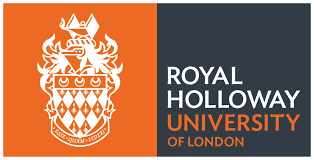 
Understanding Barriers and Facilitators of Mental Health and Wellbeing Help-seeking in LGBT+ UK Armed Forces VeteransCharlotte Larner May 2022Submitted in partial fulfilment of the requirements for the degree of Doctor in Clinical Psychology (DClinPsy), Royal Holloway, University of LondonCONTENTSLay summary……………………………………………………………………………………………………………6Chapter 1: Systematic Review: Exploring Discrimination as a Risk Factor for PTSD in LGBT+ Adults: A Systematic Review………………………………………………………………………11Abstract………………………………………………………………………………………………………………….12 Introduction……………………………………………………………………………………………………………13 Methods………………………………………………………………………………………………………………….22 Results…………………………………………………………………………………………………………………….26 Discussion……………………………………………………………………………………………………………….43 Chapter 2: Empirical Paper: Understanding Barriers and Facilitators of Mental Health and Wellbeing Help-seeking in LGBT+ UK Armed Forces Veterans…………….53Abstract…………………………………………………………………………………………………………………..54 Introduction……………………………………………………………………………………………………………55 Method…………………………………………………………………………………………………………………..64 Results…………………………………………………………………………………………………………………….74 Discussion……………………………………………………………………………………………………………….94 Chapter 3: Integration, Impact and Dissemination………………………………………………104 Integration…………………………………………………………………………………………………………….105 Synthesizing the findings……………………………………………………………………………………….106 Dissemination and impact…………………………………………………………………………………….111 Reference list………………………………………………………………………………………………………115 Appendix A: Quality Assessment Tool for Quantitative Studies……………………………..139Appendix B: Ethical Approval from the Research Ethics Committee at Royal Holloway, University of London……………………………………………………………………………………………..143 Appendix C: Participant information sheet……………………………………………………………148 Appendix D: Participant debrief letter…………………………………………………………………..152 Appendix E: Research study recruitment poster……………………………………………………155 Appendix F: Participant consent form……………………………………………………………………156 Appendix G: Participant screening and demographic questionnaire (Stage 1)……….157Appendix H: Semi-structured interview guide……………………………………………………….163 Appendix I: Researchers reflective log…………………………………………………………………..166 Appendix J: Initial post-it map……………………………………………………………………………….171Appendix K: Member checking consent form………………………………………………………..172Appendix L: Research summary sheet…………………………………………………………………..173 List of TablesSystematic ReviewTable 1: Search terms used to identify eligible papers from PsychINFO and Web of Science databasesTable 2: Summary of included studies study characteristics Table 3: Measures of discrimination used in the included systematic review studiesTable 4: Quality assessment of studies using the QATQS (Thomas et al., 2004)Empirical PaperTable 5: Participant characteristics Table 6: Participant self-reported mental health and wellbeing List of FiguresSystematic Review Figure 1: Minority stress model in lesbian, gay and bisexual populations (Meyer, 2003) Figure 2: Trauma and minority stress exposure model: application to transgender and gender diverse people (Hendricks & Testa, 2012)Figure 3: PRISMA diagram of study Selection Empirical PaperFigure 4: The Health Belief Model (Janz & Becker, 1984)Figure 5: Veterans’ Intersectionality Mapped (Dallocchio, 2021)  Figure 6: Thematic Map Please Note Throughout this thesis a variety of acronyms (i.e., LGB, LGBT, LGBTQ, LGBTQIA) have been used interchangeably and to reflect what has been reported in the literature. The glossary below provides definitions which are important to consider and hold in mind throughout the thesis.GlossaryLAY SUMMARYIn the United Kingdom (UK), the Lesbian, Gay, Bisexual and Transexual (LGBT+) community are known to experience mental health inequalities, including lower rates of help-seeking and poorer experiences of healthcare services compared to heterosexual, cisgendered individuals. LGBT+ individuals can experience discrimination related to their sexual orientation and/or gender identity from peers, family, within the workplace, healthcare systems and public spaces. Despite this understanding, there is a lack of research exploring the mental health of LGBT+ Armed Forces veterans in the UK; a community who were discriminated against due to a ban on LGBT+ personnel serving prior to the year 2000. Systematic Review It is important to consider stress processes in the social environment, including experiences of discrimination, microaggressions and oppression when understanding mental health difficulties in LGBT+ individuals. Post Traumatic Stress Disorder (PTSD) is a disorder specifically associated with stress, yet the diagnostic criteria often fails to capture negative experiences, which are not associated with threat to life or serious injury, even though they may contribute towards the development of PTSD symptoms. The review looked for existing research related to the research question: Is discrimination a risk factor for PTSD in LGBT+ adults? Two databases (PsychINFO and Web of Science) were used to search for published studies from 2013 to 2022. Research using quantitative methods only were included and a second researcher (H.B) was used throughout the process to avoid bias. After considering the inclusion and exclusion criteria, 645 studies were identified, considered, assessed using the Quality Assessment Tool for Quantitative Studies (QATQS) and reduced to 12 studies. Findings and conclusions The studies included in the review were conducted in the United States of America (USA) and Canada, and the total sample across the 12 studies was 4660 individuals aged 18-94 years old who identified as LGBT+. Seven of the studies explored discrimination relating to sexual orientation, and of these, two focused on bisexual adults and two with LGB women only. Four studies explored discrimination in the Trans community and one explored discrimination relating to both gender identity and sexual orientation. Using the QATQS, eight studies were assessed as ‘moderate’ and four as ‘strong’ quality research.  Studies included in the review found that gender identity and/or sexual orientation related discrimination are associated with and/or predicts PTSD symptoms in LGBT+ adults. They also found that internalised homophobia, biphobia and transphobia predicts PTSD symptoms. Services and professionals would benefit from understanding LGBT+ adults experiences of discrimination and microaggressions, and the potential influence of these upon mental health and access to health care. Considering experiences of discrimination will be important when engaging service users in mental health assessments, formulations and interventions for PTSD and other related mental health and wellbeing concerns. Limitations of the review are discussed, such as the narrow search within two databases, only including quantitative studies and the lack of generalisability to UK LGBT+ population. Suggestions for future research include understanding how current and previous experiences of gender identity and/or sexual orientation related discrimination in LGBT+ adults may impact upon help-seeking for mental health support and experiences of health care services. Empirical Study The empirical study explored barriers and facilitators of mental health and wellbeing help-seeking in LGBT+ UK Armed Forces veterans. Although there are known mental health inequalities for LGBT+ individuals and many veterans wait until crisis point to seek help, the experiences of LGBT+ UK veterans have rarely been considered. The research was developed in collaboration with the organisation Fighting With Pride (FWP), a charitable organisation in the UK to support LGBT+ Armed Forces veterans, especially those who were affected by the ban. Participants were recruited from across the UK through social media, word of mouth and through FWP. Fourteen individuals aged from 39-71 years old took part in the research. Eight participants identified as cisgendered women who are gay/lesbian, three as cisgendered men who are gay, one as a cisgendered man who is bisexual and two as trans women, one of whom identified as lesbian and the other as bisexual. Of the 14 participants, 12 began their military service prior to 2000, when the ban on LGBT+ personnel serving was lifted.  Findings and conclusions Reflexive thematic analysis was the chosen method of data analysis to identify patterns in data, whilst considering the researcher’s position, beliefs, knowledge and experiences. Five main themes and 19 subthemes were identified. The five main themes are: ‘understanding LGBT+ Veterans unique experiences’, ‘help-seeking and openness is threatening’, ‘recognising the need to ask for help’, ‘support systems’ and ‘compassionate curiosity not assumptions’. A process called ‘member checking’ was used to discuss the themes with two participants, who felt that the findings reflected their views and experiences. The findings suggest the potential impact of experiences of discrimination in the Armed Forces upon mental health and help-seeking. Participants experiences and hopes for improving access to mental health care demonstrates the importance of adopting an intersectional approach by considering multiple aspects of individuals identity, such as gender identity, sexual orientation, race and age. The findings reflect the need for trauma informed services which pay close attention to safety, trust, collaboration, empowerment and choice, as well as curiosity and compassion about each individual’s unique experiences. Co-production with LGBT+ veterans is likely to assist with this process. Limitations of the research include how the recruitment strategy may not have facilitated participation from LGBT+ veterans who find services most difficult to access. The sample does not represent Scotland and Northern Ireland or those who do not wish to disclose their LGBT+ identity or share their experiences. Integration, Impact and Dissemination The empirical study and systematic review are closely related, with the systematic review looking at discrimination as a risk factor for PTSD in LGBT+ adults and the empirical study exploring mental health help-seeking in LGBT+ UK Armed Forces veterans, a community who experienced sexual orientation and gender identity-based discrimination. This research provides support for the on-going efforts which are needed to reduce LGBT+ discrimination and to improve access to and experiences of mental health services. This is vital for reducing mental health inequalities and improving outcomes for LGBT+ adults. To share the findings widely, this research will be published in relevant journals, shared at conferences, shared with appropriate NHS and third sector organisations and during research presentation days. The researcher draws upon findings from the empirical research to discuss practical recommendations for services and professionals. There are plans for the empirical research to contribute towards the Independent Review announced by the Government on 19th January 2022, which aims to review the treatment of LGBT+ veterans. The review will consider the potential impact of the ban upon LGBT+ veterans lives and the accessibility of services for these individuals. Chapter 1: Systematic ReviewExploring Discrimination as a Risk Factor for PTSD in LGBT+ Adults: A Systematic ReviewABSTRACTResearch suggests increased rates of mental health difficulties, including PTSD in LGBT+ adults compared with the general population (LGBT in Britain Health Report, 2018; Livingstone et al., 2020). Experiences of discrimination and harassment, rejection and being subjected to hate crimes can have a negative impact upon mental health and wellbeing. The aim of this systematic review was to explore discrimination as a risk factor for PTSD in LGBT+ adults and to consider the potential implications for treatment. Quantitative studies published between January 2013 to January 2022 were searched for using two databases: PsychINFO and Web of Science. Studies exploring discrimination and PTSD symptoms in the LGBT+ adults published in the English language in peer-reviewed journals were searched for yielding 645 results after 100 duplicates were removed. Considering inclusion and exclusion criteria, 13 studies were included in the review and the quality of these studies was assessed using the QATQS (Thomas et al., 2004). A second researcher (H. B) was used throughout the process to reduce the chance of bias. The review found that sexual orientation and gender identity-based discrimination is associated with and can predict PTSD symptoms in LGBT+ adults. Minority stress process including internalised homophobia, biphobia and/or transphobia was also found to predict PTSD symptoms. Mental health services would benefit from considering the potential influence of experiences of discrimination when supporting LGBT+ adults with their mental health, including symptoms of PTSD. Action must be taken to promote equality and inclusion for LGBT+ individuals and reduce experiences of discrimination across a range of settings.INTRODUCTION LGBT+ Mental Health Gender and sexual orientation are aspects of individuals identities and represent some of the ways in which individuals are diverse. According to the Stonewall LGBT in Britain Health Report (2018) and the National LGBT Survey (2018), LGBT+ individuals are known to be less satisfied with their life than the general UK population and have higher rates of mental health difficulties. The Stonewall survey administered by YouGov was distributed through a wide range of organisations, community groups and individuals and included 5,375 LGBT individuals from across England, Scotland and Wales and found that in the year 2017, 52% experienced depression, 61% anxiety, 16% said they drank alcohol nearly every day, 13% attempted suicide and 48% deliberately harmed themselves. Although this is not peer reviews research and the figures are not a comparison with heterosexual, cisgendered counterparts, they reflect the rates of mental health and wellbeing concerns in the LGBT+ adults and the need for accessible and equitable mental health support. The report did not publish figures on PTSD; however, the estimated prevalence of PTSD is higher among LGBTQ individuals, with rates ranging from 17.8-42% among transgender and gender-diverse adults and 1.3-47.6% among LGB adults (Livingstone et al., 2020). This is higher than the prevalence rates of PTSD in the general population in the UK, which are estimated as 3.7% in men and 5.1% in women (Adult Psychiatric Morbidity Survey of Mental Health and Wellbeing in England, 2014). Comparison studies with specific sample populations such as veterans, have found also higher rates of PTSD in LGB females than their heterosexual counterparts (Cochran et al., 2013; Lehavot et al., 2014). Minority Stress Theory & DiscriminationMinority Stress Theory (Meyer, 2003; figure 1) proposes that the higher prevalence of mental health difficulties in LGB individuals is related to stress processes in the social environment. Distal stressors such as discrimination, oppression and microaggression can be experienced in different aspects of individuals lives such as work, health care, relationships and public spaces and are a constant reminder of LGBT+ individuals minority status (Meyer, 2003). Microaggressions are the subtle overtones of bias and discrimination towards a specific group and may include homophobia, heterosexist language, endorsement of heteronormative culture and assumption of abnormality (Sue & Capodilupo, 2008). Proximal stressors such as internalised homophobia, expectations of fear or rejection and concealment are a more subjective form of stigma within the individual that can result from minority stress and contribute towards mental health (Meyer, 2003). Figure 1Minority Stress Processes in Lesbian, Gay and Bisexual Populations (Meyer, 2003) 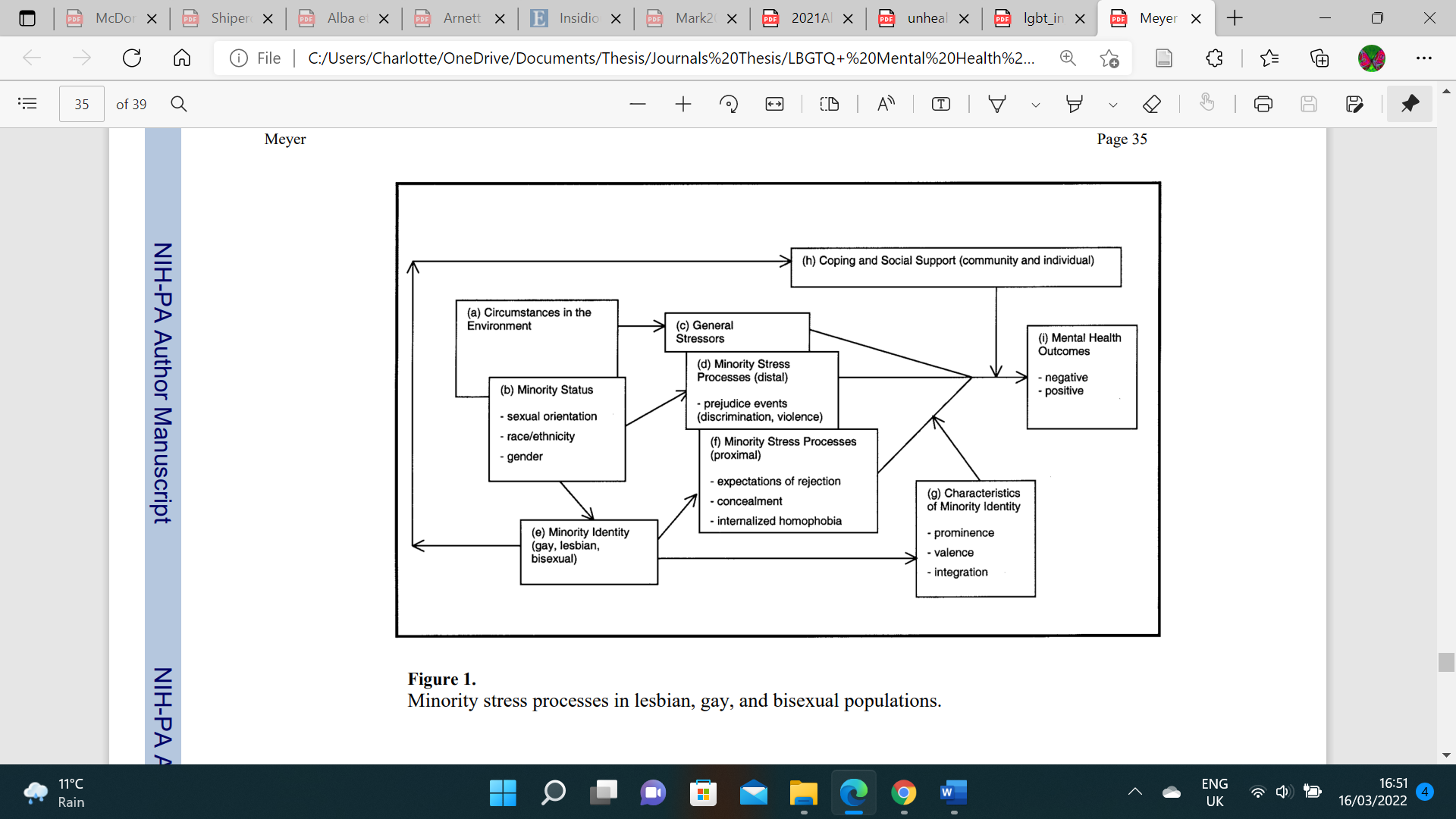 Hendricks and Testa (2012) expanded the minority stress model to capture how the health of gender diverse people is impacted by social factors.  This includes how gender-related discrimination, rejection, victimisation, and non-affirmation of gender identity can lead to internalised transphobia, negative expectations and concealment resulting in mental and physical health difficulties. Shipherd et al. (2019) argue that gender diverse people presenting with trauma are likely to have clinically significant experiences relating to Criterion A trauma as well as discrimination, minority stress and microaggression as seen in the figure 2. Figure 2Trauma and Minority Stress Exposure Model: Application to Transgender and Gender Diverse People (Hendricks & Testa, 2012)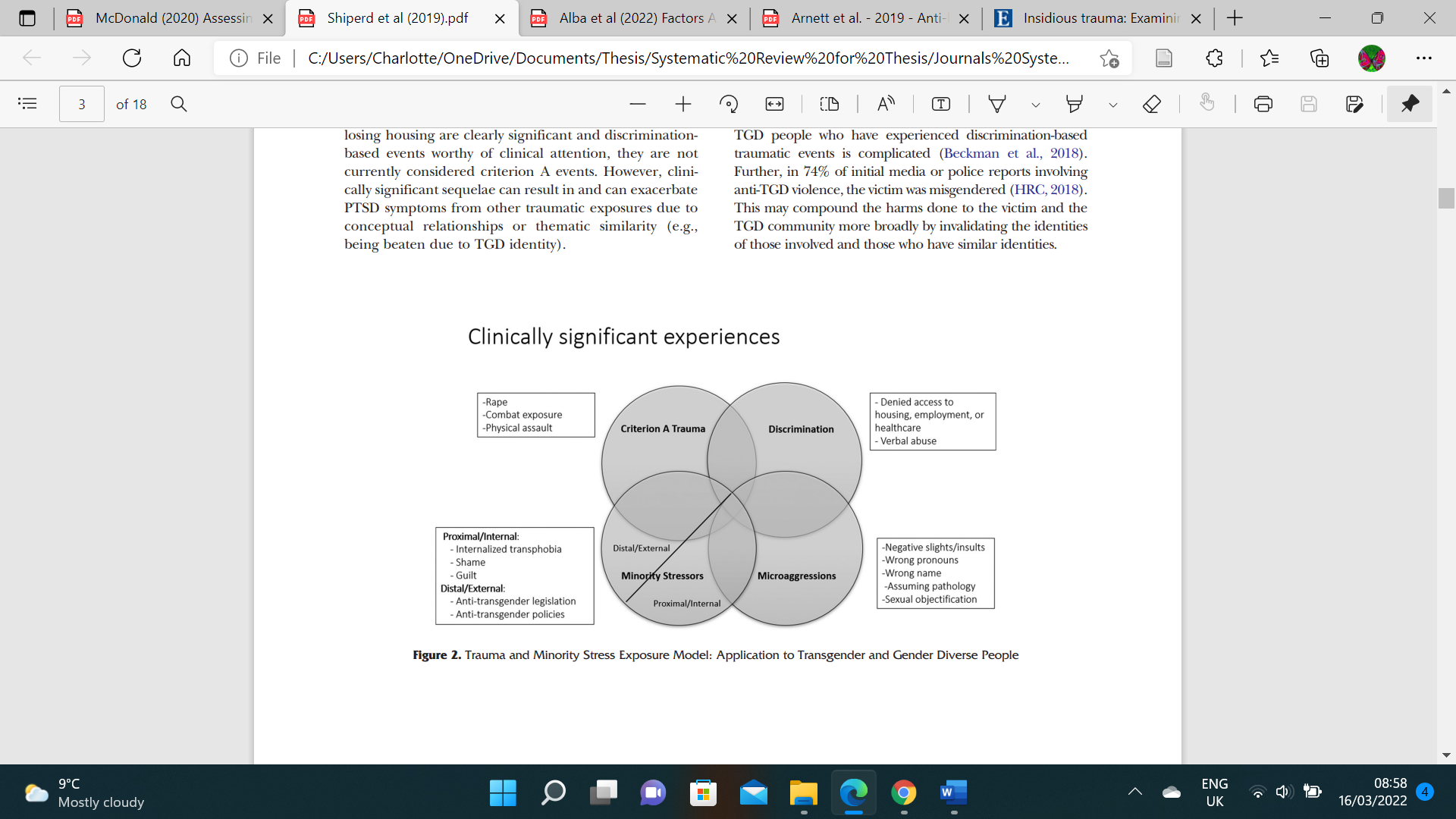 Research exploring the mediating pathways between minority stress processes and poorer mental health demonstrates the role of feelings of shame, emotion dysregulation, interpersonal problems, and perceived burdensomeness (Baams et al., 2015; Hatzenbuehler, 2009; Mereish & Poteat, 2015). Relational cultural theory (Jordan, 2004) suggests that discriminatory experiences lead to shame because shame isolates and disempowers marginalised people and people are known to avoid situations which have the potential trigger feelings of shame (Dolezal & Lyons, 2017). Internalised homophobia, biphobia and transphobia refers to negative thoughts and feelings about one’s minority sexual orientation and has been found to predict psychological distress (Szymanski et al., 2008). Repeated experiences of discrimination regarding LGB identity may lead to more negative beliefs about the world, others and oneself (Burns et al., 2012). Some researchers have paid attention to intersectionality, for example, how lesbian and bisexual women have at least two minority statuses: being a woman in a patriarchal culture and being a sexual minority in a heterosexist society and how these messages may come from the political system, institutions, the media, colleagues, friends and family (Szymanski et al., 2008). The psychological consequences of discrimination from extreme events (e.g., hate crimes and other victimisation) and daily stressors (e.g., heterosexist events) seem to negatively affect the mental health of LBG individuals resulting in depression and PTSD symptoms (Herek et al., 1999). Research has demonstrated how perceived discrimination is a significant correlate of LGBQ mental health difficulties (Boswick et al., 2015; Lee et al., 2016). Understanding PTSD is important because individuals with PTSD are known to have higher rates of other mental health difficulties, including depression and social anxiety (Reisner et al., 2009). Furthermore, sexual minority males who misuse alcohol have higher rates of PTSD than matched heterosexual males (Lee et al., 2015). Similarly, Lehavot et al. (2014) study found that in women veterans PTSD combined with LGB status amplified the rate of alcohol misuse. PTSD Currently the PTSD diagnostic criteria requires the individual to have experienced a Criterion A traumatic event, which involves exposure to or actual threatened death, serious injury or sexual violence through direct experience, witnessing, learning that it happened to a close family member or friend or experiencing repeated or extreme exposure to aversive details of a traumatic event (The Diagnostic and Statistical Manual of Mental Disorders, Fifth Edition; DSM-5, 2013). As outlined by the DSM-5 individuals with PTSD need to experience one or more intrusion symptoms associated with the traumatic event, including recurrent, involuntary and intrusive distressing memories, dreams, dissociative reactions (e.g., flashbacks), intense or prolonged psychological distress at exposure to internal or external cues that represent an aspect of the traumatic event and/or physiological reactions to these. Individuals will also have persistent avoidance of associated stimuli, negative alterations in cognitions and mood and alterations in arousal and reactivity (e.g., hypervigilance) associated with the traumatic event. The 11th revision of the World Health Organization’s (WHO) International Classifications of Diseases (ICD-11; WHO, 2018) includes two distinct conditions, PTSD and complex PTSD (cPTSD) under the category of ‘disorders specifically associated with stress’. This is to reflect the ‘disturbances in self-organisation’, including affect dysregulation, negative self-concept and disturbances in relationships, which people may experience following repeated, sustained or multiple forms of traumatic exposure (Karatzias et al., 2019). This is a step towards a more representative and inclusive diagnostic criteria of PTSD as historically the definition and criteria of PTSD have come under criticism for the lack of inclusivity of stressful events, including racism (Bryant-Davis & Ocampo, 2005; Carter, 2007) and sexual orientation discrimination (Balsam, 2003; Szymanski & Balsm, 2011). Root (1992) developed the term “insidious trauma” which refers to the ongoing negative experiences associated with being a member of an oppressed group. Whilst Sanchez-Hucles (1998) stated that PTSD should be expanded to include experiences of oppression and discrimination to destigmatise and depathologise people who experience PTSD symptoms. People may experience trauma symptoms when they are exposed to situations which remind them of the discriminatory event.  Research has sought to explore the impact of LGBT+ discrimination in the workplace and in healthcare services and the potential impact of this upon mental health, access to and experience of mental health care. This is important for improving mental health outcomes in the LGBT+ community. LGBT+ Discrimination Research Workplace Discrimination  The workplace discrimination literature has shown that LGBQ employees in the US are less likely to be promoted and more likely to have their contracts ended (Sue, 2010). The LGBQ community also experience discriminatory comments and attitudes and may feel discriminated against by heteronormative assumptions at work (Herek, 2009). Research found that internalised homophobia was positively correlated with concealment of sexual identity at work and personal distress (Velez et al., 2013).  The National Transgender Discrimination Survey (NTDS, 2016) in the US which included 27,715 Trans and Gender Diverse People found that unemployment was three times higher than the general population (15% versus 5%), 27% had been fired or denied a promotion because of their gender identity and 77% reported hiding or delaying transition to avoid mistreatment at work. Workplace discrimination and messages that LGBT+ people are not welcome or valued is particularly striking in the military as bans on LGBT+ people serving were in place in Canada until 1992 and the UK until 2000 (Mark et al., 2019). Although, the US’s ‘Don’t ask, Don’t Tell’ LGB policy was abolished in 2011, for transgender people the ban was only lifted temporarily in 2016 before being reinstated again until January 2021 (Oblea et al., 2022). LGBTQ veteran health disparities have been partially attributed to the stresses of discrimination, bullying and internalised stigma, leading to fear of disclosing gender and sexual orientation identity and mistrust of healthcare services (Goldbach & Castro, 2016). This research suggests the need to consider the influence of discrimination in the workplace upon PTSD and the role of discrimination in healthcare services upon the LGBT+ community.Discrimination in Healthcare Understanding trauma in the LGBT+ community is essential, especially because similar experiences in healthcare could be retraumatising or distressing, exacerbating symptoms of PTSD and reducing engagement with support (Reeves, 2015). Stonewall Scotland’s survey in 2014 found that negative experiences and feelings of discrimination in healthcare settings arose from heterosexism. For example, 55% of LGBT+ respondents said that NHS staff had made incorrect assumptions about sexual orientation or gender identity, and this was higher in those who identify as lesbians (70%) and transgender (60%). Assumptions of heterosexuality and cisgender norms can result in feelings of invisibility and impact disclosure in healthcare services (Fish & Bewley, 2010). In Ellison and Gunstone’s (2009) study, 43% of bisexual men, 48% of bisexual women, 52% lesbians and 72% gay men felt that they could be open about their sexual orientation without fear of prejudice or discrimination in their local health services. Additionally, mental health help-seeking for support individuals felt they needed was lower in LGB participants than heterosexual counterparts. LGBT+ adults and older adults avoid healthcare services due to concerns about prejudice and discrimination, which may impact upon receiving timely mental health support (Fredriksen-Goldsen et al., 2014).  Linking Discrimination and PTSD in the LGBT+ Community The debate regarding what is considered “traumatic” continues and research has begun to explore experiences of discrimination as insidious trauma that may lead to PTSD (Muzak, 2009; Weathers & Keane, 2007). It has been proposed that although discriminatory events do not pose a threat to one’s life, they may cause psychological harm resulting in feelings of fear, helplessness and hopelessness and the potential to lead to chronic effects such as symptoms of PTSD (Alessi et al., 2013; Szymanski & Balsam, 2011). Learnt adaptions in the LGBTQ+ community including anticipating rejection, concealing identity and shame to prevent further emotional pain or trauma can give rise to symptoms similar to PTSD including intrusions, avoidance, hyperarousal and negative alterations in cognition and mood (Livingstone et al., 2020). Avoidance is consistent with elevated rates of identity concealment and social withdrawal in LGBT+ individuals (Pachankis, 2007). Cochran et al.’s (2013) study comparing LGB with non-LGB veterans found that concealment of sexual orientation during military service was related to PTSD symptoms. Rood et al. (2016) discussed how hypervigilance can be seen following and in anticipation of discrimination. Livingstone et al. (2020) proposed that LGBT+ discrimination can mimic PTSD symptoms in the absence of a Criterion A event. Livingstone et al.’s (2019) qualitative research demonstrated how LGBTQ veterans experienced Criterion A trauma but also described non-criterion A events as “traumatic” including experiences such as “trauma of the closet”. Other unique but overlapping themes included, ‘discrimination’, ‘microaggressions’ and ‘minority stress’.  It is suggested that reactions to environmental stressors such as discrimination in the past and/or present can influence symptom presentations and acceptable and efficacious PTSD treatment in LGBTQ individuals (Berke et al., 2016). Systematic ReviewThere is a gap in the systematic review literature, as to date there are no existing systematic reviews exploring discrimination as a risk factor for PTSD in the LGBT+ community. Despite higher rates of mental health difficulties, 14% of LGBT people have avoided seeking mental health support for fear of discrimination, because they are LGBT and 13% have experienced unequal treatment from healthcare staff because they’re LGBT (Stonewall, 2018). Research has sought to understand some of the reasons why LGBT+ individuals experience increased rates of mental health difficulties, including PTSD. This is important for improving access to and the experience of mental healthcare for trauma symptoms in the LGBT+ community. The aim of the current review is to synthesise data from studies which have investigated the connection between discrimination and PTSD in LGBT+ adults. A broad definition of discrimination was used to include heterosexist experiences and microaggressions relating to sexual orientation and/or gender identity. Findings are discussed in relation to research questions: Is discrimination a risk factor for PTSD in LGBT+ adults?What are the implications of discrimination as a risk factor for PTSD upon mental health care for LGBT+ adults?METHODThe systematic review looked at quantitative papers exploring discrimination as a risk factor for PTSD or complex PTSD in adults who identify as LGBT+. The reporting follows the preferred reporting for items for systematic reviews (PRISMA) guidelines (Page et al., 2021). Search Strategy and Selection Process Studies were searched for using two main databases: PsychINFO and Web of Science. Preliminary searches conducted in December 2021 indicated that these databases had relevant papers and the final search was conducted on 8th January 2022. The Boolean operator AND was used to combine the three main search terms (PTSD, LGBTQ+ and discrimination). The Boolean operator OR was used between search terms with similar meanings. The final search terms are in table 1. Table 1Search terms used to identify eligible papers from PsychINFO and Web of Science databasesThe searches from both databases yielded 745 records and 100 duplicates were removed using Zotero software. All abstracts identified were screened by the author (C.L) and the remaining full texts from the screen were reviewed and assessed for eligibility. A subset of the abstracts (50%) and full texts (20%) were reviewed by an independent researcher (H.B) and disagreements were resolved through discussion.  This included the disagreement of one full text paper, as to whether it was relevant to the topic focus and following discussion this was excluded. Eligibility criteria Included - Empirical studies exploring discrimination and PTSD/cPTSD. The study used a measure of PTSD. - Participants are LGBT+ / sexual and/or gender minority adults aged 18+. - Quantitative studies - Published in the English Language - Studies published from 2013-2022 as full-text in a peer-reviewed journal. The year 2013 was chosen in accordance with the DSM-5 criteria for PTSD revision.      Excluded - Studies which deviated from the subject. Excluded studies did not examine discrimination as a risk factor for PTSD (related to or predictor of PTSD symptoms). Studies which did not use a measure of PTSD. - Studies with non-adult samples (below the age of 18 years). - Studies with non-LGBT+ populations.  - Studies that were not published peer-reviewed research (including reviews, meta-analyses and grey literature). - They were published only as a conference paper, abstract or thesis (i.e., not available as full-text in a peer-reviewed journal). - Published before 2013. Data Extraction The full texts of the 12 final studies were reviewed in detail and data was extracted and collated into a table (Table 2 in the Results Section). This allowed for comparison across the studies for the following key features: First author, year of publication and geographical location, research aim/ question, design, measures and method of analysis, sample characteristics, research findings which relate to the systematic review question Study risk of bias quality assessment Quality of the included studies was assessed using the Quality Assessment Tool for Quantitative Studies (QATQS; Appendix A) developed by the Effective Public Health Practice Project (EPHHPP; Thomas et al., 2004). This tool seemed the most appropriate because it can be used across a range of study designs and has high content and construct validity (National Collaborating Centre for Methods and Tools, 2019; Thomas et al., 2004). Six domains of quality appraisal can be assessed using the QATQS which are selection bias, study design, confounders, blinding, data collection methods and attrition. A study is rated as “weak”, “moderate” or “strong” in each domain and the whole paper is given a “global rating”. The QATQS was modified for this systematic review because the questions relating to interventions and blinding were not applicable. For example, under confounders the question “Were there differences prior to intervention?” was modified to “Were possible confounding variables measured and considered in the design or analysis?” The quality ratings are shown in table 4 of the results section with no disagreements between the researcher and the independent researcher who rated 20% of the studies (n = 3). Data Synthesis Studies varied on measures of Discrimination and PTSD, and the nature of the groups so narrative synthesis was considered more appropriate than meta-analysis (Siddaway, Wood & Hedges, 2019). The narrative synthesis was reported in accordance with the PRISMA checklist (Page et al., 2021). RESULTSStudy Inclusion The literature search yielded n = 745 records and n = 100 duplicates were removed using Zotero software leaving n = 645 studies for eligibility screening. This occurred in two stages: title and abstract screening and full text screening. All 645 titles and abstracts were screened for eligibility by the primary researcher (C.L) and 50% (n = 323) by another Trainee Clinical Psychologist (H.B) to account for risk of bias. The title and abstract screening resulted in n = 63 studies remaining as n = 482 studies were removed because they were irrelevant to the research question. All 63 full-text papers were screened by C.L whilst H.B independently screened 20% (n = 13) to determine if studies met the specific inclusion and exclusion criteria. This resulted in a total of n = 12 studies to be included in the systematic review. Reasons for exclusion of n = 51, included reports not being publications in peer reviewed journals, irrelevant topic focus (namely not exploring discrimination and PTSD) and the absence of a specific measure of PTSD. Figure 3 shows the selection and screening process as a PRISMA diagram. Figure 3PRISMA Diagram of Study Selection Study Characteristics and Findings The full texts of the 12 final studies were reviewed in detail and data extracted into one table (Table 2), allowing for comparison across studies for key features. Table 2Summary of Included Studies Study CharacteristicsKey. Anti-Bisexual Experiences Scale (ABES; Brewster & Moradi, 2010); The Daily Heterosexist Experiences Questionnaire (DHEQ; Balasm et al., 2013); The Gender Minority Stress and Resilience measure (GMSR; Testa et al., 2015); The Heterosexist Harassment, Rejection, and Discrimination Scale (HHRDS; Szymanski, 2006); The Homonegative Microaggression Scale (HMS; Wright & Wegner, 2012); The Institutional Betrayal Questionnaire (IBQ; Smith & Freyd, 2013); The Lesbian Gay Bisexual Identity Scale (LGBIS; Mohr & Kendra, 2011); The Posttraumatic Cognitions Inventory (PTCI; Foa et al., 1999); The PTSD Checklist for DSM-5 (PCL-5; Weathers et al., 2014); The PTSD Checklist-Civilian Survey (PCL-C; Weathers et al., 1993); The Schedule of Sexist Events (SSE; Klonoff & Landrine, 1995); The Everyday Discrimination Scale (EDS; Williams et al., 1997), The Life Stressor Checklist- Revised (LSC-R; Wolfe et al., 1996); The Primary Care PTSD Screen (PC-PTSD; Ouimette et al., 2008); The Women’s Wartime Stressor Scale (WWSS; Wolfe et al., 1993). Study and Participant Characteristics Study, author, year of publication and geographical locationThe year of publication ranged from 2014 to 2022. A total of n = 11 were published in the United States (US) and n = 1 in Canada. Four of the studies (Dworking et al., 2018; Keating et al., 2019; McDowell et al., Woulfe et al., 2022) used data from and/or were part of a larger research project.Research question and topic of focus All the studies explored sexual orientation and/or gender identity discrimination and PTSD symptoms. Seven of the studies focused on discrimination regarding sexual orientation (Arnett et al., 2016; Bandermann et al., 2014; Dworking et al., 2018; Lehavot et al., 2014; Robinson et al., 2016; Smith et al., 2016; Woulfe et al., 2022). Of these two studies focused specifically on the bisexual community (Arnett et al., 2016; Woulfe et al., 2022) and two with LGB women only (Dworking et al., 2018; Lehavot et al., 2014). Four studies explored gender identity related discrimination in the Trans community (Barr et al., 2021; Hugato et al., 2021; McDowell et al., 2019; Reisner et al., 2016). One study explored both gender and sexual minority discrimination (Keating et al., 2019). Three studies included heterosexual and LGBT+ samples (Lehavot et al., 2014; Smith et al., 2016; Robinson et al., 2016).Sample characteristics The total sample for the 12 studies is (N = 4660) and samples ranged from 150 to 706 (M = 388). The majority of samples (10 studies) were recruited LGBT+ adults from the general population, whilst one study was specifically with Military veterans’, and one was with Undergraduate Students. Studies included participants who identified their gender as a woman (n = 2408), man (n = 1197), transgender (n = 1244), non-binary (n = 564) and/or cisgender without distinguishing which gender (n = 75). This equates to more than the total sample size as some identified as Trans and a man or woman. Gay and lesbian sexual orientation has been grouped together as some of the studies did not report the sample sizes separately. In total, participants reported their sexual orientation as gay/lesbian (n = 859), bisexual (n =1201), heterosexual (n = 713), queer (n = 78), other (n = 39), pansexual (n = 3) and asexual (n = 3).  Ages of participants ranged from 18-94 years. Two of the studies included adults aged 18-25 only, six included adults and older adults, one adult’s aged <50 years and one did not report the age ranges. Eleven of the studies reported race/ethnicity breakdown, and although the majority were ‘White’ participants, with a range of 54% to 88% (M = 77%), further details regarding the ethnicity of White participants were not reported. Study design (including relevant measures of discrimination and PTSD symptoms) and method of analysisEleven of the studies used a cross-sectional design and one (Dworkin et al., 2018) a longitudinal design. A range of measures of PTSD symptoms and discrimination were used. PTSD measurement. To measure PTSD symptoms, seven studies (Arnett et al., 2019; Bandermann et al., 2014; Barr et al, 2021; Dworking et al., 2018; Keating et al., 2019; Robinson et al., 2016; Smith et al., 2016) used the PTSD Checklist Civilian survey (PCL-C; Weathers et al., 1993), one (Leavot et al., 2014) used the PTSD Checklist based on the new DSM-5 manual (PCL-5; Weathers et al., 2014), three (Hugato et al., 2021; McDowell et al., 2019; Resiner et al., 2016) used the PC-PTSD Scale (Prins et al., 2004) and one (Woulfe et al., 2022) the 7-item Short Screening Scale for DSM-IV for PTSD (Breslau et al., 1999). All of these are considered to have good reliability and validity. Discrimination measurement. A range of measures looking at discrimination in the LGBT+ community were used in the studies. Table 3 lists the measures and some examples of questions. Table 3 Measures of Discrimination used in the included systematic review studies Study Analysis To explore discrimination and PTSD the majority of studies used different types of regression analyses (hierarchical multiple regressions, logistical regressions and multivariate linear regressions) to see whether discrimination predicted PTSD symptoms (Bandermann et al., 2014; Hugato et al., 2021; Keating et al., 2019; Lehavot et al., 2014; McDowell et al., 2019; Reisner et al., 2016; Smith et al., 2016; Woulfe et al., 2022). Structural equation modelling (Arnett et al., 2019; Barr et al, 2021) and bootstrapping analyses were also used (Bandermann et al., 2014; Dworking et al., 2018). One study (Robinson et al., 2016) only used correlations and independent samples t-tests. Quality Assessment of Studies The domain and global quality ratings for the 12 studies are shown in Table 4 below. Four studies were assessed globally as “strong” and eight as “moderate”. The most frequent area of weakness was selection bias because their samples were convenience samples through social media or LGBT+ groups and organisations, which limits the generalisability of the findings. Controlling for confounders was generally an area of strength and included factors such as age, ethnicity, and previous trauma. The analysis methods selected assisted with this process and answering the research question. Data collection methods was an area of strength as measures which are considered reliable and valid for measuring PTSD symptoms and discrimination were used. One study used a measure of discrimination which was developed for the study, so this was given a rating of “weak” (Hugato et al., 2014).  Withdrawals and dropouts were based on missing data and/or participants who started the online questionnaire but did not complete this. Not all the studies reported this information which may partly be because they formed part of a larger study and was reported in these publications. The dropout rates across the three years were presented in Dworking et al.’s (2018) study which was longitudinal. Table 4 Quality Assessment of Studies using the QATQS (Thomas et al., 2004)*Global Rating: strong = no weak ratings; moderate = one weak rating; weak = two or more weak ratings (Thomas et al., 2004)Narrative Synthesis Discrimination relating to bisexual identity and PTSD symptoms Two studies explored discrimination specifically related to bisexual sexual orientation and PTSD symptoms. Arnett et al. (2019) found that general trauma events, internalised biphobia and some forms of antibisexual discrimination were related to PTSD symptoms. They suggested that this provides support for how antibisexual discrimination can elicit responses mirroring responses to life threatening events. Interestingly only antibisexual discrimination from heterosexuals and not gay men and women related to PTSD symptoms. They suggested that discrimination is experienced differently when it comes from heterosexual rather than other sexual minority individuals. Similarly, Woulfe et al.’s (2022) study showed that anti-bisexual prejudice and internalised biphobia were associated with greater PTSD symptoms. Discrimination relating to LGB identity and PTSD symptomsFive studies explored discrimination relating to sexual minority status (LGB) and PTSD.  Bandermann and Szymanski (2014) found that heterosexist discrimination and sexual orientation-based hate crime were positively related to and unique predictors of PTSD symptoms in LGB adults. In Dworking et al.’s (2018) study daily heterosexism also predicted PTSD symptom severity and internalised heterosexism was longitudinally associated with PTSD. In Lehavot et al. (2014) research LB women were significantly more likely to screen positive for PTSD than heterosexual women and past sexist events and physical victimisation predicted PTSD symptoms. Robinson et al. (2016) found a positive correlation between homonegative microagressive experiences and PTSD in LGB participants. In Smith et al. (2016) study, institutional betrayal was a unique predictor of PTSD symptoms and that institutional betrayal mediated the relationship between LGB status and PTSD scores. Discrimination relating to gender identity and PTSD symptomsFour studies explored gender minority related discrimination in the Trans community and PTSD symptoms. Barr et al. (2021) found that those with greater exposure to anti-transgender bias and higher levels of non-affirmation experiences had increased PTSD symptom severity, even after controlling for exposure to other trauma. These relationships were partially explained by internalized transphobia. Hugato et al. (2021) found that more frequent exposure to negative depictions of transgender people in the media was significantly associated with clinically significant symptoms of PTSD McDowell et al., (2019) study revealed how everyday discrimination was significantly associated with increased prevalence of PTSD symptoms and the only risk factor associated with this. Reisner et al., 2016 research also demonstrated how discrimination experiences were independently associated with PTSD symptoms, even after adjusting for prior trauma in transgender adults. DISCUSSIONThis systematic review aimed to summarise research exploring discrimination as a risk factor for PTSD symptoms in LGBT+ adults and to consider the implications of this for mental health care. The review identified 12 studies exploring discrimination and PTSD symptoms in LGBT+ adults. These were grouped into discrimination relating to bisexual identity, discrimination relating to gay/lesbian identity and discrimination relating to transgender identity. It was hoped that synthesising these findings would add to the existing understanding of discrimination as risk factor for PTSD symptoms and the on-going debate in mental health regarding what can be considered “traumatic” (Weathers & Keane, 2007). Summary of the findings Heterosexist, homonegative, antibisexual and transphobic discrimination as well as microaggressions seem to be associated with and predictive of PTSD symptoms in LGBT+ adults. Internalised homophobia, biphobia and transphobia also seem to be associated with and predictive of PTSD symptoms. This suggests a relationship between discrimination and PTSD symptoms in LGBT+ adults. Despite these finding the nature of the relationship cannot be determined due to the studies being cross-sectional research.  Findings in relation to existing evidence and theory Arnett et al.’s (2019) and Woulfe et al.’s (2022) both found that antibisexual discrimination is associated with and predicts PTSD symptoms, provides support for how antibisexual discrimination can result in symptoms similar to those caused by life threatening events, as proposed by Szymanski and Balsm (2011). The finding that internalised biphobia is associated with greater PTSD symptoms demonstrates the potential role of proximal stressors, supporting minority stress theory (Meyer, 2003). Similar findings and support for sexual orientation-based discrimination as a risk factor for PTSD symptoms was found in the review studies, which also included gay and lesbian participant samples. These studies provide further support for how the PTSD diagnostic criteria would benefit from being expanded to consider the potential impact of experiences of discrimination, as proposed by Sanchez-Hucles (1998). The studies in the review also support previous research demonstrating how internalised homophobia can predict psychological distress (Szymanski et al., 2008).The studies by Barr et al. (2021) and Reisner et al. (2016) which found that anti-transgender discrimination was associated with increased PTSD symptoms after controlling for other traumas, support Hendricks and Testa’s (2012) model and the influence of gender identity related discrimination upon mental health.  How the relationships were partially explained by internalized transphobia is also in support of this model and the role of proximal stressors. Further support for this model also comes from McDowell et al.’s (2019) study because everyday discrimination was the only factor significantly associated with increased prevenance of PTSD symptoms in trans-masculine adults. The findings provide support for the proposal that although discriminatory events do not pose a threat to one’s life, they may cause psychological scars resulting in feelings of fear, helplessness and hopelessness, which have the potential to have chronic effects such as symptoms of PTSD (Alessi et al., 2013; Szymanski & Balsam, 2011). The review also supports the importance of the cPTSD diagnosis captured in the ICD-11, which assists with reflecting a broader range of PTSD symptoms and experiences which could be considered traumatic. LGBT+ discrimination, including microaggressions could be considered a stressful experience which is repeated or sustained. Implications These findings are important because research has shown that policies such as banning hate crimes, bullying and employment discrimination can improve mental health status for the LGBT+ community (Hatzenbuehler, Keyes & Hasin, 2009).  In accordance with minority stress theory, it is known that internalised homophobia is correlated with concealment of sexual identity at work and personal distress (Velez et al., 2013). Although this may be protective in the short term, the finding from the studies in the review suggest that discrimination and internalising this may increase the risk of PTSD symptoms. Policies to protect the LGBT+ community in different settings, including public places, work and healthcare systems is likely to be important for reducing the risk of individuals developing PTSD symptoms. This is important for people’s overall wellbeing and mental health, especially when considering how research has found that PTSD in sexual and gender minorities is associated with depression, social anxiety and higher rate of alcohol use (Lee et al., 2015; Lehavot et al., 2014; Reisner et al., 2009). The findings contribute towards the growing body of literature advocating for a broader range of experiences to be considered as ‘traumatic’ with the potential to result in PTSD symptoms. It may be that repeated and sustained sexual orientation and/or gender identity-based discrimination may contribute towards symptoms, such as hypervigilance, avoidance of triggers, negative self-concept and interpersonal relationship difficulties. It may be important for psychological therapists to consider experiences of discrimination and microaggressions in the formulation, to support individuals to develop a shared understanding of contributing factors for the development and maintenance of PTSD symptoms. For example, it has been proposed that sexual orientation and gender identity-based discrimination leads to LGBT+ individuals coping with experiences via internalisation, detachment and drug and alcohol use, which may negatively influence PTSD symptoms and be a target for intervention (Bandermann & Szymanski, 2014). Internalised homophobia, biphobia and transphobia may also be an important area for intervention, through psychoeducation, externalising stigma and challenging negative thoughts about one’s identity. The findings of the review support suggestions from previous research advocating for group interventions to facilitate connections, reducing internalisation, and improving mental health (Barr et al., 2016). Although none of the studies specifically looked at discrimination in healthcare it is known that the LGBT+ community are less likely to access support, report discrimination and have poorer experiences of services (Fredriksen-Goldsen et al., 2014). The findings of the review provide further evidence regarding how it is essential that services are trauma informed to ensure that healthcare systems are not environments which trigger previous experiences of discrimination, with the potential to worsen PTSD symptoms as recommended by Reeves (2015). Training for staff may contribute towards healthcare professionals being more culturally competent in their practice, for example, by expressing appropriate curiosity, using inclusive language and not making cisgendered, heteronormative assumptions. Strengths, limitations, and future research When considering the findings of this review it is important to note that the included studies have several limitations which may influence the interpretation and generalisability of the findings. Eleven of the included studies had a cross-sectional design therefore the direction of causality between self-reported discrimination and PTSD symptoms cannot be determined. It is known that individuals with mental health difficulties such as PTSD can experience cognitive biases and this may have an influence over LGBT+ individuals’ appraisal of situations, including how they are treated by others and perceptions of microaggressions and discrimination. Therefore conclusions cannot be made about whether higher levels of self-reported discrimination results in more severe PTSD symptoms as it could also be that PTSD symptoms influenced perceptions of treatment from others and how participants answered questions on the measures. Only one of the studies explored this relationship longitudinally and additional longitudinal research is required to make clearer interpretations about sexual orientation and gender identity related discrimination as a risk factor for PTSD symptoms in the LGBT+ community. Only four of the studies had a strong quality rating while eight had a moderate quality rating.  Further stronger quality research projects are needed to offer further insights and more reliable and valid conclusions. Across the studies, selection bias was considered weak and some studies could have found additional ways to account for confounders. All the studies were based in the US and Canada, some of which were in specific cities or states. People’s experiences of discrimination may be influenced by cultural, societal, and political norms and attitudes as well as policies in place to protect LGBT+ people from discrimination. This may limit the generalisability of the findings to LGBT+ adults in other geographical locations. All the studies used convenience sampling which may not be representative of the population as a whole. Information was mainly gathered through online surveys which may not have been accessible to all of the target population, particularly as internet users tend to be White, younger, more educated and have higher socioeconomic status, thus affecting the generalisability of the findings (Fox, 2005). Although the studies included participants from a range of racial/ethnic groups, the majority of participants across the studies identified as White, without stating the ethnicity. The findings may not be applicable to people from other cultural backgrounds, and it is known that LGBT+ individuals from some cultural, ethnic and religious groups may experience higher levels of stigma and discrimination relating to LGBT+ status than others (Stonewall, 2018). A strength, however, is that 10 of the studies included participant samples with a broad age range and are representative of adults across the life span. Symptoms based on self-reported measures of PTSD do not equate to clinical diagnosis and does not give an indication of the level of functional impairment, which is relevant when working with people in a clinical setting. It has been suggested that the PCL-C has limitations in measuring the traumatic experiences of bisexual individuals (McLeod et al., 2015). It might also be that participants answered questions on the PTSD measures about traumatic events which related to other traumas rather than sexual or gender minority related discrimination. This limits the conclusions which can be drawn as it may be that other factors contributed towards higher levels of self-reported PTSD symptoms. The studies did not control for whether any of the participants have an established diagnosis of PTSD or the cause of this which would be a confounding variable, influencing the conclusions which can be drawn. Psychologists studying the role of oppression in PTSD propose a framework of cPTSD which includes sequelae and symptoms beyond those currently included in the DSM-5 PTSD diagnostic criteria. Future research may benefit from exploring the relationships between discrimination and cPTSD as this may capture a range of traumatic events and provide further insights regarding risk factors and treatment options for LGBT+ adults. The included studies used several different self-report tools to measure discrimination. Participants may have responded in a socially desirable manner and there was variation in what type of discrimination was being measured and how this was conceptualised. This makes it difficult to compare the findings and limits the interpretations and generalisations which can be made. On some of the measures, including the Homonegative Microaggressions Scale experiences of discrimination may have been missed by answering questions within a specific time frame, such as ‘over the past six months’ or ‘over the past year’. Some authors noted limitations of the measure for their specific research question. For example, Barr et al. (2021) stated that reporting frequency of bias event as measured on the GMSR (Testa et al., 2015) instead of experiences of the discriminatory events, may have weakened the relationships modelled. Robinson and Rubin (2016) suggested that a trauma measure focusing on homonegative microaggressions may increase validity in this research area. The studies measured discrimination relating to sexual orientation and/or gender identity and exploring intersecting oppressions and marginalisation may be more valuable when seeking to understand trauma in LGBT+ adults. For example, LGBT+ people will present with a range of intersectionalities and may also experience racism, classism and sexism. Additionally, some of participants may experience transphobia and homophobia but only one study explored both. Qualitative research may provide insights regarding LGBT+ adults experiences of discrimination and how they consider this to be related to PTSD symptoms.The studies do not provide setting context for the discrimination, except for Smith et al.’s (2016) study which looked at institutional betrayal and LGB discrimination whilst at university and Lehavot et al. (2014) who focused on discrimination in the military. Given the findings and the literature which demonstrates the impact of discrimination upon mental health it may be useful to explore the impact of anti-discrimination and inclusion policies in workplace and healthcare settings to see whether this improves mental health for LGBT+ adults. Strengths and limitations of this review In addition to the included studies having limitations, the systematic review has limitations, which may impact the conclusions that can be drawn. A literature search was conducted using two electronic databases which consist mainly of published journal articles and only peer-reviewed empirical articles were included in the review. Grey literature, such as theses were not discussed; hence, it is likely that the results of this systematic review were affected by publication bias. The review also excluded studies which did not use a measure of PTSD and qualitative studies which may have provided additional insights. Although adaptions were made to the quality assessment tool as the review did not focus on interventions, the QATQS does not assess for other factors which may be important, such as statistical power. Having to adapt the tool and interpret the guidance to fit cross-sectional studies may have reduced the reliability of the quality assessment. The use of a quality assessment tool specifically for cross-sectional studies may have strengthened the systematic review.  A strength of the systematic review is how a second researcher (H. B.) was used throughout the review process to reduce the chance of bias and methodological errors. Chapter 2: Empirical Study Understanding Barriers and Facilitators of Mental Health and Wellbeing Help-seeking in LGBT+ UK Armed Forces VeteransABSTRACTFrom 1955 to January 2000 there was a ban on LGBT+ people serving in the Armed Forces, and many were dismissed or forced into retirement (Paige et al., 2021). Although there are known mental health inequalities for LGBT+ adults (Stonewall, 2018) and veterans often wait until they are at crisis point to seek support with their mental health, there is a lack of research in the UK exploring help-seeking in LGBT+ veterans (Randles & Finnegan, 2022).  The empirical study aimed to qualitatively explore barriers and facilitators of help-seeking for mental health and wellbeing support in this population. Ethical approval was obtained from Royal Holloway, University of London prior to recruitment. Fourteen participants aged 39-71 years old, who identify as LGBT+ were recruited from across the UK via social media and through third-sector organisations. An online Qualtrics questionnaire was used to screen participants based on the inclusion criteria and to collect demographic information. Individual semi-structured interviews were completed from September 2021 to January 2022. Results from reflexive thematic analysis show 19 subthemes and five overarching themes: ‘understanding LGBT+ veterans unique experiences’, ‘help-seeking and openness is threatening’, ‘recognising the need to ask for help’, ‘support systems’ and ‘compassionate curiosity not assumptions’. The findings suggest the potential impact of discrimination in the Armed Forces upon mental health and help-seeking and the importance of adopting and intersectional approach. The findings reflect the need for LGBT+ trauma informed services which pay close attention to safety, trust, collaboration, empowerment and choice, as well as curiosity and compassion about each individual’s unique experiences. INTRODUCTIONResearch suggests that approximately 22% of UK veterans’ report common mental health difficulties, including anxiety and depression; 7% report experiences of PTSD and 10% alcohol misuse (Stevelink et al., 2018). Stevelink et al. (2019) found that 7% of the 1450 participants who self-reported stress, emotional or mental health difficulties in the past three years had not sought any help, however, 55% accessed medical support (GP or mental health specialist). Despite this, many veterans do not seek help until they are at crisis point (Mellotte et al., 2017). Although research has sought to understand barriers and facilitators of help-seeking in UK veterans, there has been a dearth of research exploring minority groups, such as LGBT+ and women veterans (Randles & Finnegan, 2022). This seems essential given the complicated history between the LGBT+ community and the military, with the UK Armed Forces (AF) and Ministry of Defence (MOD) enforcing a ban on LGBT+ personnel serving; dismissing or forcing the immediate retirement of thousands of people because of their sexual orientation or gender identity from 1955 to January 2000 (Paige et al., 2021). Currently there is a lack of research in the UK reporting the prevalence rates of veterans discriminated against due to their sexual orientation and/or gender identity or the prevalence rates of mental health difficulties in LGBT+ veterans. As indicated in the systematic review, there are known mental health inequalities for LGBT+ adults, including finding mental health services harder to reach and poorer experiences of support. Even though the ban was lifted 22 years ago, this suggests the importance of research which allows for LGBT+ UK veterans voices to be heard, to improve access to mental health provision, psychological therapies, satisfaction with care and mental health outcomes. Health help-seeking theories The Health Belief Model (HBM; Janz & Becker, 1984; Rosenstock, 1990) attempts to explain and predict health behaviours, including help-seeking, by focusing on individuals’ beliefs (see figure 4). These are perceived susceptibility, severity, benefits, barriers, and cues to action. Barriers include potential negative consequences, including physical, psychological, and financial demands. The HBM also specifies the importance of demographic and psychosocial factors in the prediction of health behaviour, including age, social support, personality, self-efficacy and knowledge (Rosenstock, 1990). Bronfenbrenner’s (1979) ecological systems theory which suggests that individuals are best understood within the contexts of their environment is also useful to consider. This includes, health services, family and peers (microsystem), media and policies (exosystem) and attitudes and ideologies of the culture (macrosystem) and their potential influence upon help-seeking behaviour.  Figure 4The Health Belief Model (Janz & Becker, 1984) 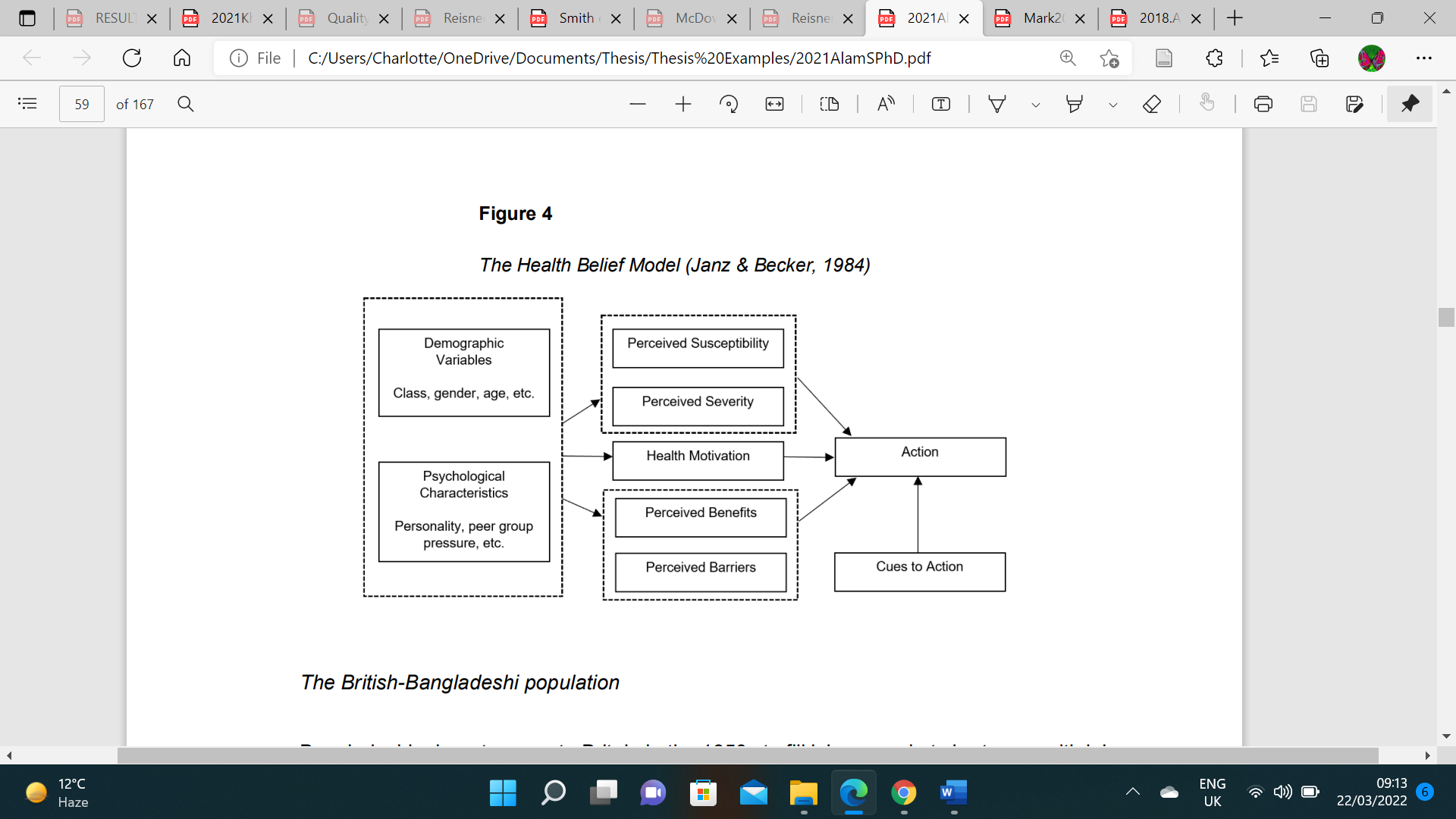 Veterans help-seeking literature Research in UK veteran samples found that help-seeking barriers include, self-stigma, anticipated public stigma and considering asking for help as a sign of weakness (Iverson et al., 2010; Mellotte, et al., 2017). In the UK, facilitators of help-seeking include, identifying mental health difficulties, being at crisis point, support from others, the media and positive previous experiences (Mellotte et al., 2017; Rafferty et al., 2019). Randles and Finnegan (2022) systematic review of veteran help-seeking for mental health difficulties, identified barriers (stigma, self-reliance and lack of understanding by civilian healthcare staff) and facilitators (anti-stigma campaigns and involving veterans as peer workers). Although these findings provide useful insights, Randles and Finnegan.’s (2022) review highlighted how the majority of research is within the USA, lacks longitudinal evidence and is with cismen. Dodds and Kiernan (2019) review of the veterans’ literature found that only 2% mentions women and even less focuses specifically on women. To date there is little literature exploring the mental health and wellbeing of the LGBT+ veteran community, especially in the UK and participant characteristics, including gender identity and sexual orientation are scarcely reported in veteran research (Paige et al., 2021). Intersectionality and veteran mental healthIntersectionality highlights how sex and gender discrimination and marginalization intersect with, and are exacerbated by, prejudice based on sexual orientation, age, race, disability and other factors, operating at both individual and systemic levels (Crenshaw, 1989). Eichler (2021) proposed that to be equitable, veteran research would benefit from adopting an intersectional sex and gender lens. Meade (2020) highlighted the importance of intersectionality when seeking to understand veterans’ experiences and when delivering health and mental health provision, because much of the current literature reflects systemic sexism, heterosexism, classism and racism in the US Military. Similarly, Tucker (2019) recommended using an intersectional approach when seeking to understand transgender veterans’ mental health, including suicide related thoughts and behaviours. Dallocchio (2021) mapped out intersectionality for veterans’ (figure 5) and emphasised the importance of considering multiple aspects of veterans’ identity for client-centred, culturally informed research, service provision and engagement.  Figure 5Veterans’ Intersectionality Mapped (Dallocchio, 2021) 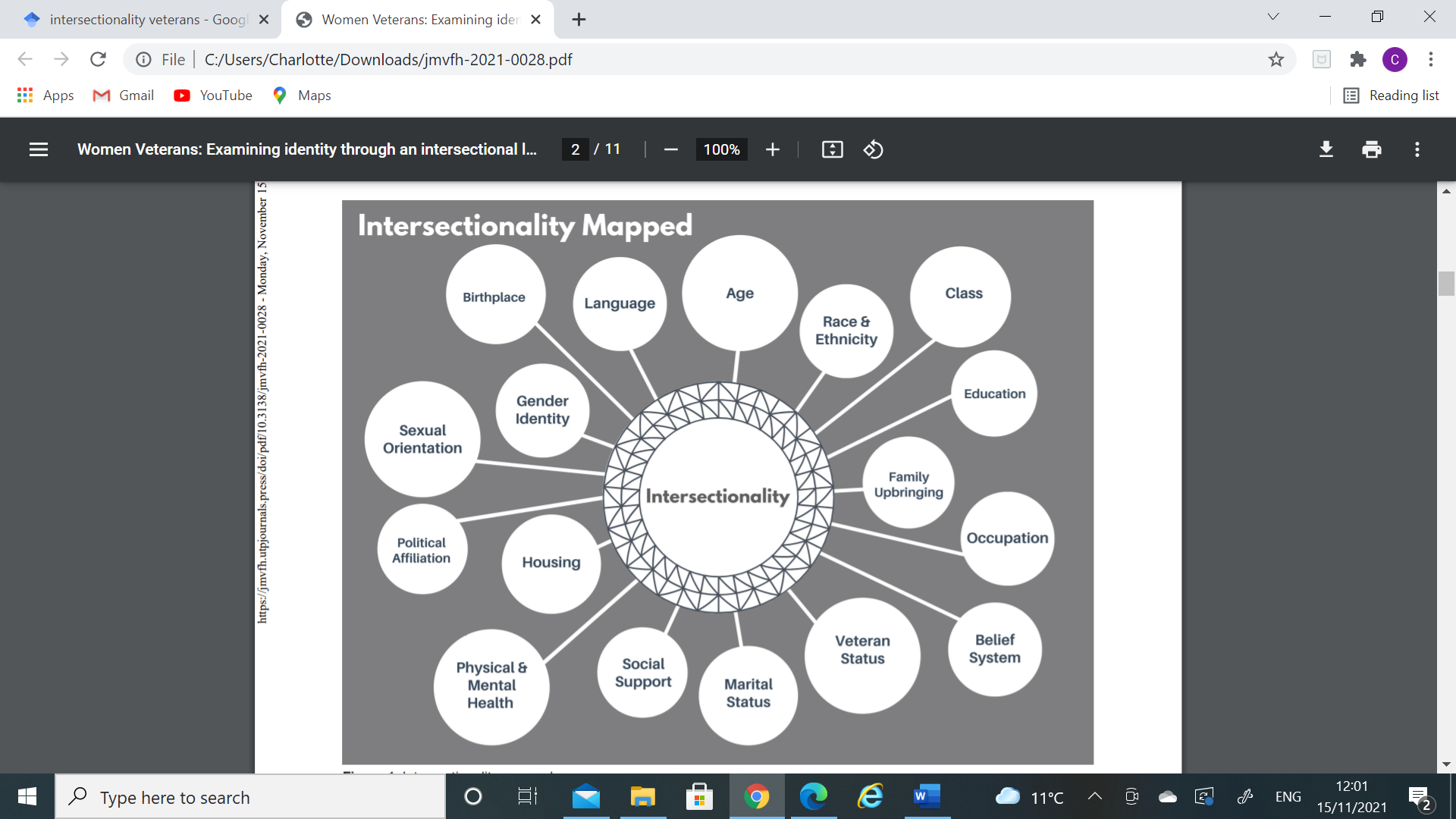 Eichler et al. (2021) explored intersectionality in military to civilian transitions in Canada and found sex, gender and other identity-based challenges and vulnerabilities in relation to trauma experiences, employment and housing, access to services and health outcomes. They proposed that further research is needed to explore intersectionality’s of veterans as the majority of research treats different identity characteristics as separate rather than intersecting. UK Veteran research exploring gender Veteran specific NHS mental health services were established in the UK in 2017 to work alongside veteran charities to improve veteran care and access to support. Despite this, the minority status of women in the Armed Forces means that support services have often been designed based on the needs of men (Forces in Mind Trust, 2017). Women veterans have higher prevalence of common mental health disorders, yet women feel more unwelcome in veteran healthcare services and believe that civilian services do not meet their needs (Edwards & Wright, 2019; Finnegan & Randles, 2022; Jones, 2018).  Godier-McBard et al. (2021) found that women sought help more quickly following leaving the military but were more likely to have accessed NHS mainstream mental health services, whilst men were more likely to have accessed veteran specific NHS services and third-sector organisations. Research suggests than women are less likely to identify with the term ‘veteran’ and associate this with older male generations (Jones, 2018). Godier-McBard et al. (2021) exploration of gender differences in help-seeking in UK veteran participants (9.3% identified as LGB) found similar help-seeking barriers for males and females (stigma, attitudinal and instrumental barriers) as well as noteworthy gender differences. For example, women reported that gender related discrimination during service impacted upon help-seeking post service. Edwards and Wright (2019) also considered women’s experiences in the military and the potential influence upon help-seeking. Relevant factors included the role of gender stereotypes ‘women are weaker’, discrimination, having to work harder to be accepted and feeling undervalued or overlooked. Baumann et al’s. (2021) research exploring gender-specific challenges during and after UK military service supported these findings and 24% of participants identified as LGBTQIA2S+.  Godier-McBard et al. (2021) recommended that similar research is conducted using larger, more representative samples and that veteran and mental health status are confirmed. Encouragingly, veteran research in the UK is beginning to report sexual orientation in the demographic information and would benefit from reporting gender identity. LGBT+ Veteran Mental Health The systematic review (SR) outlines research relating to LGBT+ mental health disparities, the role of minority stress and some of the ways in which people may cope with discrimination and microaggressions including concealment and negative expectations, such as fears of rejection (Meyer, 2003). Literature in the SR also reflects some of what is known about help-seeking and poorer experiences of mental health services amongst LGBT+ adults. This seems essential as many LGBT+ Armed Forces personnel were mocked, assaulted, persecuted and stripped of their medals, awards, pensions and left unsupported to face social and economic hardship and isolation (Paige, Dodds & Jones, 2021). In the military, minority stress for LGBTQ+ populations includes bullying, sexual harassment and continued historical and current effects of structural and cultural discrimination (Burks, 2011; Lucas et al., 2018). As stated, there is a dearth of research specifically in the LGBT+ Veterans community in the UK, however, international research provides some insights. Mark et al.’s (2019) narrative review of the health and wellbeing of LGBTQ serving and ex-serving personnel included 20 papers published from 2000-2018, none of which included UK samples. They found poorer mental health and wellbeing outcomes and lower uptake of health care services in LGBTQ personnel compared with their heterosexual and cisgender counterparts. In the US, research suggests higher rates of suicidal ideation, PTSD, depression and alcohol misuse in LGB veterans (Cochran et al., 2013). Additionally, concealment of LGB identity during service was associated with PTSD and depression. Research exploring experiences in the Armed Forces, such as discrimination and concealment may help us to understand some of these differences. For example, Delgado et al. (2016) found that US gay and bisexual service men and veterans reported more frequent discrimination than heterosexual counterparts. Poulin et al. (2009) research in Canada explored the experiences of gay female veterans and found that many were heavily surveyed, actively hid their sexual orientation and consider this to have impacted their mental health. Chen et al. (2017) research demonstrates how transgender veterans experienced challenges related to external and internal minority stress, including living in a society with anti-transgender views, isolation due to fears of rejection, feeling a lack of connection with the transgender or veteran community and difficulties accessing healthcare. Despite this, many reported a sense of pride from living as their authentic self, overcoming adversity and advocating for equality. LGBT+ Veterans help-seeking In the US, research exploring help-seeking found lower use of veteran health services in those who were investigated or punished for their sexual orientation due to anticipated discrimination and perceived stigma (Simpson et al., 2013). LGBT veterans often feel that their healthcare is inconsistent, inadequate, insensitive and disrespectful (Dietert et al., 2017). Many LGBT+ veterans in the US report negative healthcare experiences such as insensitivity, harassment and discrimination, feeling unwelcome and alone in the system (Sherman et al., 2014; Ruben et al., 2019; Oblea et al., 2022). Transgender men in particular felt less welcome than other gender or sexual orientation groups, impacting help-seeking and disclosure (Kauth et al., 2018). Simpson et al. (2013) found that increased healthcare usage was associated with symptoms of PTSD, depression, sexual orientation related trauma and military attributable disability and some LGBT+ veterans in the US are satisfied with their healthcare (Shipherd et al., 2018) The empirical study Mark et al. (2019) stated that it is possible that disparities between LGBTQ and non-LGBTQ veterans in the UK exist but are being overlooked. Although international research provides insights, the differences in military history, culture, ethics, health and welfare services, policies and laws, means UK research is essential to understand experiences, needs and service pathways for LGBT+ Veterans (Paige et al., 2021).The aim of the empirical study was to qualitatively explore barriers and facilitators of help-seeking for mental health and wellbeing support in LGBT+ UK Armed Forces Veterans. The sample consisted of LGBT+ UK Armed Forces Veterans who identify as having current and/or historical difficulties with their mental health. Participants were required to be residing in the UK but did not need to have sought help from NHS or Voluntary Sector Organisations for support with their mental health. This was to optimise the opportunity to hear from those who may had difficulties with breaking down help-seeking barriers to access support and those who find services hardest to reach. As this research is novel in the UK LGBT+ veteran community, an approach of collaboration was used by working with LGBT+ veterans who founded the first UK LGBT+ veterans Charity, Fighting With Pride (FWP) in 2019. The research question asks: What are the barriers and facilitators of help-seeking for mental health and wellbeing support in LGBT+ UK Armed Forces veterans?METHODOLOGYThe qualitative project involved recruiting and interviewing 14 LGBT+ UK Armed Forces veterans’ from across the UK who self-report current or historical difficulties with their mental health. Individual semi-structured interviews were completed by the researcher (C.L) with questions focused on barriers and facilitators of help-seeking. Reflexive thematic analysis (RTA) was used to analyse the data and the findings were disseminated to all participants and relevant organisations. Design Rationale for using a qualitative approach and reflexive thematic analysis (RTA)Qualitative approaches enable an understanding of experiences and processes, use language as their raw material and allow a rich description of the phenomena being studied (Harper & Thompson, 2011). Qualitative research is beneficial for exploring individuals’ perspectives, feelings and behaviour and can be used to “give voice” to people who are disadvantaged, socially excluded and underrepresented in research (Barker et al., 2016). As this is a relatively novel area of research in a population with complex health and social vulnerabilities, a qualitative approach seems justified. A range of qualitative approaches and variations of thematic analysis (TA) were considered. Clarke and Braun (2017) state that TA is “a method for identifying, analysing, and interpreting patterns of meaning (‘themes’) within qualitative data” that assist with answering the research question. There are several types of TA including, ‘codebook’, ‘coding reliability’ and ‘reflexive’. Although these share some characteristics, such as theoretical flexibility, procedures of coding and theme development, there are differences in their conceptualisations and values (Braun & Clarke, 2022). Braun and Clarke (2021a) outline the types of research question which are suitable for RTA and how these are often centred around participants understanding, perceptions, views, needs and motivations. The ‘codebook’ and ‘coding reliability’ approaches were considered; however, these would be underpinned by the assumption that there is an ‘accurate’ reality in the data that can be captured through coding. RTA was chosen due to its potential for detailed and flexible interpretation through the researcher’s engagement with the data, which is mediated by what they bring to the process, including, skills, experience, training, and values (Braun & Clarke, 2020b). Why other methods were not chosenSeveral qualitative approaches including Interpretative Phenomenological Analysis (IPA; Smith et al., 2009) and Grounded Theory (GT; Birks & Mills, 2015) were considered before choosing RTA (Braun & Clarke, 2019). Although IPA could be suitable as this focuses on personal experience and meaning making, there is less regard for the wider socio-cultural context than when using RTA. The sample population will be heterogenous as there is likely to be a range of intersectionality factors within the LGBT+ UK Armed Forces Veteran community. As stated by Smith et al. (2009), small homogeneous samples are required for IPA, whilst RTA allows for heterogeneity in samples. Additional support for RTA over IPA is the aim to find meaning-based themes across the data set rather than the analytic focus being on unique features of individual cases. Although GT uses data collection techniques such as interviews to capture lived experience (Charmaz, 2014), the current research was not aiming to develop a theory.  Ethical considerations and confidentiality The study received full ethical approval from the Psychology Department, Royal Holloway, University of London (Appendix B). Issues relating to potential risk, confidentiality, anonymity and data protection were outlined in the participant information sheet (Appendix C). This was reiterated by the researcher when gaining informed consent. Data collected was held in accordance with the UK Data Protection Act (2018). No immediate risks due to participation were identified, although distress could have been elicited by the interview process (i.e., discussing experiences of discrimination or mental health). Participants were informed of this possibility through the information sheet and at the beginning of the interview. Participants were told that they could refrain from answering a question or withdraw without needing to provide a reason for doing so at any time. Participants were provided with a list of NHS and voluntary organisations should they wish to access support via the information sheet or via the debrief letter (Appendix D) which was emailed to participants after the interview. Inclusion and exclusion criteria The inclusion criteria consisted of LGBT+ UK Armed Forces veterans who are currently residing within the UK. For the purpose of this research, a veteran is classed as someone who has served in the armed forces for at least one day (Soldiers, Sailors, Airmen and Families Association [SSAFA]). Participants needed to self-identify as having current or historical difficulties with their mental health and/or wellbeing. All participants were required to have good spoken English to ensure that they could fully engage in the interview as the researcher did not have access to an interpreter. Individuals who are current Armed Forces personnel, non-LGBT or currently residing outside of the UK were excluded. Service user involvement The research was designed in collaboration with the CEOs of FWP who are veterans and identify as LGBT+. As experts with experience, they provided feedback regarding the research aims, design, the materials (information sheet, poster, questionnaire and interview guide), recruitment procedure, assisted with promoting the study and reviewed the research findings (themes). Member checking by inviting four participants to review themes was also utilised as described in the results. MaterialsA poster was created to advertise the research study (Appendix E). This contained the direct link and QR code to the information sheet, consent form (Appendix F) and questionnaire for stage one (Appendix G) via Qualtrics (https://www.qualtrics.com). The questionnaire used in stage one was created by the researcher for the purpose of this study and was designed to screen participants to ensure that they met the inclusion criteria and to collect demographic information. This included information about gender identity, sexual orientation, military service, geographical location and self-identified mental health and wellbeing. A range of terms were used to account for personal preference and how language changes with the social, political, cultural and historical context. For example, gay, lesbian or homosexual and not using the term ‘queer’ due to its connotations with derogatory remarks within the veteran community. Guidance was sought from previous research and service user involvement. A semi-structured interview guide was developed for the study (Appendix H). Semi-structured interviews yield rich, meaningful data that permits the researcher to probe, explore and follow-up information connected to the study’s aims in a way that makes sense to participants. Although, group interviews were considered as they allow for observation of group interaction and discussion, the subjects of mental health, gender identity and sexual orientation may elicit greater discomfort in a group setting. Additionally complex processes or experiences are best addressed in individual exchanges, which also enhance convenience for the participant, confidentiality, anonymity (Ritchie et al., 2014). Video interviews were conducted on a Microsoft Windows laptop with a microphone and secure internet connection via the free Zoom app or MS Teams. Participants and the researcher found a quiet and private space to speak, and interviews lasted approximately 50-60 minutes. Audio recordings were done with an encrypted dictaphone, and confidentiality was emphasised. Data remained anonymous and recordings were stored for between four to eight weeks and deleted following transcription, which participants consented to. Participants were offered a £10 Amazon voucher for taking part in the interview. A debrief information sheet was given to participants following the interview. This provided a summary of the study aims, contact details for the researcher and information regarding NHS and voluntary sector support as well as crisis information. ProcedureSampling & Recruitment There are no specific requirements for sampling method for RTA research and this can be through a variety of means (Braun & Clarke, 2021b). Having considered factors such as sample size and the inclusion and exclusion criteria, a combination of convenience and purposive sampling was used by advertising the research via word of mouth, social media (Twitter, Instagram and Facebook), UK Armed Forces veterans’ forums and websites (e.g., the LGBT+ Network, Veterans Gateway) and promoting the study through organisations such as FWP. The researcher reflected upon aspects of the research (breadth and focus of the research question, identity-based diversity, demand on the participant and depth of the data generated from each participant) to determine a sample size of 12-15 participants as guided by Braun and Clarke (2021b). Recruitment began in August 2021 and concluded in January 2022.Screening and structureParticipation in the study involved two stages. Stage one involved completing an initial online questionnaire via Qualtrics. Stage two involved an online video interview. Participants knew there would be a chance they may not be interviewed, and they would be contacted if they were eligible for the second stage. Participant characteristics Twenty-five participants completed stage 1 of the study, 21 were considered eligible and 4 did not meet the inclusion criteria or did not leave contact details. Fourteen of those who met the inclusion criteria participated in the interview (stage 2). Seven of the 21 people who were eligible for stage 2 chose not to take part in the interview. As outlined in the information sheet, they were not required to provide an explanation for discontinuing with the research. Participant characteristics can be seen in table 5. Participants ages ranged from 39 and 71 years old (M = 56). Eight participants identified as women who are lesbian/gay, two participants identify as trans women who are lesbians or bisexual and three participants identify as men who are gay and one as cisgender man who is bisexual. Thirteen indicated than they are White British and one Fijian. Nine participants were in the Army, three in the Navy, two in the Royal Air Force (RAF) and one in the Navy and RAF. Twelve participants served before the ban on LGBT+ individuals serving was lifted in 2000, ten of whom reported being discharged, forced to resign or opted to leave due to the ban. All participants completed regular service and 11 were deployed (to another country or combat zone) during their service. Participants self-reported a range of historical and/or current mental health and wellbeing concerns (see table 5). Worry/anxiety was the most frequently reported mental health difficulty (n = 11), followed by depression/low mood (n = 10) and stress (n = 10). The number of self-reported mental health difficulties from the options presented ranged from 1-13 (M = 8). Participants reported additional concerns to those on the list, including difficulties being around other people, risky sex and feelings of guilt and fear. Table 5 Participant Characteristics Table 6Participant Self-Reported Mental Health and Wellbeing Analytic process All interviews were transcribed manually by the researcher listening to each audio file and typing up verbatim on Word processing software. Braun and Clarke’s (2006) six-phase approach of TA were used in conjunction with the tool in Braun and Clarke’s (2020) paper which presents 20 evaluation questions to guide RTA research quality. As Braun and Clarke (2013) state, analysis is not a linear process and the researcher moved between steps, refining codes and themes, stopping when nothing further came from looking at the data in relation to the research question. What is considered good quality RTA as emphasized by Braun and Clarke (2019; 2020) was held in mind throughout the analytic process. Familiarisation with the data: Each transcript was read multiple times by the researcher to familiarise herself with the content and develop initial ideas. Producing initial codes: Interview transcripts were coded to identify important features of the data, which were relevant to the research question. All codes and relevant data extracts were collated together for later stages of the analysis. Generating initial themes: Codes were organised and clustered together to form possible thematic categories. A reflective log of the researchers thinking and decision-making was kept (Appendix I) and post-it notes were initially used to map themes (Appendix J). Reviewing themes: Fine-tuning and re-reading of themes took place to ensure that they reflect the ‘story’ of the data and answer the research question. Defining and naming themes: A detailed analysis and focus of each theme, determining the ‘story’ as evidenced by quotes and each theme was named. Producing the report: The researcher weaved together the analytic story of the data and contextualised the analysis in relation to existing literature and the research question. Reflexivity Reflexivity in RTA is the critical reflection of the research process and one’s own role as the researcher (Finlay, 2002a). Guidance on being reflexive and keeping a reflexive log when conducting qualitative research was sought from the literature (Mauthner & Doucet, 2003; Trainor & Bundon, 2020). The reflexive log was facilitated by using the Social Identity Map (Jacobson & Mustafa, 2019), which is a reflexivity tool for practicing explicit positionality in critical qualitative research. The role of power, privilege, visibility and social position was reflected on throughout the research process. The researcher also reflected upon the many factors that make up our social identities include age, ability, class, race, sexual orientation, cis/trans status, and gender (Dhamoon & Hankivsky, 2011). The main researcher is a 32-year-old cisgendered heterosexual White British female who is employed as a Trainee Clinical Psychologist and has experience of working with veterans in the NHS. RESULTSRTA of the 14 interviews identified five themes and 19 subthemes (See figure 6). The themes and subthemes are discussed below with participant quotes.Figure 6 Thematic Map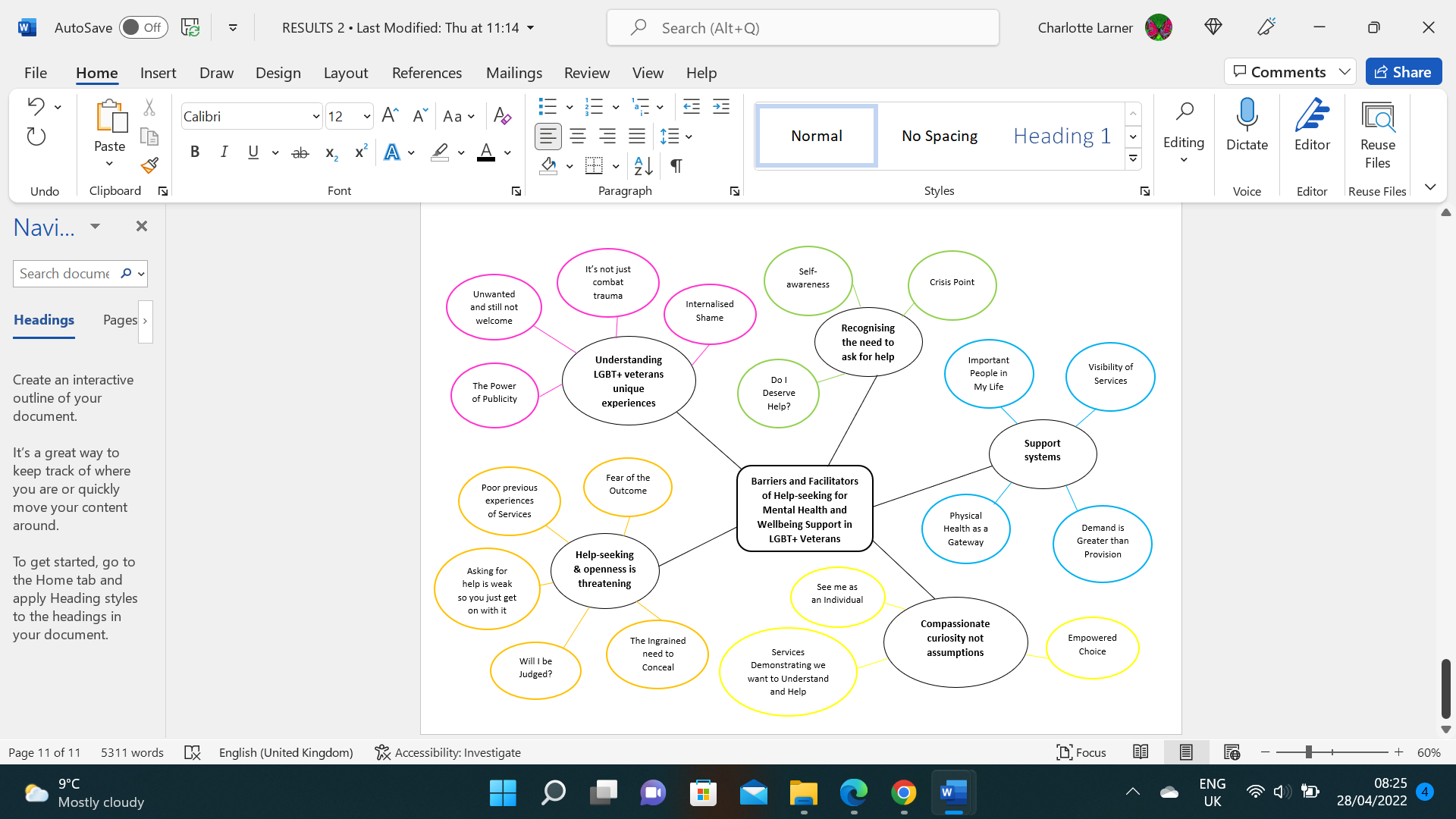 Understanding LGBT+ Veterans’ Unique Experiences This theme describes how LGBT+ veterans reflected on how their experiences seemed unique because “any minority within the military has a very different experience from the white male” (Carol). The subthemes of ‘unwanted and still not welcome’, ‘it is not just combat trauma’, ‘internalised shame’ and ‘the power of publicity’ highlight how these unique experiences have had an influence over help-seeking for mental health and wellbeing support. Unwanted and still not welcome Amongst participants there seems to be the belief that veterans still have “sexist”, “homophobic” and “transphobic” views and that this will continue until “the really old school die out and we become a bit more normalised” (Annette). Consequently LGBT+ veterans believe that they are not welcomed by the veteran community or organisations. Angela said “would I be welcomed as an older lesbian? I don't think so” and David reflected upon how they “are run by a group of retired officers who are the same group that threw me out 20 years ago” which means many are too “wary” to ask for help.  Michelle spoke about feeling unwelcome “to be honest the biggest bigots are the veterans, um all my lads uh that I served with, none of them have anything to do with me, uh since my transition, um (pause) they tried to keep me away. Um yeah the veterans even the poppy collectors, I walk up to them and try, and chat and they just walk away from me”. When discussing help-seeking barriers, Amanda said that veteran organisations, “are male dominated, very much so and a lot of them would be those higher up in the organisation and they were part of that homophobic society so I would feel judged by them and also I haven’t heard that there aren’t a lot of women who join military organisations and turn up with their wives so yeah that sort of kept me away I think.” It's not just Combat Trauma Many spoke about how their trauma and/or mental health difficulties are not related to combat experiences and there was uncertainty as to whether services support veterans with other traumas, such as discrimination. This got in the way of asking for help from veteran specific services or sharing information about their time in the military. Amanda said “a lot of men with combat injuries and my PTSD from uh for being kicked out for being gay and sexual assaults, it didn’t seem to uh it didn’t seem the right environment and I also didn’t feel that I would be taken seriously because I would be compared to these soldiers that have been to war.”  Julie always considered veteran services being for “people who were in war zones”. Some reinforced the need for support with other military attributable traumas “the trauma of growing up gay when it wasn’t a great time to be growing up gay and then and then the whole process of being outed. So um the accumulative psychological trauma which I had never accepted or addressed or got any help with” (David).Internalised Shame Societal and cultural views about LGBT+ people which were reinforced and exacerbated by the Armed Forces, contributed towards feelings of shame, which was articulated as a barrier to accessing treatment. Amanda said, “in the 80s and 90s it was such a different culture and it was much more hidden and that’s where a lot of the shame comes from…that inner core shame of not being accepted by the armed forces.” Angela reflected upon shame as a barrier, “I've been so embarrassed, and ashamed of the way in which I was investigated… So it was yeah, it's not the kind of thing you want to visit again.” Others feel ashamed of having to “live a lie” in an organisation which values “integrity” and believe that many LGBT+ veterans have, “compartmentalised that as part of part of their life that really, they don't want to revisit again” (Mark). The Power of publicity Many spoke about the value of the organisation FWP and the work they have done to raise awareness of the treatment of LGBT+ veterans and for their Military service to be recognised. “I think I’ve sort of felt invisible for so many years and only recently because of Fighting With Pride actually being able to call myself a veteran for the first time and to sort of feel accepted I think, which is really really important because that is going to have a knock on effect on your mental health so it’s pretty huge really, definitely.” (Amanda)Some acknowledged that this also brought back distressing memories and emotions, which facilitated help-seeking “On the flip side, what it means is something you were trying to put away, you were trying to say, okay, I've got through this, and I've got to get on with my life now, even though the outcome was unfair... It reopens all the wounds, so it's a real double-edged sword” (Angela). Help-seeking and openness is threatening  Throughout the interviews LGBT+ veterans spoke about how help-seeking can be something which feels risky, potentially retraumatising and unsafe. It is also somewhat unfamiliar as many have been suppressing and concealing aspects of their identity and aren’t used to being open about sharing their experiences, thoughts or feelings with others. The subthemes are ‘the ingrained need to conceal’, ‘asking for help is weak so you just get on with it’, ‘fear of the outcome’, ‘will I be judged?’ and ‘poor experiences of services’. The ingrained need to conceal LGBT+ Veterans spoke about having no choice but to hide their identity and suppress their true feelings. “I had to hide who I was normally for 20 years um that had quite a significant adverse effect on my mental health over that time, um and I couldn’t seek help” (Susan). Participants who joined the military after the ban kept their sexual orientation private because this seemed safer “I didn't really come out. Um I think it's because of it's easy to be to be straight, no one picks on you” (Joana). Concealment as a way of living became ingrained, impacting future disclosure, openness and help-seeking “living that lie is extremely stressful, and I don't think I realised just how stressful it was, until I stopped having to do it and I could be open. But I wasn't open until very late in the day, I didn't I didn't suddenly come out um in the year 2000, I had learnt behaviour by then” (Carol). It took many individuals a long time to drop learnt adaptions of concealment and suppression to ask for help with how they were feeling and to be open about their gender identity and/or sexual orientation “my feelings were very, very much repressed…the walls had been built and getting over that wall is a bit of a hurdle” (Liz). Many stated that there are likely to be veterans who are still concealing aspects of their identity and may not feel able to seek support because of stigma “there are ex-serving veterans who are gay, who aren't fully out um and you know, you're talking people in their 50s and 60s, which is extremely sad and I think the stigma of raising or revisiting those years where they were heavily in the closet and lived two very, very, very different lives might be a stigma that people just don't want to necessarily address or relive.” (Mark)Asking for help is weak so you just get on with it Many participants spoke about how within the military culture “asking for help is a weakness” (Susan) and there’s a mentality of “just getting on with it” (Annette). Some of the women veterans spoke about the additional pressure to always appear capable as there were additional risks associated with being seen as weak, for example, Carol said “that's because I was female, because any sign of weakness at all, and your ability, your credibility would have just fallen to the floor immediately and once that's gone, you can't get it back.”  Liz explained“I haven't actually sought any help from mental health support from veterans because I’m still a long way psychologically off this. If I do, it's admitting weakness…you just weren't allowed to be weak. You had to always be tough. You always had to be strong and anything other than that was a sign of weakness and asking for help was always a sign of weakness.” Veterans continue to believe this even when they are struggling with their mental health as explained by Angela “I just feel that I should be able to do it myself and I have felt in the past that if I can't, you know, it's, it feels like a weakness”.Fear of the outcome All participants who served before the ban was lifted spoke about living in “fear” because of the risks associated with their sexual orientation and/or gender identity being “found out”, including losing the “career you had mapped out”, your “income”, “home” and for gay men the risk of being “put in prison”. Many found it difficult to ask for support with their mental health due to fears about the outcome and potential consequences. David said “I suppose threats to career the very act of asking for help would unravel something which would end up with me not being able to do what I do. That there might be other consequences which inevitably meant that I didn’t ask for help early on and waited until things had become quite difficult.” (David)“if you get a diagnosis that an employer or somebody is not comfortable with or doesn't know how to adapt to you. Again, it could be construed in a negative way, so it's best not to know. So that kind of stops me from pushing things too far to find out if that makes sense.” (Angela)Carol said that this fear meant that the only option was to seek help privately because there are “no formal records, a GP, you go to GP, there's a record so that was the kind of informality if you like that I was after.”Will I be judged?Participants spoke about fearing judgement when seeking help and interacting with professionals because of “growing up in an era when um, you know, it was very uncomfortable to be gay, and where people could be outwardly much more offensive to anybody different” (Angela) and an awareness that “there is still discrimination in society” (Helen).  Carol reflected concerns about judgement and help-seeking which stemmed from experiences in the military, “there was no way I was going to go to a formal, um, I did not want to sit down in front of a GP, or somebody that I was referred to, and, and, talk, because I felt that I was going to be judged. And I, and that feeling of judgement again, is from my service.” Similarly, David said “I didn’t want to be judged and then I thought I would be judged unfairly and harshly, if I then I showed the real other side of me that had mental health problems and addiction problems.” Michelle explained how experiencing mental health difficulties can also exacerbate this fear “When PTSD was at its worst you used to think that people were prejudging you before you go anyway you know so it’s quite difficult…people think you’re a nutcase if you start dressing like a woman and having PTSD as well.” Julie shared how it is important to take a chance despite the fear of judgement “I think it’s a natural thing that you assume that someone is going to react or be you know against it or what have you, which is wrong because in actual fact I’ve never really had um any major, major problems with people you know generally they are quite accepting, I think it’s my perception of someone’s reaction rather than their animosity or anything like that.”Poor previous experiences of services Many spoke about experiencing discrimination and judgement from health services and how this contributed towards them being more wary in future and even put them off asking for help because it felt threatening. “I found that really shocking that someone was so openly prepared to express a very judgemental viewpoint that actually had no relation in any way to what I was there for, like, it did put me off. I can't lie, that was, it was, a really negative experience.” (Angela)This is particularly poignant for those who have had unwanted experiences/ suggestions of conversion practice“I can’t stand Psychiatrists. When I was a kid, when I was 13, um, what I now know was gender dysphoria, well, they electrocuted me for 10 days…so you know I don’t like Psychiatrists at all, so it was a big thing for me to you know for me to do it, I didn’t trust them at all.” (Michelle)“the first doctor I saw (pause) her answer to it was, I could go and get treatments where they put electrodes on my brain and basically fry my brain. Um, the idea is that they put these electrodes on the brain and it all goes away…I didn't want that, all I've, all I've wanted to do is to get on with my life.” (Henry)Recognising the need to ask for help All participants acknowledged that mental health awareness and understanding has improved throughout their lifetime. Despite this, many reflected upon how they found it difficult to recognise that they were experiencing difficulties with their mental health or the need to ask for help until they were at ‘crisis point’. ‘Self-awareness’ and questioning ‘do I deserve help?’ are also subthemes. Crisis Point The majority were at ‘crisis point’ and were increasingly concerned about what would happen if they did not seek support. For many, suicidal ideation was a facilitator for seeking help “I was in a very, very dark place that might have led to a tragedy if I hadn’t done something about it…in truth I was suicidal, uh um, I was in a very bleak place personally, um professionally …I probably would have taken my own life if I’m honest” (Susan). “I was in a big grey bubble. Um I couldn't even hear the birds chirping in the morning. It was that horrendous. My savings had all gone through the bank. I lost my car. I eventually lost my mortgage um and I didn't know which way to turn and eventually, I decided right, I was going to jump from the bridge because I couldn't handle it anymore”. (Henry)Many also noticed that they were drinking alcohol much more heavily and feeling unable to cope, including Julie “my drinking, um, I actually attempted a couple of overdoses and so you know she steered me in the direction I needed to go” and Amanda “I was starting to drink a lot. I lost my job through drinking and then I had this breakdown and uh a lot of the trauma came back to me”. Self-awareness Many acknowledged that it took them a while to be aware of how they were behaving and feeling and how this might be something which they would benefit from accessing support for. Annette spoke about the importance of recognising mood changes as a facilitator for her asking for help “self-awareness, I mean, how, if you don't recognise low mood yourself, or how you cope with low moods, how are you going to know that you've got it, you know, how you going to ask for support?” Many noticed behavioural changes, which were impacting different aspects of their lives. This facilitated asking for help in the hope that they would be able to develop alternative ways of coping “Like who likes to stand out in the cold when you are like already late at night. And that's me trying to deal with something that’s in here, like up here (points to head). And it's so horrible. (pause) Um like, I don't like hurting someone that I love. I don't like pushing people away and stuff like that. So yeah, it's the part of me that I don't recognise and I don't like as the reason why I went for help.” (Joana) Those who had accessed mental health support said that this further developed their self-awareness which facilitated further help-seeking “I was slipping back into old ways really. I guess not wanting to go back to where I was really…I was very aware that I needed some support again” (Julie). Do I deserve help? Despite noticing that they were experiencing mental health difficulties, some participants spoke about comparing themselves to others and questioning whether they are deserving or worthy of support. Angela stated that many LGBT+ Veterans’ feel this way “there's a number of us feel the same that we have, you know, what, right do we have to have this, you know, we are living our lives, we are, you know, we haven't had limbs blown off, so why do we deserve this?” For some, this is a barrier they would struggle to overcome when considering support from certain services, “I can't think of anything which would um (pause) which would alter my view on accessing them. Because I think that view is just so ingrained, to be honest with you um and I think there are people who are far more, as I say, deserving and need those services” (Carol). Although, there is acknowledgement that it can be easier to recognise mental health difficulties after accessing support, some feel guilty about asking for help again “maybe there are other people out there who probably deserve it more, which I know isn’t a good way of thinking but that’s just how I feel really… I’ve used up my time really and I think other people should be getting the help (pause) more than myself really” (Julie). Support Systems Participants reflected upon the role of support systems upon help-seeking, from people in their personal lives to the wider support systems. Subthemes include ‘important people in my life’, ‘visibility of services’, ‘demand is greater than provision’ and ‘physical health as a gateway’. Important people in my life Support and encouragement from important people, including partners, family or friends seemed to be a facilitator of asking for help. “I knew I was drinking too much and my partner then said, you need help. And I think it was when my mum said that you need help that was when I finally made the decision to, to go and seek help.” (Carol) Reassurance that they would not be “disowned” by important others for experiencing difficulties with their mental health and wellbeing was an important facilitator and motivator for asking for support, for example David said “the fact that my husband wasn’t going to throw me out, um was quite important, the fact that I got support from some colleagues”. Similarly, Michelle reflected upon how essential support from her partner was“meeting my wife as well, um (pause) that was a big thing because she stuck by me through all of it and she had a million and one reasons to you know to leave but she stuck by me though it all and without her then I’m not sure if I could have done it to be honest.” Robert explained how friendships assist with feeling comfortable talking and enables help-seeking “Nowadays, if you are struggling, so you can just talk with your friends I find is quite therapeutic. But you know I feel comfortable saying, if it wasn't enough, that I can go and see other people.”Visibility of services Many commented on mental health services being more visible as a facilitator, “I know the system, I think there is there is a lot more sort of visible veterans’ sort of support starting now” (Helen). The use of social media and the internet increases visibility and facilitated help-seeking for Joana “do your own research about this, that really helped me read so much about it”. However, there was recognition that this is not the case for all LGBT+ veterans as outlined by Robert “I’m pretty sure I have seen the NHS, social media stuff as well, where they talk about support tailored for military veterans…not everybody knows that they exist, not everybody has social media so, so I imagine there's probably quite a few people who wouldn't know where to go.” Some feel that services can enhance visibility further to facilitate help-seeking “advertisement or pushing things out there that the services are available and includes LGBT+ veterans.” (Mark). There was also acknowledgement that it can also be a postcode lottery regarding visibility and options of mental health support “But there's a limit depending on where you live, is the services that you can then be signposted to? I mean, it's quite rural so there's not like a plethora of like inner-city charities or whatever” (Annette). Demand is greater than provision Knowing that services are busy can make asking for help difficult especially after being immersed in a culture where “it’s about the team and the organisation of the supreme being in the military and individuals wants, desires and needs are subordinated for the greater good” (Susan). Angela said this is a barrier, “There's always this this thing of feeling what right have I to ask for assistance, particularly when knowing that the demands on services is so high.” Many commented on how long waiting lists are and the impact of this upon wellbeing, especially for the Trans community “The current waiting times are seven and a half years potentially, where uh depression gets to the point where you no longer wish to still be around” (Liz). Physical health as a gateway Poor and life-threatening physical health difficulties seemed to be a prerequisite and facilitator of mental health help-seeking, as it helped LGBT+ Veterans to get used to asking for and receiving help. “I had cancer so um I think that refocuses your priorities in life, but I think because, there is less judgement and um there is less um (pause) stigma I suppose…I think I am much more prepared to ask for help and what it’s made me is much more prepared to talk about my mental ill.” (Susan)Being faced with mortality also assisted with reducing the threat of being open and for those who are Trans, this enabled them to share their gender identity. Michelle said “I got sick and well they thought I was dying, I was in and out of hospital and I thought you know everyone is giving me all this grief anyway, I might as well come out so I did.” Similarly, Liz recalled “it took that sort of period of my of illness and extreme pain to sort of focus my mind into what was actually going on.” For some however, poor experiences of physical health treatment acts as barrier to considering NHS support for mental health“I know from my own physical health perspective, the NHS struggled to provide, you know, support and and any kind of treatment that's needed to be able to help me… it's certainly not an organisation that I would think to go to for mental health issues” (Mark). Compassionate Curiosity not Assumptions There was acknowledgement that across society and systems there are cisgendered, heterosexual norms and that these are often strikingly noticeable when looking for mental health and wellbeing support and when engaging with services.  There were ideas about what more could be done by services to facilitate help-seeking for LGBT+ veterans. Subthemes are ‘Services demonstrating we want to understand and help’, ‘See me as an individual’ and ‘Empowered choice’. Services demonstrating, we want to understand and helpPeople were able to name what they would look for when considering which services to access support from, including clear messages that they are LGBT+ and female friendly, which is often not the case as explained by Angela “If you if you open up their information leaflets, it's all men, it's mostly male veterans, there's very little mention of women and that's not welcoming…as a woman and as a gay man or woman, it feels like we're an afterthought and it happens all the time”. One way that services can demonstrate inclusivity is through representation “I'd look for a presence of women and other minorities so LGBT+ something I know that's difficult, but that's what I would look for” (Carol). Representation alone is insufficient however, as there also needs to be demonstration beyond this that the service is LGBT+ friendly and that they want to understand and support LGBT+ veterans “I would rather talk to someone that is LGBT, I say friendly, I don’t think that means they have to be gay themselves but just to have some form of compassion or understanding of what it’s like to be in a minority group I suppose” (Amanda). See me as an individual Heteronormative and cisgendered assumptions were frequently experienced by those accessing health services which can be a barrier“I go to appointments because I’ve got several health conditions and that and even the NHS staff call me Sir. I go to the counter and I’ll be wearing makeup and they’ll call me Sir and you don’t expect that in the NHS, so more sensitivity training possibly and understanding” (Michelle). “If you have to give me a title, it's miss. Again, always this assumption, because you're an older woman, so you must be married or divorced or you know, it’s always a heteronormative assumption that I find that quite difficult?”.  (Angela) Liz also reflected upon wanting to be seen as an individual not just a Trans person and how this is important for being able to access support for mental health “If you are present, as a cis person, you'll be treated for that medical condition regardless, if you present as trans…it's almost like they're forgetting that you're a human being first, and treat the patient, treat the symptoms and not going oh, you're trans. It's just so wrong.” Participants shared how there are lots of aspects to their identity and they do not want to be only seen as an LGBT+ person “I don’t want to be labelled…I think it’s just knowing or hoping that you would be completely accepted for who you are” (Julie). Empowered choiceAlthough compassionately asking about individual preferences is important, discussing sexual orientation and gender identity should be a choice “Everyone should just blend equally. A straight person wouldn’t come to you and say I'm straight, no, so why should I go around to them and say, I'm gay. Like your sexuality, is your sexuality it’s not like oh, I have this” (Joana).  Similarly, people spoke about the importance of being able to make choices as an essential help-seeking facilitator “sometimes you don’t have access to a female counsellor uh or anyone and it has to be a male so then that puts a big stop to it… it feels like you’re being retraumatised” (Amanda). There were some concerns about whether LGBT+ specific support may feel “segregating”, despite this, many spoke about how they would value having the option to connect with other LGBT+ veterans and would be drawn towards this, facilitating help-seeking “like a social group for veterans I would immediately feel drawn towards it. Again, you have that shared experience and common thread that there will be someone in that group who you identify with, who will help you” (Amanda). Member checking Member checking was used to discuss the results with participants and ascertain feedback (member checking consent form in Appendix K).  Creswell (2009) suggested that member checking is completed with themes and patterns from the data rather than the transcripts.  Themes were synthesised and four participants were invited to take part.  Two responded and were presented with the findings to see if they could recognise their own experiences within the themes and to check the fit between participants views and the researcher’s interpretation and representation of them (Tobin & Begley, 2004). Participants felt that the themes reflected their experiences and liked the use of language such as ‘compassionate curiosity not assumptions’ and ‘see me as an individual’ to reflect the importance of professionals being “genuinely interested” (Angela). They believe that this is how all people should be treated in mental health services.  Members felt their experiences were reflected in the themes of ‘It’s not just combat trauma’ and ‘visibility of services’. Regarding type of trauma Liz said, “there are lots who suffer from other forms of traumas, they are just pretty much hidden and having that as part of the report is vital as well, it’s crucial to how someone deals with their everyday life.” Similarly, Angela said “everyone I’ve spoken with who had similar experiences to myself in the armed forces; investigated and made to leave all are absolutely traumatised and stigmatised, for sure and no matter how we present to the outside world, this will be with me until the day I die.” They also stated the importance of recognising how many LGBT+ veterans have a “great deal of strength and resilience”. Both reinforced how being a LGBT+ veteran is being a minority within a minority as veterans are not always welcomed or accepted by the general population or the LGBT+ community. This is another factor which may contribute towards ‘help-seeking and openness is threatening’. Liz said, “If you are of a minority group then approaching someone of privilege is quite scary.” Liz and Angela commented on the current situation in Ukraine and how this relates to barriers such as self-comparison with others, which minimises one’s own suffering and willingness to ask for help as reflected in the theme ‘do I deserve help?’ Additionally, how LGBT+ people in Ukraine during the current invasion from Russia are being treated, as evidence of how people in power continue to have discriminatory views. They linked this to the help-seeking barrier ‘openness is threatening’. DISCUSSIONThe study aimed to explore barriers and facilitators to help-seeking for mental health and wellbeing support in LGBT+ UK Armed Forces veterans. Following initial screening, 14 LGBT+ Veterans were interviewed individually via video call. Findings from RTA highlight five main themes: ‘understanding LGBT+ veterans unique experiences’, ‘help-seeking and openness is threatening’, ‘recognising the need to ask for help’, ‘support systems’ and ‘compassionate curiosity not assumptions’. The findings are discussed in relation to the existing literature, along with the clinical implications, study’s limitations and suggestions for future research. Help-seeking barriers This current study builds upon UK research by Godier-McBard et al. (2021) and Baumann et al. (2021) which found that discrimination during service impacted upon help-seeking post service. Participants spoke about experiences of harassment, structural and cultural discrimination, being heavily monitored and having to actively hide their sexual orientation and/or gender identity during their military service. They considered these experiences to have had an impact upon their mental health and help-seeking supporting findings from Canada and the US (Poulin et al., 2009; Lucas et al., 2018). This is reflected in the themes of ‘internalised shame’, ‘it’s not just combat trauma’ and ‘unwanted and still not welcome’. Attitudes and ideologies towards anyone who differed from the heterosexual cisgendered male at the time participants were serving in the Armed Forces, exacerbated feelings of shame. Many reported being ashamed of their identity due to the social, cultural, and political views towards LGBT+ people in the 1980s and 1990s and found their experiences in the Armed Forces distressing. Shame may contribute towards asking for help feeling challenging as revisiting experiences may feel distressing and it is known that people try to avoid situations which trigger feelings of shame (Dolezal & Lyons, 2017). Participants in the current study believe that mental health support is for veterans with combat trauma, not other military related trauma such as “being kicked out for being gay and sexual assaults.” The current research identified how LGBT+ veterans can question whether they are deserving of help which is exacerbated by self-comparison with those who service promote themselves to; the white cisgendered heterosexual male veteran experiencing combat-related PTSD and physical injuries associated with military service. These finding build upon veteran gender differences found by Baumann et al’. (2021).  LGBT+ veterans believe that they would not be welcome, especially because they question whether third-sector organisations still may have homophobic, transphobic and sexist views. This builds upon research findings in the US that anticipated discrimination can be a barrier for LGBT+ veterans (Simpson et al., 2013; Sherman et al., 2014).The culture of the Armed Forces prior to and after the ban on LGBT+ personnel serving also contributed towards the ‘ingrained need to conceal’ to reduce the chance of bullying, being ostracised or discharged. Participants described the influence of this “learnt behaviour” upon their mental health and how asking for help and being open can feel unfamiliar and threatening and there is a ‘fear of the outcome’ and many question ‘will I be judged’. Although fear of the outcome has been found in the existing UK veteran help-seeking literature (Mellotte et al., 2017), for individuals whose careers were stripped away from them because of their sexuality, it is understandable that the uncertainty of what might happen when they ask for help can feel triggering and overwhelming, resulting in help-seeking avoidance. In addition, the current study demonstrates how practical barriers such as long waiting lists and variation based on geographical location can make a difference, especially for Trans veterans who find it difficult to access support when they do ask for help and can find services insensitive, increasing feelings of isolation and hopelessness supporting research in the US (Chen et al.,2017; Kauth et al.,2018). The current study supports previous LGBT+ veteran research by Dietert et al. (2017) and Ruben et al. (2019) which suggests how previous negative experiences of healthcare can influence help-seeking. Participants in the current study described the influence of poor experiences of services and fear that professionals may try to change them rather than help them. There are added layers to not wanting to seem ‘weak’, when asking for help because being a minority (woman, LGB or Trans) means there is additional pressure to prove yourself, be strong and not risk standing out in fear of bullying. Many touched upon the influence of multiple aspects of their identity, including gender, sexual orientation, age and race and how these can contribute towards mental health services being harder to access, supporting the scoping review by Eichler et al. (2021) which proposed the importance of intersectionality for veteran care. The current study reinforces the importance of drawing upon minority stress theory and intersectionality, such as age, gender identity, sexual orientation, ethnicity, physical and mental health status when seeking to understand mental health inequalities in the LGBT+ veteran population and to improve access to and engagement with services. Help-seeking facilitators The current study builds upon research by Godier-McBard et al. (2021) who found gender differences in UK veterans help-seeking. Differences included the type of service which feels more accessible (NHS mainstream for female veterans and veteran specific services for male veterans). The majority of participants spoke about mainstream NHS services being the most accessible as opposed to veteran specific services and how they are wary of third-sector organisations, with the exception of Fighting With Pride. Some participants were aware of specialist veteran NHS mental health services and said that visibility of such services was an issue. Although many individuals found LGBT+ veterans being in the public eye has bought difficult memories, thoughts and feelings back to the surface, the publicity has helped them to feel that they are not alone and are deserving of help. Despite this, many feel that it is important for there to be improved representation of minority groups in services and for compassionate understanding as reflected in the theme ‘services demonstrating we want to understand and help’. This builds upon the findings from Randles and Finnegan’s (2022) review that anti-stigma campaigns can facilitate veteran help-seeking and this may be even more important for minority groups. Although there needs to be LGBT+ awareness, participants said that they do not want there to be an overfocus on how they are LGBT+ as this is only one aspect of their identity. This supports Dallocchio (2021) recommendation that care providers and mental health professionals consider multiple aspects of veterans’ identity to offer client-centred service provision. Some participants have found it useful to connect with other LGBT+ veterans. However, it is important that this is an ‘empowered choice’ because participants said that they do not want to feel “segregated” by services due to their LGBT+ status. The current study builds upon research by Mellotte et al. (2017) and Rafferty et al. (2019) who also identified facilitators including identifying mental health difficulties, being at crisis point, support from others, the media and positive previous experiences. For participants in this study having support from others and knowing that they would not be “disowned” was especially important. Often help-seeking was facilitated and/or initiated by an important other and when they were at ‘crisis point’ and the desire to maintain their relationships was motivational. Recognition of mental health and behaviour changes, such as drinking more alcohol to cope and difficulties coping with PTSD symptoms acted as facilitators supporting research in LGBT+ veterans in the US (Simpson et al., 2013). Implications for clinical practiceIn accordance with Stonewall’s (2018) recommendations, the current study highlights the importance of identifying inequalities in LGBT+ individuals’ access to mental health services and their experiences of support. This is essential to improve mental health care and outcomes. The current research is important as LGBT+ veterans serving prior to the ban being lifted in 2000, experienced mental health risk factors such as discrimination and may continue to struggle with the psychological sequelae of their experiences. Additionally, there are known help-seeking barriers for LGBT+ adults from this generation (Fredriksen-Goldsen et al., 2014). Services have a responsibility to ensure that services are accessible and inclusive and may benefit from improving visibility by working with LGBT+ veterans to consider how to reach a diverse range of individuals. Services should also consider how to improve visibility to those who do not use the internet or social media as well as partners of veterans. As veterans often present with physical health difficulties and participants said that this was a gateway for mental health access it will be important for Primary Care services to understand the needs of LGBT+ veterans and direct them to appropriate mental health and wellbeing support. Services would benefit from actively saying and ‘signposting’ that they work with diverse individuals, including, LGBT+ veterans and reflect this on their promotion materials, websites and service user testimonies. It will be useful for services to name how they work with individuals whose difficulties may be related to experiences such as discrimination, bullying, harassment and sexual assault. This would demonstrate understanding and awareness that distress may not only be related to combat trauma and communicate that LGBT+ veterans are deserving of support. Normalising and validating experiences in this way may enable LGBT+ veterans to access support earlier instead of waiting until they are at crisis point. Training for staff regarding LGBT+ veterans unique experiences, their previous experiences of relationship to help and working with the LGBT+ community in a compassionate, curious and client centred manner, seems imperative.  Adopting an intersectional approach where services consider the different aspects of an individual’s identity as a whole rather than focusing on specific characteristics is important, especially as LGBT+ veterans reinforced how they want to be seen as an individual. It may be useful for services to have peer support workers from the LGBT+ community as the Randles and Finnegan (2022) review found that this is an important facilitator of help-seeking in the general veteran population and participants in the current study would like to see representation in services. LGBT+ veterans may benefit from being linked in with organisations such as FWP to connect with other LGBT+ veterans, as those who have accessed this service were positive about being able to share experiences, identify with, learn from and support others. The findings reflect the need for LGBT+ veteran sensitive and trauma informed services which pay close attention to safety, trust, collaboration, empowerment and choice, as well as curiosity and compassion about each individual’s unique experiences.Methodological strengths and limitations A strength of the current study is that participants were recruited from across the UK and interviews being online may have assisted with accessibility. However, the online method may have excluded those who are less computer literate or do not feel comfortable speaking via video or telephone call. Efforts were made to widely distribute the research to reach those who may not be directly in contact with services and do not use social media. The nature of recruitment was a convenience sample (via an open survey link) which creates the potential for selection bias in which those with certain characteristics and experiences may be more likely to take part. The sample is predominantly White British individuals aged over 50 years old who joined the Armed Forces before the ban on LGBT+ personnel was lifted. Although attempts were made to recruit participants from across the UK, 13 of the 14 participants lived in England and the sample did not include veterans living in Scotland or Northern Ireland, which may limit the generalisability of the findings. Although research has shown that women veterans are less likely to identify with the term ‘veteran’ more women than men participated. Despite this, it may be that the results don’t fully capture help-seeking in those who are less connected with their veteran identity and/or do not wish to revisit their experiences.  Military background, role and deployment was based on self-report which is a limitation. Despite this, there was variation regarding service branch, role, duration in the Armed Forces and reasons for discharge which means the sample is reflective of a range of LGBT+ veterans. Mental health and wellbeing concerns were self-reported and may not be reliable or fully capture the nature of mental health difficulties. Some may have underreported, whilst others may have overreported concerns. Despite this, a large range of presenting difficulties which individuals can access mental health and/or psychological therapies for were enquired about in the questionnaire. Although self-reports can be limited, initial help-seeking for mental health concerns is based upon self-identification not a formal diagnosis and is therefore reflective of the help-seeking process. It may have been useful to include what services participants have accessed support from in the questionnaire and approximately when this was as services change and develop over time. Another weakness of the study is that the researcher does not have lived experience of being in the Armed Forces and is not part of the LGBT+ community. This is likely to have had an influence over the findings as interpretation of the data is influenced by the researchers’ skills, experience, training and values (Braun & Clarke, 2020b). Steps were taken to ensure that the researcher reflected upon the part that they play in the process using a reflective log. All of the interviews were over 45 minutes in duration which suggested that participants felt comfortable talking to the researcher and seemed to be open about their experiences and help-seeking behaviour. Member checking was also used to assist with research quality. Future research Going forwards veteran research in the UK may benefit from adopting an intersectional lens by considering factors such as gender, sexual orientation, age and ethnicity to be able to understand LGBT+ veterans experiences. Drawing upon intersectionality may assist with mental health service provision and care being culturally informed, inclusive and effective, as suggested by Meade (2020), Eichler (2020), Tucker (2019) and Dallocchio (2021). The current study may not reflect younger LGBT+ veterans experiences, such as those service commenced since diversity inclusion has been implemented in the Armed Forces and additional research would be needed to clarify whether there are similar or different help-seeking barriers and facilitators in this population. Stonewall (2018) suggests that LGBT+ individuals from ethnic minority groups have higher rates of mental health difficulties and there may be additional challenges, however, there is a lack of peer reviewed research. Further insights may come from specifically looking at LGBT+ veterans experiences of mental health provision and whether presenting concerns vary. Conclusion The current study highlights how although LGBT+ UK Armed Forces veterans face similar barriers and facilitators of help-seeking as those identified in heterosexual cisgender male veterans, there are noteworthy differences. It is important to consider the potential impact of experiences of discrimination in the Armed Forces upon mental health and help-seeking. NHS and third-sector organisations would benefit adopting an intersectional approach to deliver trauma informed compassionate and inclusive care.   Section 3: Integration, Impact and DisseminationINTEGRATION, IMPACT AND DISSEMINATIONOverview The aim of this chapter is to discuss the process through which the systematic review and empirical study were developed as two distinct yet interconnected pieces of research and to offer an integration of their findings. The development of the research will be discussed, including how the empirical study relates to and builds upon the systematic review, similarities and differences in design and insights. The potential impact of both research components will be provided, including the importance of the findings for services, professionals, service users and researchers. The plans for broader dissemination are also outlined. Integration The empirical study and systematic review are closely related, with the systematic review looking at discrimination as a risk factor for PTSD in LGBT+ adults and the empirical study exploring mental health help-seeking in LGBT+ UK Armed Forces veterans, a community who experienced sexual orientation and gender identity-based discrimination due to the ban on LGBT+ personnel serving in the Military prior to 2000. This research provides support for the on-going efforts which are needed to reduce LGBT+ discrimination and to improve access to and experiences of services. This is vital for reducing mental health inequalities and improving outcomes for LGBT+ adults.The systematic review demonstrates how discrimination can be associated with and predict PTSD symptoms and the influence of processes such as internalised homophobia, biphobia and transphobia. This supports minority stress theory (Hendricks & Testa, 2012; Meyer, 2003) and the role of distal and proximal stress processes, as contributing factors to mental health difficulties, such as PTSD in LGBT+ adults. The findings support previous research suggesting the importance of considering the potential influence of a broader range of negative experiences for the onset of PTSD in LGBT+ adults (Livingstone et al., 2019; 2020). The empirical study builds upon this as it was found that participants consider experiences relating to discrimination whilst working in the military and in health care settings, concealment, expectations of judgement, loss or potential threat and internalised shame to have had an influence upon their mental health, wellbeing, and help-seeking for support.  Synthesising findings The systematic review included only quantitative papers, all of which used samples from the US and Canada, whilst the empirical study is based in the UK and qualitative. An inclusion criterion for both is that participants identify as LGBT+ and are over 18 years old. In the empirical study participants were required to self-report historical and/or current difficulties with their mental health. For the review participants were not required to have an established diagnosis of PTSD to be included, although, the study was required to have used a measure of PTSD symptoms. The studies in the review used convenience sampling and only two used specific populations samples (undergraduate students and veterans), whilst the empirical study focused specifically on UK veterans. Lehavot and Simpson’s (2014) research is most closely aligned with the empirical study and explored the impact of sexist and sexual minority discrimination among women veterans in the US. They found that women who identified as lesbian or bisexual were more likely to screen positive for PTSD than heterosexual women and that those with higher military stress scores had higher PTSD scores. It is known that military personnel are at increased risk of developing PTSD, due to exposure to Criterion A related traumatic events (Stevelink et al., 2019). The findings of this thesis suggest that minority groups within the military, especially those who served during the ban may be at increased risk of developing mental health difficulties due to experiences of discrimination and microaggressions. The review and empirical study support Berke et al.’s (2016) proposal that environmental stressors, including past and current discrimination can influence symptom presentations and acceptable and efficacious treatment of mental health difficulties, such as PTSD in LGBT+ individuals. As outlined by participants in the empirical study their trauma is ‘not just combat trauma’ and it is imperative that services understand their ‘unique experiences’. The systematic review findings and how there are known barriers and facilitators of helping in UK veterans, supports the importance of the empirical study. The current research was especially important when considering the lack of research in LGBT+ UK Armed Forces veterans and how it is possible that disparities exist (Mark et al., 2019). The empirical study highlights barriers and facilitators of help-seeking in the LGBT+ veterans’ community and builds upon the sexual orientation and gender identity related discrimination literature, which contributed towards the rationale for the systematic review. The theme ‘the ingrained need to conceal’ and ‘internalised shame’ is in accordance with the workplace discrimination literature, which proposed that coping strategies such as concealment of sexual orientation and gender identity in the workplace contributes towards distress and reduces access to healthcare for support (Goldbach & Castro, 2016). The theme of ‘poor previous experiences of services’, ‘will I be judged?’, ‘fear of the outcome’ and ‘unwanted and still not welcome’ also fits with the discrimination in healthcare research which has found that heterosexual and cisgendered norms in services can be retraumatising and result in people feeling invisible, reducing disclosure, openness and engagement (Ellison & Gunstone, 2009; Fish & Bewley, 2010; Reeves, 2015). Methodological reflectionsThe systematic review was conducted once the empirical study data had been collected. This may have reduced the likelihood of research bias during the interviews. Participants initiated speaking about their experiences in the Armed Forces rather than being prompted by the researcher to do so. The RTA was conducted whilst simultaneously working on the systematic review and the researcher had to be mindful of and reflect upon the potential influence of the review literature upon the interpretation of the interview data. The research was also aware that the empirical study findings, had the potential to contribute towards bias when selecting studies for the systematic review. The use of a second researcher (H.B.) assisted with reducing the possibility of the findings of the empirical study influencing the synthesis of studies used in the systematic review. As the researcher does not identify as LGBT+ and does not have lived experiences of being in the Armed Forces, it was important to include perspectives from the target population. The importance and advantages of involving experts with experience in research has been stated in the UK standards for public involvement in guidelines such as the Department of Health (2005) and the National Institute for Health research (NIHR; 2021). The organisation FWP were consulted with and provided feedback regarding the research question, information sheet, questionnaire, interview guide, recruitment strategy, results and dissemination. Their insight and knowledge was invaluable throughout the research process, for example, through providing background context, using accessible language and reaching potential participants. The use of ‘LGBT+’ was used instead of ‘LGBTQ+’ as the term ‘queer’ has traumatic associations for some of the sample population and may have triggered difficult memories, thoughts and feelings. As well as causing distress, the use of the term LGBTQ may have acted as a barrier to participation. Level of participation which is more in accordance with co-production or collaboration may have been valuable. However, this was not possible due to the time frame for the thesis project proposal.The researcher reflected upon their own position throughout the research process using a reflexive log and during supervision with their internal (A.F.) and external (S.F.) supervisor. It was important for the researcher to consider their own views and beliefs about help-seeking from working in NHS services, including the London veteran’s mental health and wellbeing NHS service during six months of the research process. The research findings relating to help-seeking and openness being threatening, such as concerns about fear of judgement and the outcome of being open, may help to explain how some participants chose not to engage in the interview having completed stage 1. It may also be that the recruitment strategy did not reach those who find services hardest to access. For example, during the interviews participants commented on how some veterans may continue to feel unable to disclose their sexual orientation and/or gender identity and/or do not identify with the term ‘veteran’. Although veteran research suggests that veterans prefer speaking with someone who has military understanding, it may be that the researcher being a Trainee Clinical Psychologist felt a safer person to speak with, as she is a separate from the organisation which participants experienced discrimination from. The guidelines recommended by Braun and Clarke (2020) were adhered to and member checking assisted with ensuring that the themes reflected participants voices and answered the research question. Initially, the systematic review was going to include qualitative and mixed methods studies, however, searches yielded a low number of results, and the topic focus did not seem to adequately fit with the review question. A limitation of the systematic review is how discrimination is conceptualised and measured in a variety of ways. In 10 of the studies, it is not clear where the discrimination took place, and may have been in a range of contexts including the workplace, public places, when accessing a service or from friends or family. As responses are based on self-report it is impossible to know whether responses on the discrimination measures only reflect sexual orientation and/or gender identity related discrimination or relate to other aspects of participants identity. Participants may have experienced discrimination outside of the time frame of the measures (i.e., past six months) resulting in under reporting of discriminatory experiences. The PTSD scores on the measures do not equate to a clinical diagnosis or impact on functioning, limiting the findings. All of the studies focused on PTSD rather than cPTSD, which may account for a broader range of symptoms and negative experiences as risk factors. Additionally, the studies did not account for whether participants had engaged with psychological therapies for PTSD, which may impact upon symptom scores and the overall findings. It may be difficult to generalise the findings to the UK LGBT+ population as there will be social, political, and cultural differences from the US and Canada. There are also different healthcare systems, which may influence barriers and facilitators of help-seeking and the treatment of PTSD and associated mental health difficulties.  Dissemination and Impact The systematic review and empirical study are both novel and have not been conducted before. Both findings have the potential to help inform policy, services and professionals on how to better understand and meet the needs of LGBT+ adults and more specifically LGBT+ veterans in the UK. The findings highlight how the development of mental health difficulties and barriers and facilitators of help-seeking can be influenced by factors at different levels in accordance with Bronfenbrenner’s ecological systems theory (1979). This includes attitudes and ideologies of health services, family and peers (microsystem), media and policies (exosystem) and the culture (macrosystem). It is therefore important that findings are disseminated to policy makers and commissioners of NHS and third-sector organisations. This is essential for improving access to and experiences of mental health and wellbeing support in the LGBT+ veteran community. There are plans for the empirical study to contribute towards the Independent Review announced by the Government on 19th January 2022, which aims to review the treatment of LGBT veterans. The review will consider the potential impact of the ban upon LGBT+ veterans lives and the accessibility of services for these individuals. The researcher is a contributing member of the Independent Review Reference Group alongside representatives from Fighting With Pride, LGBT Foundation, Stonewall, The Royal British Legion, SSAFA and Researchers from the Kings Centre for Military Health Research and the Northern Hub for Veterans and Military Families Research. This will be an opportunity to disseminate the empirical study, as well as via publication in appropriate academic journals, such as, BMJ Military Health. It will be important to get the research most widely recognised at the national level to inform clinical and academic audiences, to inform service delivery and future research. There is the potential for the empirical study to be presented at relevant conferences and in the media and news. This thesis is also relevant to the Governments LGBT Action Plan (2018) to improve the lives of LGBT+ people, which includes reducing anti-homophobic, biphobic and transphobic experiences and health inequalities. Part of this plan is for LGBT+ people’s needs to be at the heart of the NHS, to ensure that services are accessible, and that people feel comfortable disclosing their sexual orientation and/or gender identity. The systematic review reinforces the importance of policies, practice and legislation which prevent and reduce discrimination as experiences of this may increase the likelihood of individuals experiencing mental health difficulties, including PTSD symptoms. Understanding risk factors and unique experiences has important implications for the assessment and treatment of PTSD and comorbid mental health difficulties. This is essential for improving timely access to and engagement with services, experiences of provision and mental health outcomes, especially because it is known that concerns about discrimination acts as a help-seeking barrier for LGBT+ adults and older adults (Fredriksen-Goldsen et al., 2014). The findings from the empirical study will be disseminated to clinicians working in the NHS Veterans Mental Health and Wellbeing Services across the UK and relevant third-sector veteran organisations. As veterans’ access mental health care from other services, including, Improving Access to Psychological Therapies (IAPT), Secondary Care Psychology Services, Community Mental Health Teams (CMHTs) and therapies in healthcare settings it will be important to consider how to disseminate the findings more broadly, especially because some of the participants said that they would be unwilling to consider approaching veteran organisations. Additionally, the theme ‘physical health as a gateway’ suggests that Primary Care services may be useful for facilitating access to mental health and wellbeing support for LGBT+ veterans. Whilst working in the London Veterans Mental Health and Wellbeing NHS Service the researcher was part of a diversity working group and contributed towards service development to improve access to the service for LGBT+ veterans. The researcher was able to draw upon facilitators of help-seeking and recommendations described by participants in the empirical study. There are plans to make changes to the website to reflect LGBT+ veterans unique experiences, to demonstrate clinician’s interest in working with diverse individuals and to represent intersectionality’s, not predominantly the white, cisgendered, heterosexual male.  Training for staff regarding working with LGBT+ individuals is important for ensuring that care is culturally competent and adequately meets the needs of LGBT+ veterans. The findings were disseminated to participants via the research summary sheet (Appendix L) and they were invited to contact the researcher should they wish to discuss this further. The researcher hopes that participating in the research was a positive experience and that the interview and findings contribute towards them feeling listened to and understood. Involving experts with experience in service development is essential and having positive experiences of participation in the research, may increase the likelihood of participants being involved in future projects to ensure that services are adequately meeting the needs of LGBT+ veterans. The empirical research has been presented virtually to doctorate staff and Trainee Clinical Psychologists at Royal Holloway, University of London as part of the research presentation day in May 2022. It was hoped that this would contribute towards attendees’ knowledge of help-seeking barriers and facilitators, specifically in LGBT+ UK armed forces veterans, who may present in a range of health and mental health services. The researcher also hoped that sharing the findings would inspire Psychologists from the course to consider help-seeking barriers and facilitators for LGBT+ service-users across a range of settings and what they can do within their services to improve access to care. The researcher hopes to take what she has learnt from this research into her own clinical practice, as a qualified Clinical Psychologist. Reference ListAlessi, E. J., Meyer, I. H., & Martin, J. I. (2013). PTSD and sexual orientation: An		examination of criterion A1 and non-criterion A1 events. Psychological		Trauma: Theory, Research, Practice, and Policy, 5(2), 149-157. 	https://doi.org/10.1037/a0026642American Psychiatric Association. (2013). Diagnostic and statistical manual of mental 	disorders (5th ed.). American Psychiatric Publishing.Arnett, J. E. III, Frantell, K. A., Miles, J. R., & Fry, K. M. (2019). Anti-bisexual		discrimination as insidious trauma and impacts on mental and physical		health. Psychology of Sexual Orientation and Gender Diversity, 6(4), 475-485.	 https://doi.org/10.1037/sgd0000344Baams, L., Grossman, A. H., & Russell, S. T. (2015). Minority stress and mechanisms	of risk for depression and suicidal ideation among lesbian, gay, and bisexual	youth. Developmental Psychology, 51(5), 688– 696.					 https://doi.org/10.1037/a0038994Bachmann, C. L., Gooch, B. LGBT in Britain Health Report. Stonewall; London, UK:		 2018. https://www.stonewall.org.uk/system/files/lgbt_in_britain_health.pdf Balsam, K. F. (2003). Traumatic victimization in the lives of lesbian and bisexual 	women: A contextual approach. Journal of Lesbian Studies, 7(1), 1-14. 	https://doi.org/10.1300/J155v07n01_01Balsam, K. F., Beadnell, B., & Molina, Y. (2013). The Daily Heterosexist Experiences	Questionnaire: Measuring minority stress among lesbian, gay, bisexual, and 	transgender adults. Measurement and Evaluation in Counseling and Development, 46(1), 3–25. https://doi.org/10.1177/0748175612449743Bandermann, K. M., & Szymanski, D. M. (2014). Exploring coping mediators between	heterosexist oppression and posttraumatic stress symptoms among lesbian,	gay, and bisexual persons. Psychology of Sexual Orientation and Gender		Diversity, 1(3),	 213–224. https://doi.org/10.1037/sgd0000044Barker, C., Pistrang, N., & Elliott, R. (2016). Research methods in clinical psychology:	An introduction for students and practitioners (3rd ed.). Chichester, UK:		Wiley.Barr, S. M., Budge, S. L., & Adelson, J. L. (2016). Transgender community			belongingness as a mediator between strength of transgender identity and	well-being. Journal of Counseling Psychology, 63(1), 87–97. 	https://doi.org/10.1037/cou0000127Barr, S. M., Snyder, K. E., Adelson, J. L., & Budge, S. L. (2021). Posttraumatic stress in	the trans community: The roles of anti-transgender bias, non-affirmation, and	internalized transphobia. Psychology of Sexual Orientation and Gender 	Diversity. Advance online publication. https://doi.org/10.1037/sgd0000500Baumann, J., Williamson, C., & Murphy, D. (2021). Exploring the impact of facing		gender-specific challenges during and after military service on the health and	wellbeing of a sample of UK female veterans. Journal of Military Veteran		Family Health. Advance access. https://doi.org/10.3138/jmvfh-2021-0065Berke, D. S., Mapels-Keller, J. L., & Richards, P. (2016). LGBTQ perceptions of		psychotherapy: a consensual qualitative analysis. Professional Psychology:	Research and Practice, 47(6):373–82. https://doi.org/10.1037/pro0000099Birks, M., & Mills, J. (2015). Grounded theory: A practical guide, 2nd. ed. Sage.Bostwick, W. B., Boyd, & West, B. T. (2015). Discrimination and mental health among	lesbian, gay, and bisexual adults in the United States. American Journal of		 Orthopsychiatry, 84(1), 35–45. https://doi.org/10.1037/h0098851Braun, V., & Clarke, V. (2006). Using thematic analysis in psychology. Qualitative		Research in Psychology, 3(2), 77-101. 	https://doi:10.1191/1478088706qp063oaBraun, V. & Clarke, V. (2013). Successful Qualitative Research: A practical Guide for	Beginners. London Sage. Braun, V., & Clarke., V (2019). Reflecting on reflexive thematic analysis. Qualitative	Research in Sport, Exercise & Health, 11(4), 589–597. 	https://doi.org/10.1080/2159676X.2019.1628806Braun, V., & Clarke, V. (2020). Can I use TA? Should I use TA? Should I not use TA?	Comparing reflexive thematic analysis and other pattern-based qualitative 	analytic approaches. Counselling Psychotherapy Research, 21(1), 37-47.		 https://doi.org/10.1002/capr.12360Braun, V., & Clarke, V. (2021a). One size fits all? What counts as quality practice in	(reflexive) thematic analysis? Qualitative Research in Psychology, 18(3), 1-25. 	https://doi.org/10.1080/14780887.2020.1769238Braun, V., & Clarke, V. (2021b). To saturate or not to saturate? Questioning data		saturation as a useful concept for thematic analysis and sample-size		rationales. Qualitative Research in Sport, Exercise & Health, 13(2), 201–216. 	https://doi.org/10.1080/2159676X.2019.1704846Braun, V., & Clarke, V. (2022). Conceptual and design thinking for thematic analysis.	Qualitative Psychology, 9(1), 3-26. https://doi.org/10.1037/qup0000196Breslau, N., Peterson, E. L., Kessler, R. C., & Schultz, L. R. (1999). Short screening scale	for DSM-IV posttraumatic stress disorder. American Journal of Psychiatry,		156(6), 908–911. https://doi.org/10.1176/ajp.156.6.908Brewster, M. E., & Moradi, B. (2010). Perceived experiences of anti-bisexual		prejudice: Instrument development and evaluation. Journal of Counseling		Psychology, 57(4), 451– 468. https://doi.org/10.1037/a0021116Bronfenbrenner, U. (1979). Contexts of child rearing: Problems and prospects.		American Psychologist, 34(10), 844-850. https://doi.org/10.1037/0003-066X.34.10.844Bryant-Davis, T., & Ocampo. C. (2005). “The Trauma of Racism.” The Counseling		Psychologist, 33(4), 574–578. https://doi.org/10.1177/0011000005276581Burks, D. J. (2011). Lesbian, gay, and bisexual victimization in the military: An		unintended consequence of “Don't Ask, Don't Tell”? American Psychologist,	66(7), 604–613. https://doi:10.1037/a0024609Burns, M. N., Kamen, C., Lehman, K. A., & Beach, S. R. (2012). Minority stress and		attributions for discriminatory events predict social anxiety in gay men.Cognitive Therapy and Research, 36(1), 25–35. https://doi.org/10.1007/s10608-010-9302-6Carter, R. T. 2007. “Racism and psychological and emotional injury.” The Counseling	Psychologist, 35(1), 13–105. https://doi.org/10.1177/0011000006292033Charmaz, K. (2014). Constructing grounded theory, 2nd ed. Sage.Chen, J. A., Granato, H., Shipherd, J. C., Simpson, T., & Lehavot, K. (2017). A		qualitative analysis of transgender veterans’ lived experiences. Psychology of	 Sexual Orientation and Gender Diversity, 4(1), 63–74.https://doi.org/10.1037/sgd0000217Clarke, V., & Braun. V. (2017). Thematic analysis. Journal of Positive Psychology,		12(3), 297-98. https://doi.org/10.1080/17439760.2016.1262613Cochran, B. N., Balsam, K., Flentje, A., Malte, C. A., & Simpson, T. (2013). Mental 	health characteristics of sexual minority veterans. Journal of Homosexuality,	60(2-3), 419-435. https://doi.org/10.1080/00918369.2013.744932Crenshaw, K. (1989). Demarginalizing the intersection of race and sex: A Black		 feminist critique of antidiscrimination doctrine, feminist theory and antiracist	politics. University of Chicago Legal Forum, 1(8), 139–167.Creswell, J. W. (2009). Research design: Qualitative, quantitative, and mixed methods		approaches. Thousand Oaks, CA: Sage.Dallocchio, M. (2021). Women veterans: examining identity through an			intersectional lens. Journal of Military, Veteran and Family Health, 7(1), 111-	121. https://doi.org/10.3138/jmvfh-2021-0028Delgado, A. J., Gordon, D., & Schnarrs, P. (2016). The effect of discrimination and		stress on sexual and behavioral health among sexual minority servicemen.	Journal of Gay & Lesbian Mental Health, 20(3), 258–279.				 https://doi.org/10.1080/19359705.2016.1141344Department of Health. (2005). Research Governance Framework for Health and		Social Care. (2nd ed.) 	https://assets.publishing.service.gov.uk/government/uploads/system/upload	s/attachmentdata/file/139565/dh_4122427.pdf Dhamoon, R., & Hankivsky, O. (2011). Why the theory and practice of			intersectionality matter to health research and policy. In O. Hankivsky (Ed.),	Health inequities in Canada: Intersectional frameworks and practices (pp. 16–	50). Vancouver, Canada: UBC Press.Dietert, M., Dentice, D., & Keig, Z. (2017). Addressing the needs of transgender		military veterans: better access and more comprehensive care. Transgender	Health, 2(1), 35–44. https://doi.org/10.1089/trgh.2016.0040Dodds, C. D., & Kiernan, M. D., (2019). Hidden veterans: a review of the literature on	women veterans in contemporary Society. Illness, Crisis & Loss, 27(4), 293-	310. https://doi.org/10.1177/1054137319834775Dolezal, L., & Lyons, B. (2017). Health-related shame: an affective determinant of		health? Medical Humanities, 43(4), 257-263. 	http://dx.doi.org/10.1136/medhum-2017-011186Dworkin, E. R., Gilmore, A. K., Bedard-Gilligan, M., Lehavot, K., Guttmannova, K., &	Kaysen, D. (2018). Predicting PTSD severity from experiences of trauma and	heterosexism in lesbian and bisexual women: A longitudinal study of		cognitive mediators. Journal of Counseling Psychology, 65(3), 324-333.		https://doi.org/10.1037/cou0000287Edwards, P., & Wright, T. (2019). No Man’s Land: Research study to explore the		experience & needs of women veterans in the UK: Forward Assist.			https://www.forward-assist.com/salute-her-research 	Eichler, M. (2021). Equity in military and veterans research: Why it is essential to		integrate an intersectional sex and gender lens. Journal of Military, Veteran	and Family Health, 7(1), 143-149. https://doi.org/10.3138/jmvfh-2021-0016Eichler, M., Smith-Evans, K., Spanner, L. & Tam-Seto, L. (2021). Mind the gap: sex,	gender and intersectionality in military-to-civilian transitions, Journal of		Military, Veteran and Family Health, 7(1), 19-36. 	https://doi.org/10.3138/jmvfh-2021-0018Ellison, G. & Gunstone, B. (2009) Sexual orientation explored: A study of identity,		attraction, behaviour and attitudes in 2009. EHRC Research Report 35.		Manchester: EHRC. Finlay, L. (2002). “Negotiating the Swamp: The Opportunity and Challenge of 	Reflexivity in Research Practice.” Qualitative Research, 2(2), 209–230. 	https://doi.org/10.1177/146879410200200205Finngean, A. & Randles, R. (2022). Prevalence of common mental health disorders in military veterans: using primary healthcare data. BMJ Military Health, https://doi:10.1136/ bmjmilitary-2021-002045 Fish, J., & Bewley, S. (2010). ‘Using human-rights based approaches to conceptualise	lesbian and bisexual women’s health inequalities’, Health and Social Care		Community, 18(4), 355-362.								 https://doi.org/10.1111/j.1365-2524.2009.00902.xFoa, E. B., Ehlers, A., Clark, D. M., Tolin, D. F., & Orsillo, S. M. (1999). The			Posttraumatic	Cognitions Inventory (PTCI): Development and validation.		Psychological Assessment, 11(3), 303–314. 		https://doi.org/10.1037/1040-3590.11.3.303Forces in Mind Trust (2017). Call to mind: United Kingdom. Common themes and		findings from the reviews of veterans' and their families mental and related	health needs in England, Northern Ireland, Scotland and Wales.Fox, S. (2005). Digital divisions: There are clear differences among those with		broadband connections, dial-up connections, and no connections at all to the	internet. Washington, DC: Pew. Francisco, CA, pp. 39–62.Fredriksen-Goldsen, K. I., Kim, H. J., Bryan, A. E. B., Shiu, C., & Emlet, C. A. (2017). The	cascading effects of marginalization and pathways of resilience in attaining	good health among LGBT older adults. The Gerontologist, 57(1), S72–S83.		https://doi.org/10.1093/geront/gnw170Godier-McBard, L. R., Gillin, N., & Fossey, M. (2021). We also served: The health and	well-being of female veterans in the UK. The Confederation of Service		Charities. https://doi: 10.13140/RG.2.2.12177.76645Goldbach, J. T., & Castro, C. A. (2016). Lesbian, gay, bisexual, and transgender (LGBT)	 service members: Life after Don’t Ask, Don’t Tell. Current Psychiatry Reports,	18(6), 56. https://doi:10.1007/s11920-016-0695-0Government Equalities Office. (2018). LGBT Action Plan 2018: Improving the lives of	Lesbian, Gay, Bisexual and Transgender people. Government Equalities		Office, 2018. 	https://assets.publishing.service.gov.uk/government/uploads/system/upload	s/attachment_data/file/721367/GEO-LGBT-Action-Plan.pdf Government Equalities Office. (2018). National LGBT survey summary report. 	Government Equalities Office, 2018. 	https://www.gov.uk/government/publications/national-lgbt-survey-	summary-report Harper, D., & Thompson, A. R., (2012). (Eds.), Qualitative research methods in mental	health and psychotherapy: An introduction for students and practitioners.		London: Wiley.Hatzenbuehler, M. L. (2009). How does sexual minority stigma “get under the skin”?	A psychological mediation framework, Psychological Bulletin, 135(5), 707–	730. https://doi.org/10.1037/a0016441Hatzenbuehler, M. L., Keyes, K. M., & Hasin, D. S. (2009). State-level policies and		psychiatric morbidity in LGBT populations. American Journal of Public Health,	99(12), 2275–2281.https://doi.org/10.2105/AJPH.2008.153510Hendricks, M. L., & Testa, R. J. (2012). A conceptual framework for clinical work with 	transgender and gender nonconforming clients: An adaptation of the		Minority Stress Model. Professional Psychology: Research and Practice, 43(5),	460–467. https://doi.org/10.1037/a0029597Herek, G. M. (2009). Hate crimes and stigma-related experiences among sexual		minority adults in the United States: Prevalence estimates from a national	probability sample. Journal of Interpersonal Violence, 24(1), 54–74.		 https://doi.org/10.1177/0886260508316477Herek, G., Gillis, R., & Cogan, J. (1999). Psychological sequelae of hate-crime		victimization among lesbian, gay and bisexual adults. Journal of Consulting	and Clinical Psychology, 67, 945–951. 		https://doi.org/10.1037/0022-006X.67.6.945Hughto, J. M. W., Pletta, D., Gordon, L., Cahill, S., Mimiaga, M.J., & Reisner, S. L.		(2021). Negative transgender-related media messages are associated with	adverse mental health outcomes in a multistate study of transgender adults.	LGBT Health, 8(1), 32-41. https://doi.org/10.1089/lgbt.2020.0279Iversen, A., Van Staden, L., Hughes, J., Browne, T., Greenberg, N., Hotopf, M., . . .		Fear, N. (2010). Help-seeking and receipt of treatment among UK service		personnel. British Journal of Psychiatry, 197(2), 149-155.				https://doi.org/10.1192/bjp.bp.109.075762Jacobson, D., & Mustafa, N. (2019). Social identity map: A reflexivity tool for		practicing explicit positionality in critical qualitative research. International	 Journal of Qualitative Methods, 18, 1-12. 	https://doi.org/10.1177/1609406919870075Janz, N. K, & Becker, M. H. (1984). The health belief model: a decade later. Health	Education Quarterly, 11(1), 1-47. 	https://doi.org/10.1177/109019818401100101Jones, G. (2018). Exploring the psychological health and wellbeing experiences of 	female veterans transitioning from military to civilian environments.		University of Manchester. 	https://www.research.manchester.ac.uk/portal/files/84020482/FULL_TEXT.P	DFJordan, J. V. Shame and humiliation: From isolation to relational transformation. In:	Jordan	 JV, Walker M, Hartling LM, editors. The complexity of			connection. Guilford Press; New York, NY: 2004. pp. 103–128.Karatzias, T., Murphy, P., Cloitre, M., Bisson, J., Roberts, N., Shelvin, M., Hyland, P.,Maercker, A., Ben-Ezra, M., Coventry, P., Mason-Roberts, S., Bradley, A., & 	Hutton, P. (2019). Psychological interventions for ICD-11 complex PTSD		symptoms: systematic review and meta-analysis. Psychological Medicine,		49(11), 1761-1775. https://doi.org/10.1017/S0033291719000436Kauth, M. R., Barrera, T. L., & Latini, D. M. (2018). Lesbian, gay, and transgender		veterans’ experiences in the veterans health administration: Positive signs	and room for improvement. Psychological Services, 16(2), 345-351.https://doi.org/10.1037/ser0000232Keating, L., & Muller, R. T. (2020). LGBTQ+ based discrimination is associated with	ptsd symptoms, dissociation, emotion dysregulation, and attachment		insecurity among LGBTQ+ adults who have experienced Trauma. Journal of	Trauma & Dissociation, 21(1), 124-141. https://doi.org/10.1080/15299732.2019.1675222Klonoff, E. A., & Landrine, H. (1995). The Schedule of Sexist Events: A measure of		lifetime and recent sexist discrimination in women’s lives. Psychology of		Women Quarterly, 19(4), 439-470.							https://doi.org/10.1111/j.1471-6402.1995.tb00086.xLee, J. H., Gamarel, K. E., Bryant, K. J., Zaller, N. D., & Operario, D. (2016).			Discrimination, mental health, and substance use disorders among sexual		minority populations. LGBT Health, 3(4), 258–265.					 https://doi.org/10.1089/lgbt.2015.0135Lee, J. H., Gamarel, K. E., Kahler, C. W., Marshall, B. D. L., Van den Berg, J. J., Bryant,	K., Zaller, N. D., & Operario, D. (2015). Co-occurring psychiatric and drug use	disorders among sexual minority men with lifetime alcohol use			disorders. Drug Alcohol Dependence, 151(1), 167–172. 	https://doi.org/10.1016/j.drugalcdep.2015.03.018Lehavot, K., & Simpson, T. L. (2014). Trauma, posttraumatic stress disorder, and		depression among sexual minority and heterosexual women			veterans. Journal of Counseling Psychology, 61(3), 392-403.			https://doi.org/10.1037/cou0000019Lehavot, K., Browne, K. C., & Simpson, T. L. (2014) Examining sexual orientation		disparities in alcohol misuse among women veterans. American Journal of	Preventative Medicine, 47(5), 554-562.						 https://doi.org/10.1016/j.amepre.2014.07.002Livingston, N. A., Berke, D. S., Ruben, M. A., Matza, A. R., & Shipherd, J. C. (2019).		Experiences of trauma, discrimination, microaggressions, and minority stress	among trauma exposed LGBT veterans: unexpected findings and unresolved	service gaps. Psychological Trauma, 11(7), 695–703. 	https://doi.org/10.1037/tra0000464Livingston, N. A., Berke, D., Scholl, J., Ruben, M., & Shipherd, J. C. (2020). Addressing 	Diversity in PTSD Treatment: Clinical Considerations and Guidance for the		Treatment of PTSD in LGBTQ Populations. Current Treatment Options in		Psychiatry. 7(2), 53-69. https://doi.org/10.1007/s40501-020-00204-0 Lucas, C. L., Goldbach, J. T., Mamey, M. R., Kintzle, S., & Castro, C. A. (2018).		Military sexual assault as a mediator of the association between			posttraumatic	stress disorder and depression among lesbian, gay, and		bisexual veterans. Journal of Traumatic Stress, 31(4), 613–619. 	https://doi.org/10.1002/jts.22308MacLeod, M. A., Bauer, G. R., MacKay, J., Robinson, M., & Ross, L. E. (2015). Notes on	measuring posttraumatic stress disorder in bisexuals using the PTSD		 checklist–civilian version (PCL-C). Journal of Bisexuality, 15(1), 69–81. 	https://doi.org/10.1080/15299716.2014.994159Maercker, A., Ben-Ezra, M., Coventry, P., Mason-Roberts, S., Bradley, A., & Hutton, P.	(2019). Psychological interventions for ICD-11 complex PTSD symptoms: 	systematic review and meta-analysis. Psychological Medicine, 49(11), 1761-	1775. Manchester. Mark, K., McNamara, K., Gribble, R., Rhead, R., Sharp, M., Stevelink, S., Schwartz,	 A.,	Castro, C., & Fear, N. (2019). The health and well-being of LGBTQ serving and	ex-serving personnel: A narrative review. International Review of Psychiatry,	31(1), 1-20. https://doi.org/10.1080/09540261.2019.1575190Mauthner, N. S., & Doucet, A. (2003). Reflexive accounts and accounts of reflexivity	in qualitative data analysis. Sociology, 37(3), 413-431.				https://doi.org/10.1177/00380385030373002McDonald, J. L., Ganulin, M. L., Dretsch, M. N., Maura R Taylor, M. R., & Cabrera, O.	A. (2020). Assessing the Well-being of Sexual Minority Soldiers at a Military	Academic Institution, Military Medicine, 185(1), 342-347.				https://doi.org/10.1093/milmed/usz198Meade, V. (2020). Patriotism as a construct for understanding military service among LGBTQ+ veterans: A call for research grounded in institutional oppression. 	Journal of Veterans Studies, 7(3), 38–45. http://doi.org/10.21061/jvs.v7i3.261Mellotte, H., Murphy, D., Rafferty, L., & Greenberg, N. (2017). Pathways into mental	health care for UK veterans: A qualitative study. European Journal of 	Psychotraumatology, 8(1). https://doi:10.1080/20008198.2017.1389207Mereish, E. H., & Poteat, V. P. (2015). A relational model of sexual minority mental	and physical health: The negative effects of shame on relationships,		loneliness, and health. Journal of Counseling Psychology, 62(3), 425–437.		https://doi:10.1037/cou0000088Meyer, I. H. (2003). Prejudice, social stress, and mental health in lesbian, gay, and	bisexual populations: Conceptual issues and research evidence. Psychological	Bulletin, 129(5), 674-697. https://doi:10.1037/0033-2909.129.5.674 Mohr, J. J., & Kendra, M. S. (2011). Revision and extension of a multidimensional		measure of sexual minority identity: The lesbian, gay, and bisexual identity 	scale. Journal of Counseling Psychology, 58(2), 234-45. 	https://doi.org/10.1037/a0022858Muzak, J. (2009). Trauma, feminism, and addiction: Cultural and clinical lessons from	 Susan	Gordon Lydon’s take the long way home: Memoirs of a survivor.		 Traumatology, 15(4), 24–34. https://doi.org/10.1177/1534765609347547National Institute for Health Research. (2021). Briefing notes for researchers – public	involvement in NHS, health and social care research. 	https://www.nihr.ac.uk/documents/briefing-notes-for-researchers-public-	involvement-in-nhs-health-and-social-care-research/27371 Oblea, P. N., Adams, A. R., Nguyen-Wu, E. D., Joshua S. Hawley-Molloy, J. S., Balsam,	K., Badger, T. A., Witwer, A. R., & Cartwright, J. (2022). Lesbian gay bisexual	transgender and queer health-care experiences in a military			population, Journal of Homosexuality,						https://doi.org/10.1080/00918369.2021.2015952Ouimette, P., Wade, M., Prins, A., & Schohn, M. (2008). Identifying PTSD in primary	care: comparison of the primary care-PTSD screen (PC-PTSD) and the general	health	Questionnaire-12 (GHQ). Journal of Anxiety Disorders, 22(2), 337–43. 	https://doi.org/10.1016/j.janxdis.2007.02.010Pachankis, J. E. (2007). The psychological implications of concealing a stigma: a 	cognitive-affective-behavioral model. Psychological Bulletin, 133(2), 328–345.	https://doi.org/10.1037/0033-2909.133.2.328Page, M. J., McKenzie, J. E., Bossuyt, P. M., Boutron, I., Hoffmann, T. C., Mulrow, C.	D., ... & Moher, D. (2021). The PRISMA 2020 statement: an updated guideline	for reporting systematic reviews. International Journal of Surgery, 88, 	https://doi.org/10.1136/bmj.n71 Paige, C., Dodds, D., & Jones, C. (2021). Mental health and well-being of LGBT+		veterans dismissed from the British armed forces before January 2000.		Journal of Veteran and Family Health, 7(1), 122-126. 	https://doi.org/10.3138/jmvfh-2021-0032  Poulin, C., Gouliquer, L., & Moore, J. (2009). Discharged for homosexuality from the	Canadian military: Health implications for lesbians. Feminism & Psychology,	 19, 496–516. https://doi.org/10.1177/0959353509342772Prins, A., Ouimette, P., Kimerling, R., Cameron, R. P., Hugelshofer, D. S., Shaw-	Hegwer, J., Thrailkill, A., Gusman, F. D., & Sheikh, J. I. (2003). The primary care	PTSD screen (PC-PTSD): Development and operating characteristics. Primary	Care Psychiatry, 9(1), 9-14. https://doi.org/10.1185/135525703125002360Rafferty, L. A., Wessely, S., Stevelink, S. A., & Greenberg, N. (2019). The journey to	professional mental health support: a qualitative exploration of the barriers	and facilitators impacting military veterans’ engagement with mental health	treatment. European Journal Psychotraumatology, 10(1). 					https://doi.org/10.1080/20008198.2019.1700613Randles, R., & Finnegan, A. (2022). Veteran help-seeking behaviour for mental health	issues: a systematic review. BMJ Military Health. 168(1), 99-104. https://doi:10.1136/bmjmilitary-2021-001903Reeves, E. (2015). A synthesis of the literature on trauma-informed care. Issues		 Mental Health Nurse, 36(9), 698–709.						 https://doi.org/10.3109/01612840.2015.1025319Reisner, S. L., Mimiaga, M. J., Safren, S. A., & Mayer, K. H. (2009). Stressful or		traumatic life events, post-traumatic stress disorder (PTSD) symptoms, and	HIV sexual risk taking among men who have sex with men. AIDS Care,		21(12),1481–1489. https://doi.org/10.1080/09540120902893258Reisner, S. L., White Hughto, J. M., Gamarel, K. E., Keuroghlian, A. S., Mizock, L., &	Pachankis, J. E. (2016). Discriminatory experiences associated with			posttraumatic stress disorder symptoms among transgender adults. Journal	of Counseling Psychology, 63(5), 509-519. https://doi.org/10.1037/cou0000143Ritchie, J., Lewis, J., McNaughton Nicholls, C., & Ormston, R. (2014). Qualitative Research Practice: A Guide for Social Science Students and Researchers. SAGE Publications Ltd; Second edition.Robinson, J. L., & Rubin, L. J. (2016). Homonegative microaggressions and			posttraumatic	stress symptoms. Journal of Gay & Lesbian Mental Health,		20(1), 57-69. https://doi.org/10.1080/19359705.2015.1066729Rood, B. A., Reisner, S. L., Surace, F. I., Puckett, J. A., Maroney, M. R., & Pantalone, D.	W. (2016). Expecting rejection: understanding the minority stress experiences	of transgender and gender-nonconforming individuals. Transgender Health,	1(1), 151-64. https://doi.org/10.1089/trgh.2016.0012Root, M. P. (1992). Reconstructing the impact of trauma on personality. In L. S.		Brown & M. Ballou (Eds.), Personality and psychopathology: Feminist		 reappraisals (pp. 229-265). New York: Guilford.Rosenstock I. M. (1990). The health belief model: explaining health behavior through expectancies. In Health Behavior and Health Education. Theory, Research and Practice (Glanz K., Lewis S.M. & Remer B., eds), Jossey-Bass Publishers, San Francisco, CA, pp. 39–62.Ruben, M. A, Livingston, N. A, Berke, D. S., Matza, A. R., & Shipherd, J. C., (2019). 	Lesbian, gay, bisexual, and transgender veterans’ experiences of			discrimination in health care and their relation to health outcomes: a pilot	study examining the moderating role of provider communication. Health 	Equity, 3(1), 480–488.	 https://doi.org/10.1089/heq.2019.0069Sanchez-Hucles, J. (1998). Racism: Emotional abusiveness and psychological trauma	 for ethnic minorities. Journal of Emotional Abuse, 1(2), 69-87. 	https://doi.org/10.1300/J135v01n02_04Sherman, M. D., Kauth, M. R., Shipherd, J. C., & Street, R. L. (2014). Communication	between VA providers and sexual and gender minority veterans: a pilot study.	Psychological Services, 11(2), 235-242. https://doi.org/10.1037/a0035840Shipherd, J. C., Ruben, M. A., Livingston, N. A., Curreri, A., & Skolnik, A. A. (2018).		Treatment experiences among LGBT veterans with discrimination-based		trauma exposure: A pilot study. Journal of Trauma & Dissociation, 19(4), 461–	475. https://doi.org/10.1080/15299732.2018.1451973Shipherd, J., Berke, D., & Livingston, N. (2019). Trauma recovery in the transgender	and gender diverse (TGD) community: extensions of the minority stress		model for treatment planning. Cognitive Behavioral Practice, 26(4), 629–646. 	https://doi.org/10.1016/j.cbpra.2019.06.001Siddaway, A. P., Wood, A. M., & Hedges, L. V. (2019). How to do a systematic review:	A best practice guide for conducting and reporting narrative reviews, meta-	analyses, and meta-syntheses. Annual Review of Psychology, 70, 747-770. 	https://doi.org/10.1146/annurev-psych-010418-102803Simpson, T. L., Balsam, K. F., Cochran, B. N., Lehavot, K., & Gold, S. D. (2013).		Veterans administration health care utilization among sexual minority		veterans. Psychological Services, 10(2), 223–232.					 https://doi.org/10.1037/a0031281Smith, C. P., & Freyd, J. J. (2013). Dangerous safe havens: Institutional betrayal		exacerbates sexual trauma. Journal of Traumatic Stress, 26(1), 119 –124.	https://doi.org/10.1002/jts.21778Smith, C. P., Cunningham, S. A., & Freyd, J. J. (2016). Sexual violence, institutional		betrayal, and psychological outcomes for LGB college students. Translational	Issues in Psychological Science, 2(4), 351–360. 	https://doi.org/10.1037/tps0000094Smith, J., Flowers, P., & Larkin, M. (2009). Interpretative phenomenological analysis:	Theory, method and research. London Sage.Stevelink, S. A. M., Jones, M., Hull, L., Pernet, D., MacCrimmon, S., Goodwin, L.,		MacManus, D., Murphy, D., Jones, N., Greenberg, N., Rona, R. J., Fear, N. T., &	Wessely, S. (2018). Mental health outcomes at the end of the British 	involvement in the Iraq and Afghanistan conflicts: A cohort study. The British	Journal of Psychiatry, 213, 690–697.https://doi:10.1192/bjp.2018.175Stevelink, S. A. M., Jones, N., Jones, M., Dyball, D., Khera, C. K., Pernet, D.,			MacCrimmon, S., Murphy, D., Hull, L., Greenberg, N., MacManus, D.,		Goodwin, L., Sharp, M., Wessley, S., Rona, R. J., & Fear, N. T. (2019). Do		serving and ex-serving personnel of the UK armed forces seek help for		perceived stress, emotional or mental health problems? European Journal of	Psychotraumatology, 10(1).https://doi.org/10.1080/20008198.2018.1556552Stonewall. LGBT in Britain: Health report. 2018. 	https://www.stonewall.org.uk/system/files/lgbt_in_britain_health.pdfStonewall. LGBT in Scotland work report. (2018). 	https://www.stonewall.org.uk/cy/node/71101 Sue, D. W. (2010). Microaggressions in everyday life. Hoboken, NJ: John Wiley &		Sons. Sue, D. W., & Capodilupo, C. M. (2008). Racial, gender, and sexual orientation 	microaggressions: Implications for counseling and psychotherapy. In D. W. Sue, & D. Sue (Eds.), Counseling the culturally diverse: Theory and practice (pp. 105–	130). Hoboken, NJ: John Wiley & Sons.Szymanski, D. M. (2006). Does internalized heterosexism moderate the link between	heterosexist events and lesbians’ psychological distress? Sex Roles: A Journal	of Research, 54(3-4), 227–234. https://doi.org/10.1007/s11199-006-9340-4Szymanski, D. M., & Balsam, K. F. (2011). Insidious trauma: Examining the 	relationship between heterosexism and lesbians’ PTSD symptoms.			Traumatology, 17(2), 4-13.https://doi.org/10.1177/1534765609358464Szymanski, D. M., Kashubeck-West, S., & Meyer, J. (2008). Internalized heterosexism:	A historical and theoretical overview. The Counseling Psychologist, 36(4), 510-	524. https://doi.org/10.1177/0011000007309488Testa, R. J., Habarth, J., Peta, J., Balsam, K., & Bockting, W. O. (2015). Development	of the gender minority stress and resilience measure. Psychology of Sexual	Orientation and Gender Diversity, 2(1), 65–77. 	https://doi.org/10.1037/sgd0000081The Royal British Legion. A UK Household Survey of the Ex-Service Community		(2014). https://www.britishlegion.org.uk/get-involved/things-to-	do/campaigns-policy-and-research/policy-and-research/the-uk-ex-service-	community-a-household-survey     Thomas, B. H., Ciliska, D., Dobbins, M., & Micucci, S. (2004). A process for			 systematically reviewing the literature: providing the research evidence for	 public health nursing interventions. Worldviews on Evidence-Based Nursing,	1(3), 176-184. https://doi.org/10.1111/j.1524-475X.2004.04006.xTobin, G. A., & Begley, C. M. (2004). Methodological rigour within a qualitative		framework. Journal of Advanced Nursing, 48(4), 388–396.  		https://doi.org/10.1111/j.1365-2648.2004.03207.xTrainor, L. R. & Bundon, A., (2020). Developing the craft: reflexive accounts of doing	reflexive thematic analysis. Qualitative Research in Sport, Exercise and		Health, 13(5), 705-726. https://doi.org/10.1080/2159676X.2020.1840423Tucker, R. P. (2019). Suicide in transgender veterans: Prevalence, prevention, and	 implications of current policy. Perspectives on Psychological Science, 14(3), 452-468. https://doi.org/10.1177/1745691618812680Velez, B. L., Moradi, B., & Brewster, M. E. (2013). Testing the tenets of minority 	stress theory in workplace contexts. Journal of Counseling Psychology, 60(4),	 532–542. https://doi.org/10.1037/a0033346Weathers, F. W., & Keane, T. M. (2007). The criterion A problem revisited:			Controversies and challenges in defining and measuring psychological 	trauma. Journal of Traumatic Stress, 20(2), 107−121. 	https://doi.org/10.1002/jts.20210Weathers, F. W., Litz, B. T., Herman, D. S., Huska, J. A., & Keane, T. M. (1993). The		PTSD Checklist (PCL): Reliability, validity, and diagnostic utility. Paper		presented at the International Society for Traumatic Stress Studies, San		Antonio, TX.Weathers, F. W., Litz, B. T., Keane, T. M., Palmieri, P. A., Marx, B. P., & Schnurr, P. P.	 (2014). PTSD Checklist for DSM-5 (PCL-5). National Centre for PTSD. 	Retrieved from http://www.ptsd.va.gov/professional/assessment/adult-	sr/ptsd-checklist.asp  Weathers, F., & Ford, J. (1996). Psychometric properties of the PTSD Checklist (PCL-C,	PCL-S, PCL-M, PCL-PR). In B. H. Stamm (Ed.), Measurement of stress, trauma,	and adaptation (pp. 250 –252). Lutherville, MD: Sidran Press. Williams, D. R., Yan, Y., Jackson, J. S., & Anderson, N. B. (1997). Racial differences in	physical and mental health: Socio-economic status, stress and discrimination.Journal of Health Psychology, 2, 335–351. https://doi.org/10.1177/135910539700200305Wolfe, J., Brown, P. I., Furey, J., & Levin, K. (1993). Development of a war time 	exposure scale for women. Psychological Assessment, 5(3), 330-335. 	https://doi.org/10.1037/1040-3590.5.3.330Wolfe, J., Kimerling, R., Brown, P. J., Chrestman, K. R., & Levin, K. (1996). The life		stressor checklist-revised. In B. H. Stamm (Ed.), Instrumentation in stress,		trauma, and adaptation (pp. 198–200). Northbrook, IL: Sidran PressWorld Health Organization. (2019). ICD-11: International classification of			diseases (11th revision). Retrieved from https://icd.who.int/ Woulfe, J. M., Mereish, E. H., & Katz-Wise, S. L. (2022). Social support as a mediator	 of anti-bisexual prejudice and posttraumatic stress disorder			symptoms, Journal of Trauma & Dissociation, 23(1), 124-139. 	https://doi.org/10.1080/15299732.2021.1989107Wright, J. A., & Wegner, R. T. (2012). Homonegative microaggressions and their		 impact on LGB individuals: A measure validity study. Journal of LGBT Issues in	Counseling, 6(1), 34–54. https://doi.org/10.1080/15538605.2012.648578Appendix A - Quality Assessment Tool for Quantitative Studies (Thomas, Ciliska, Dobbins & Miccucci, 2004)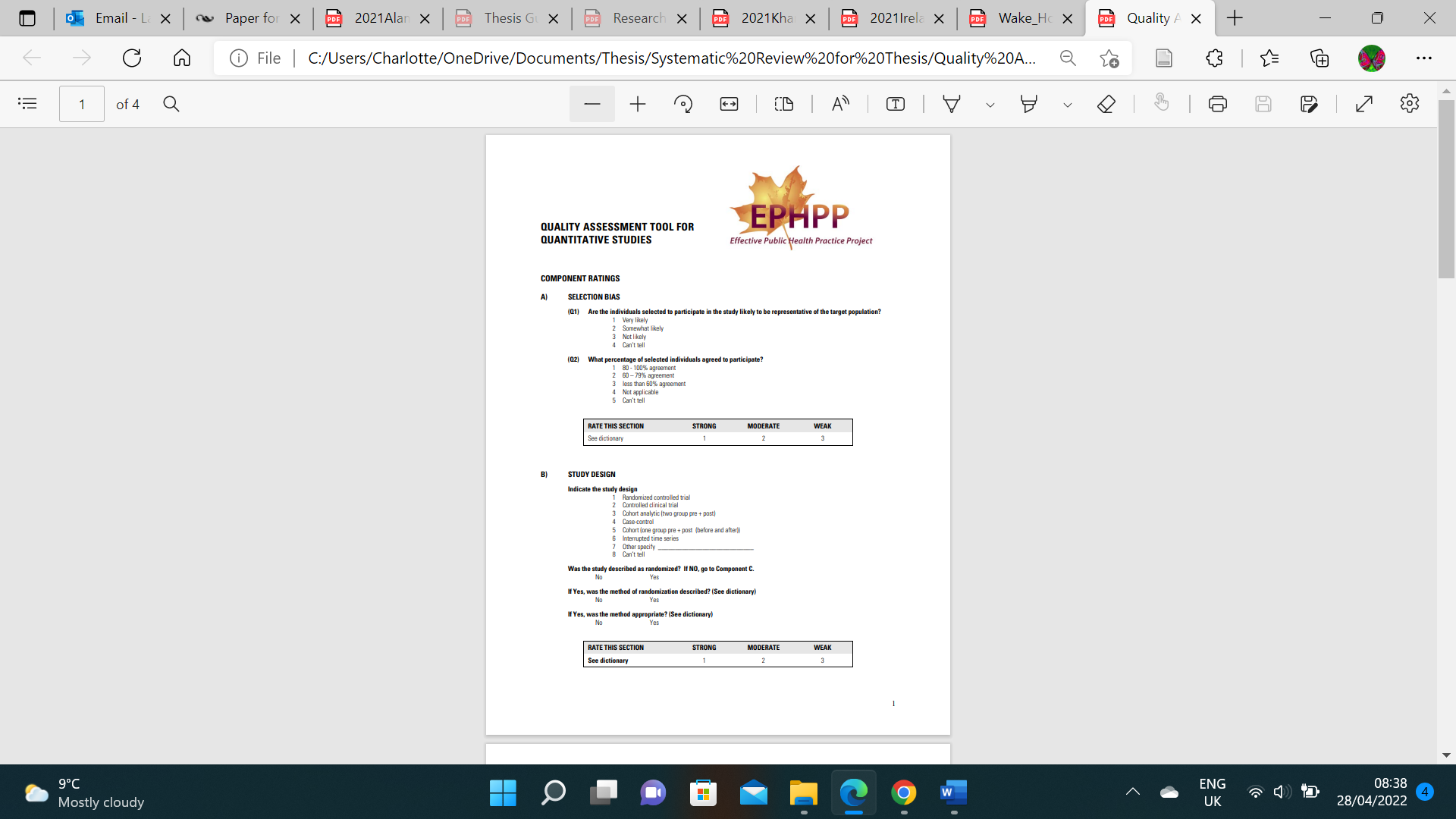 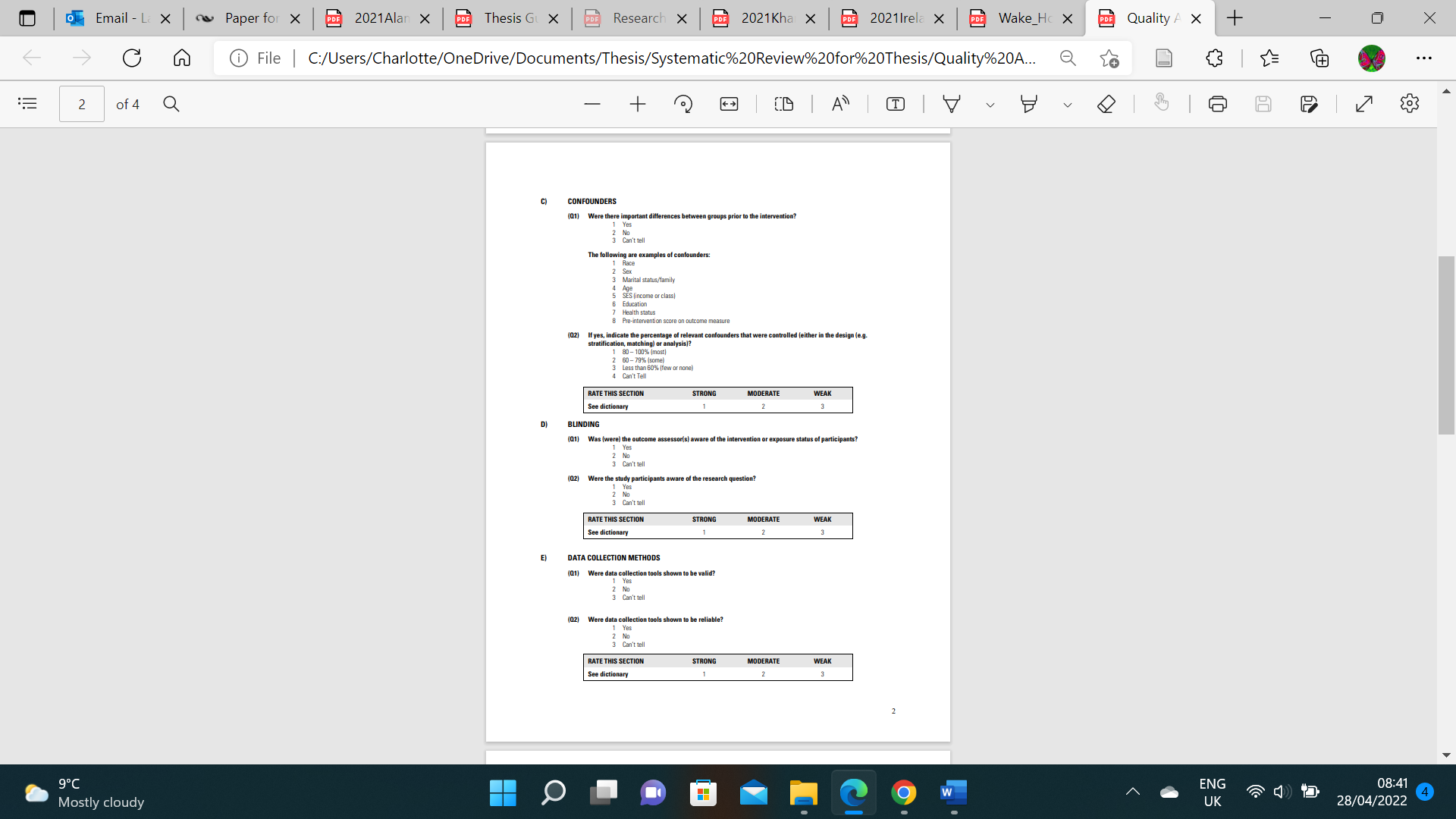 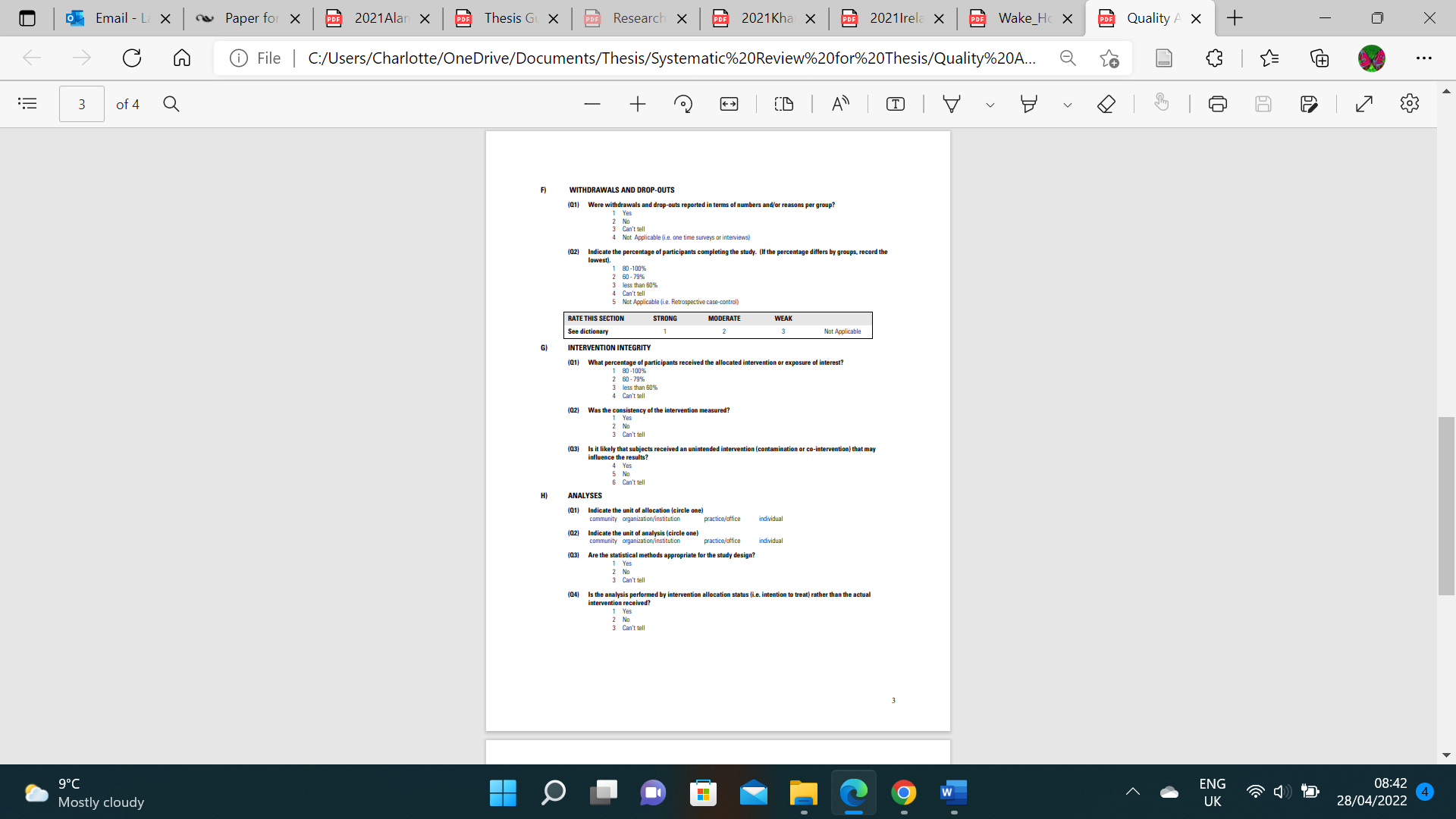 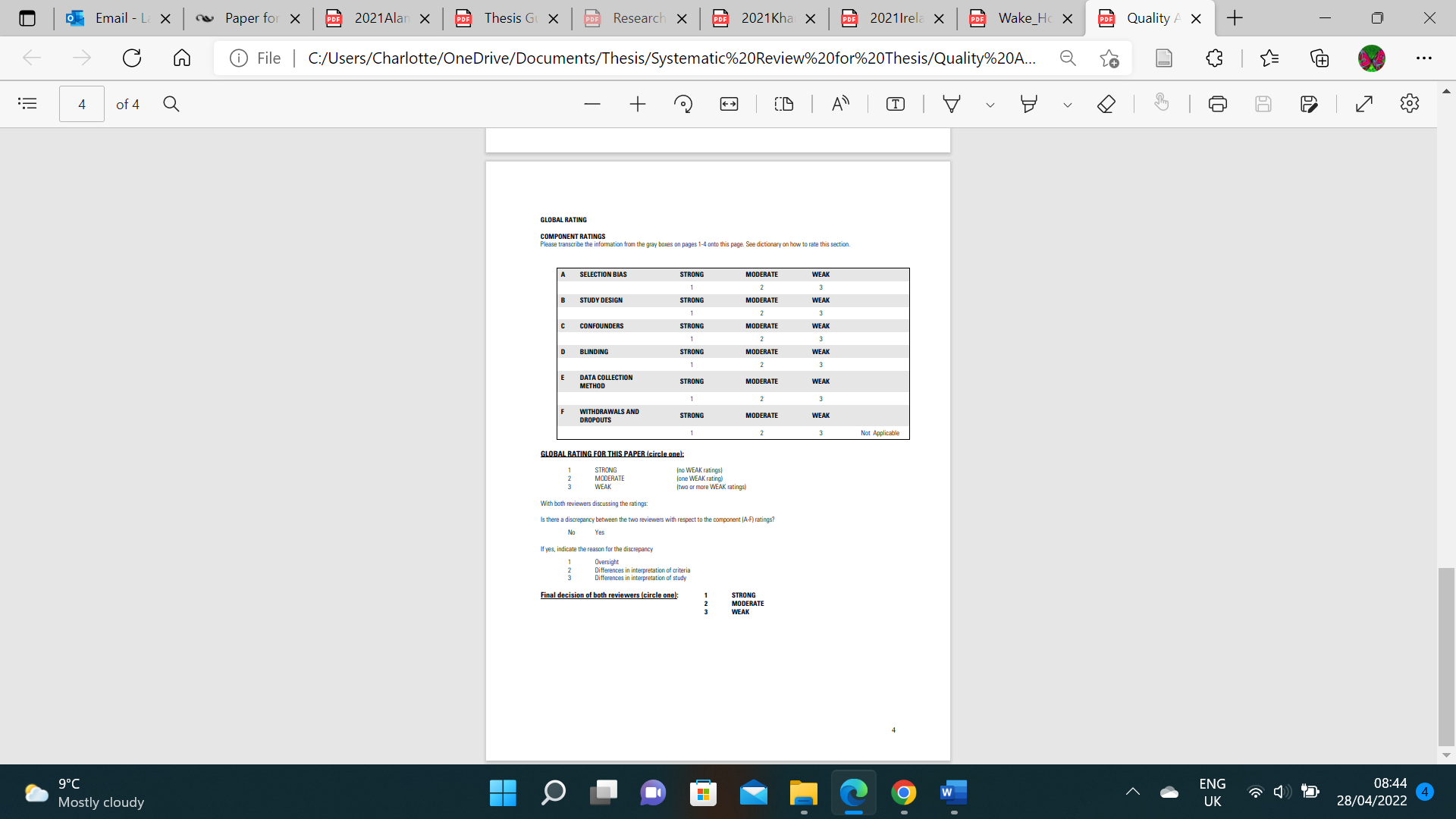 Appendix B: Ethical Approval from the Research Ethics Committee at Royal Holloway, University of London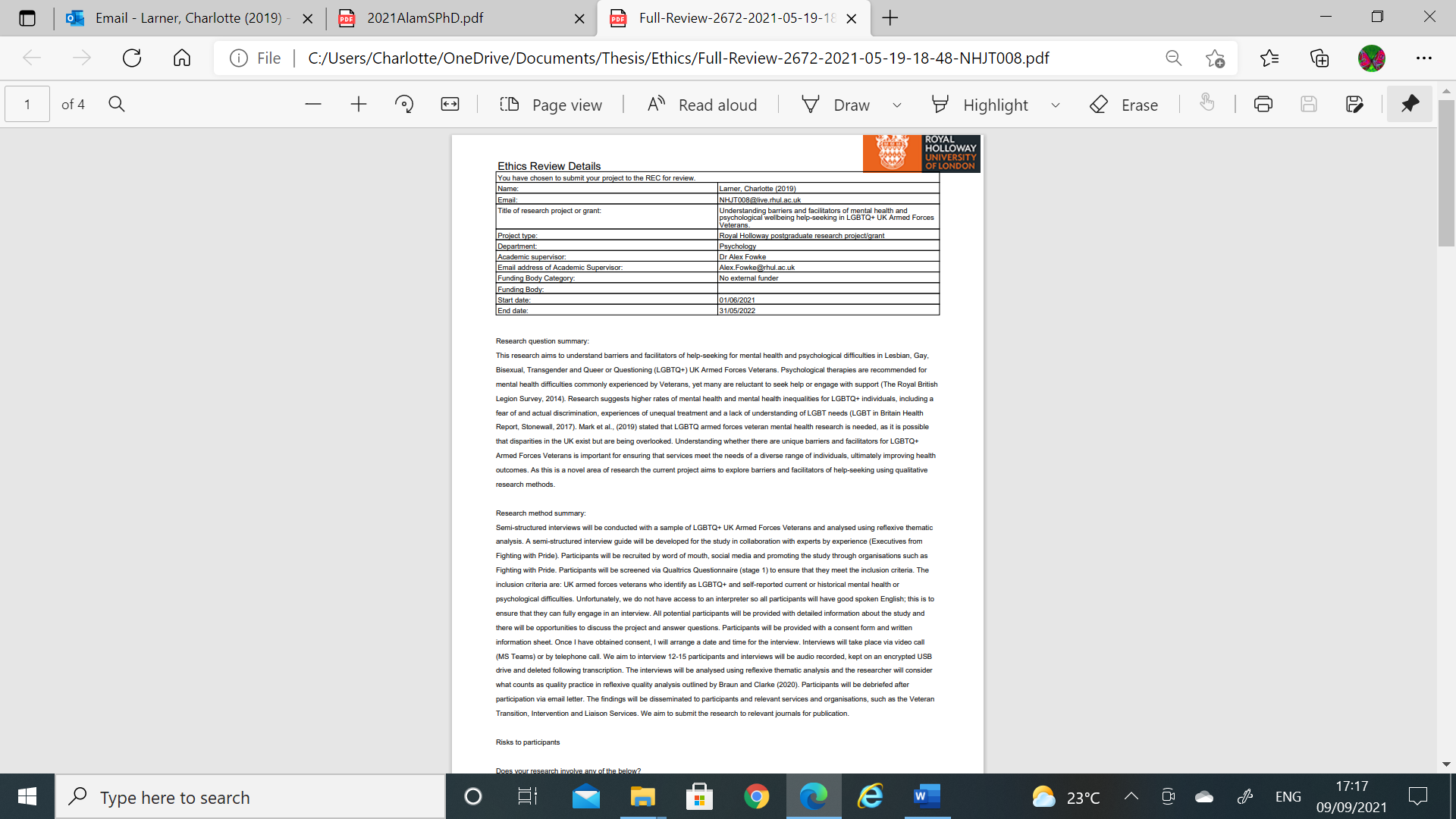 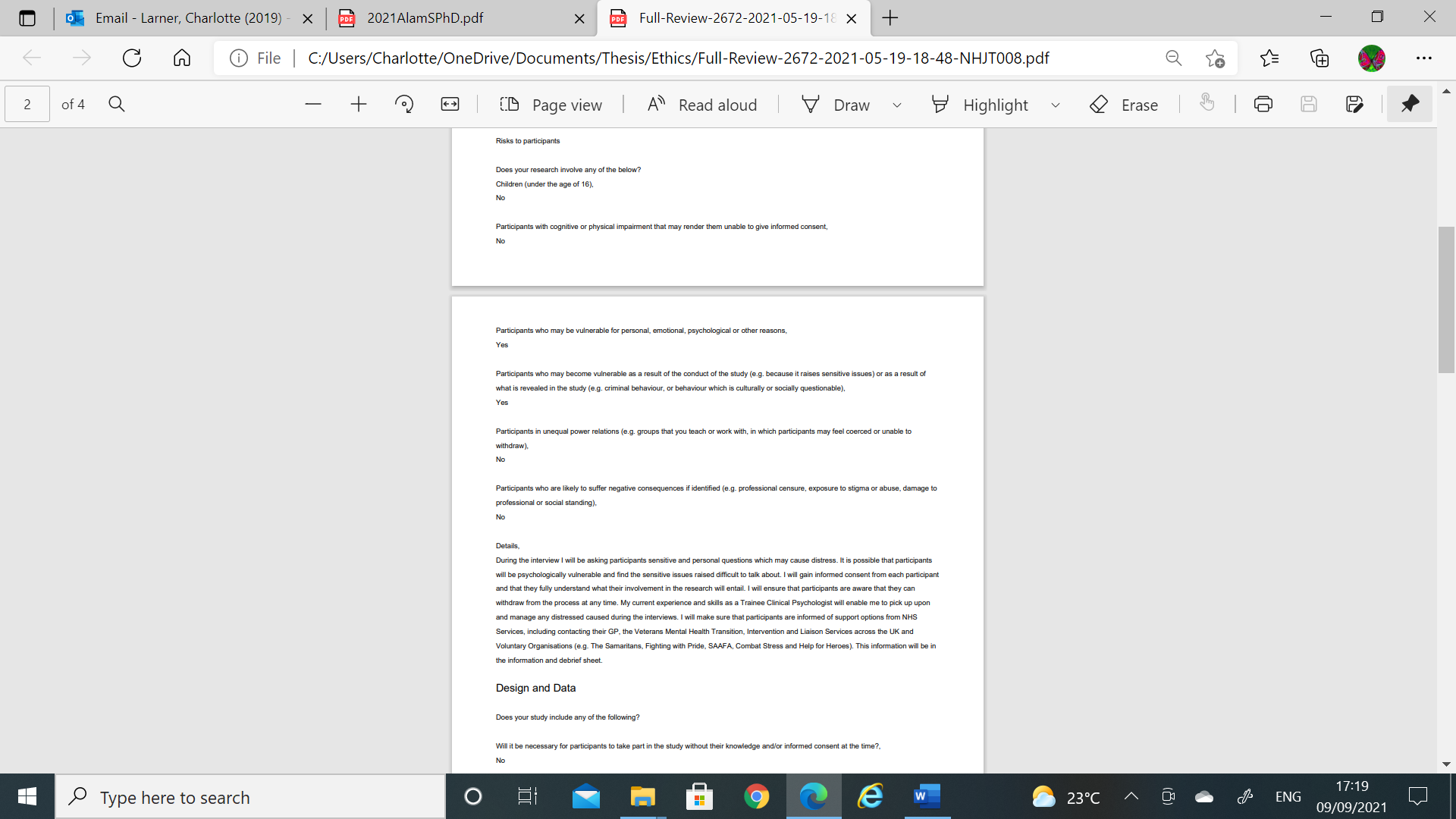 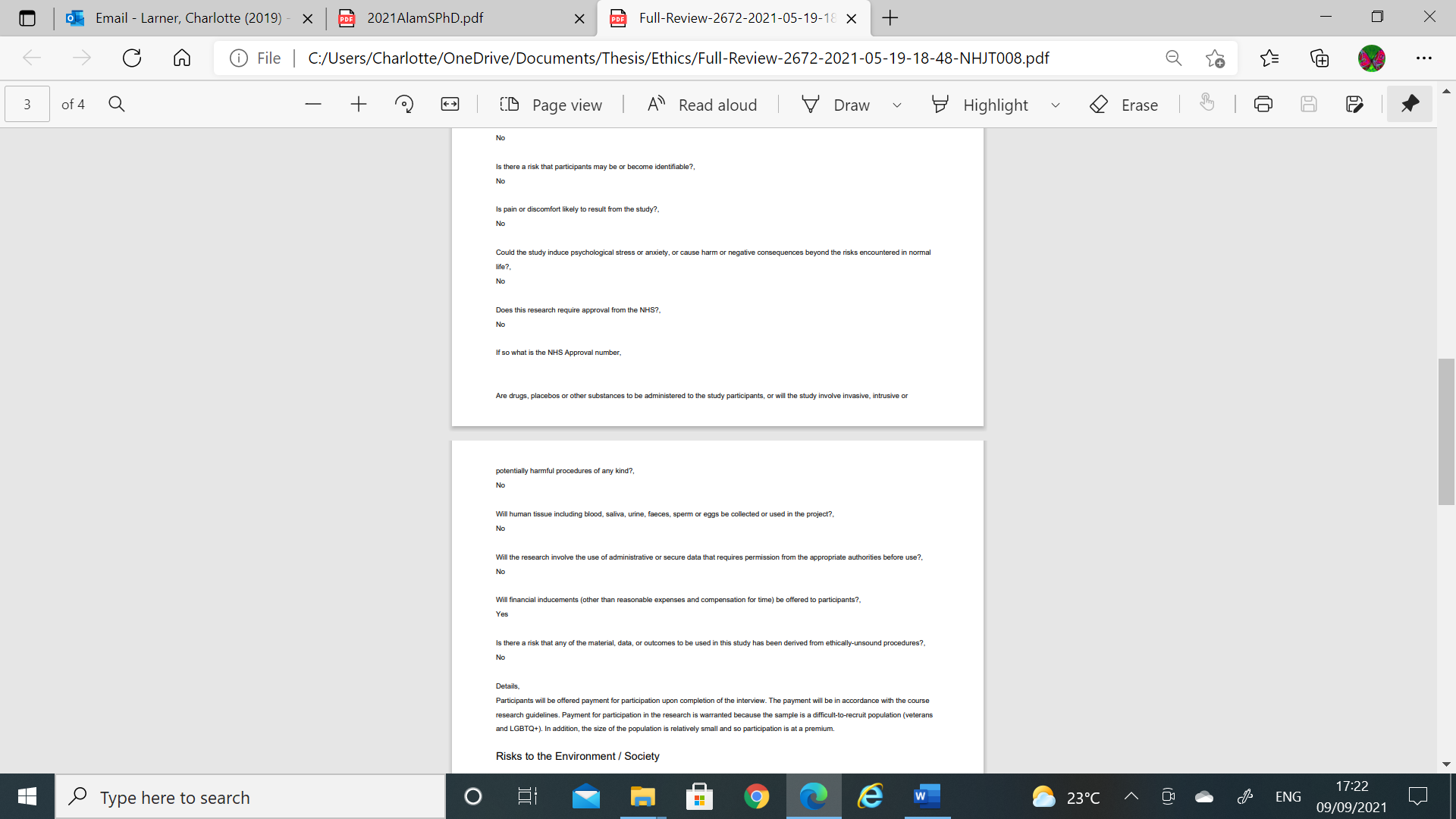 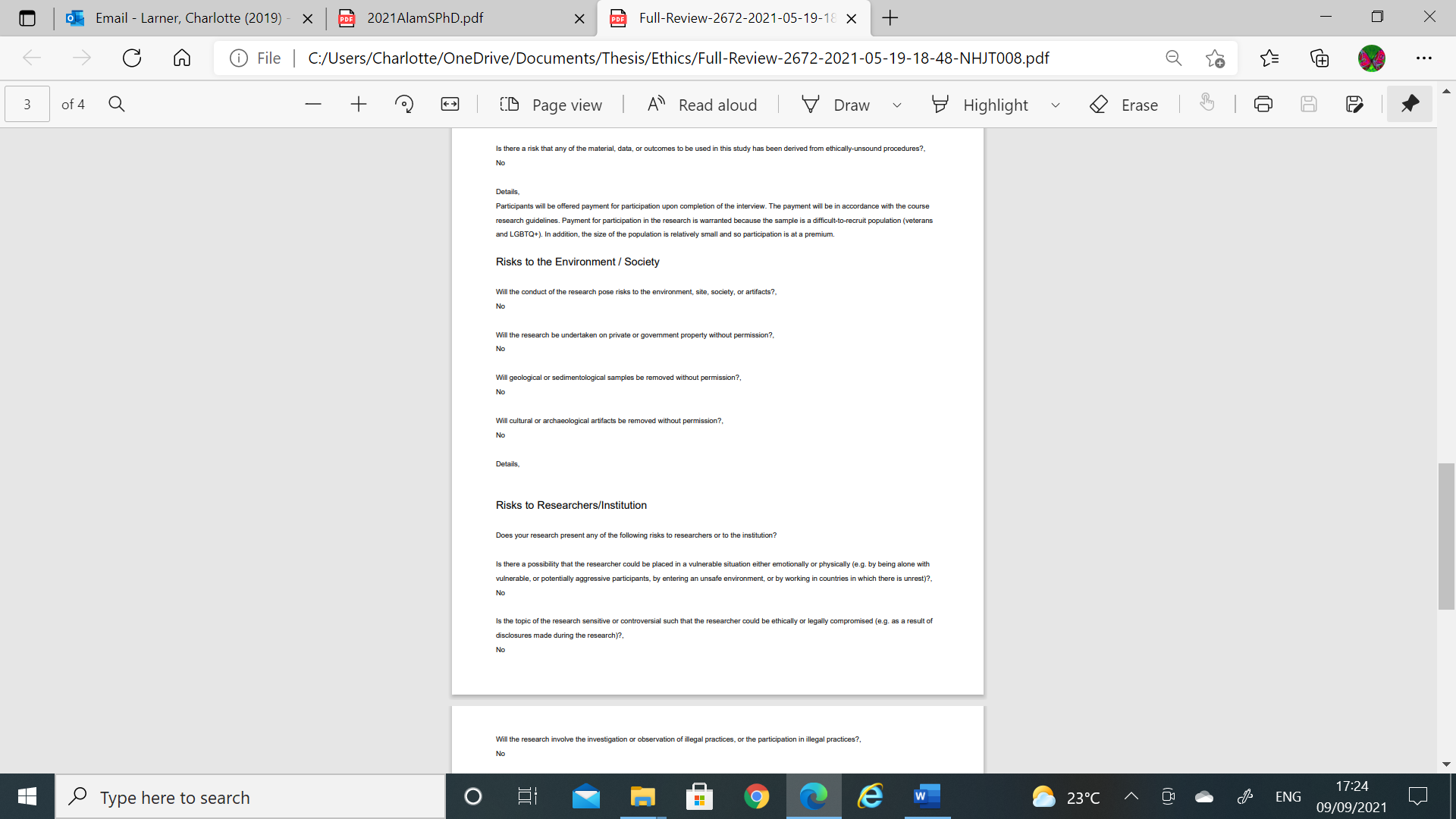 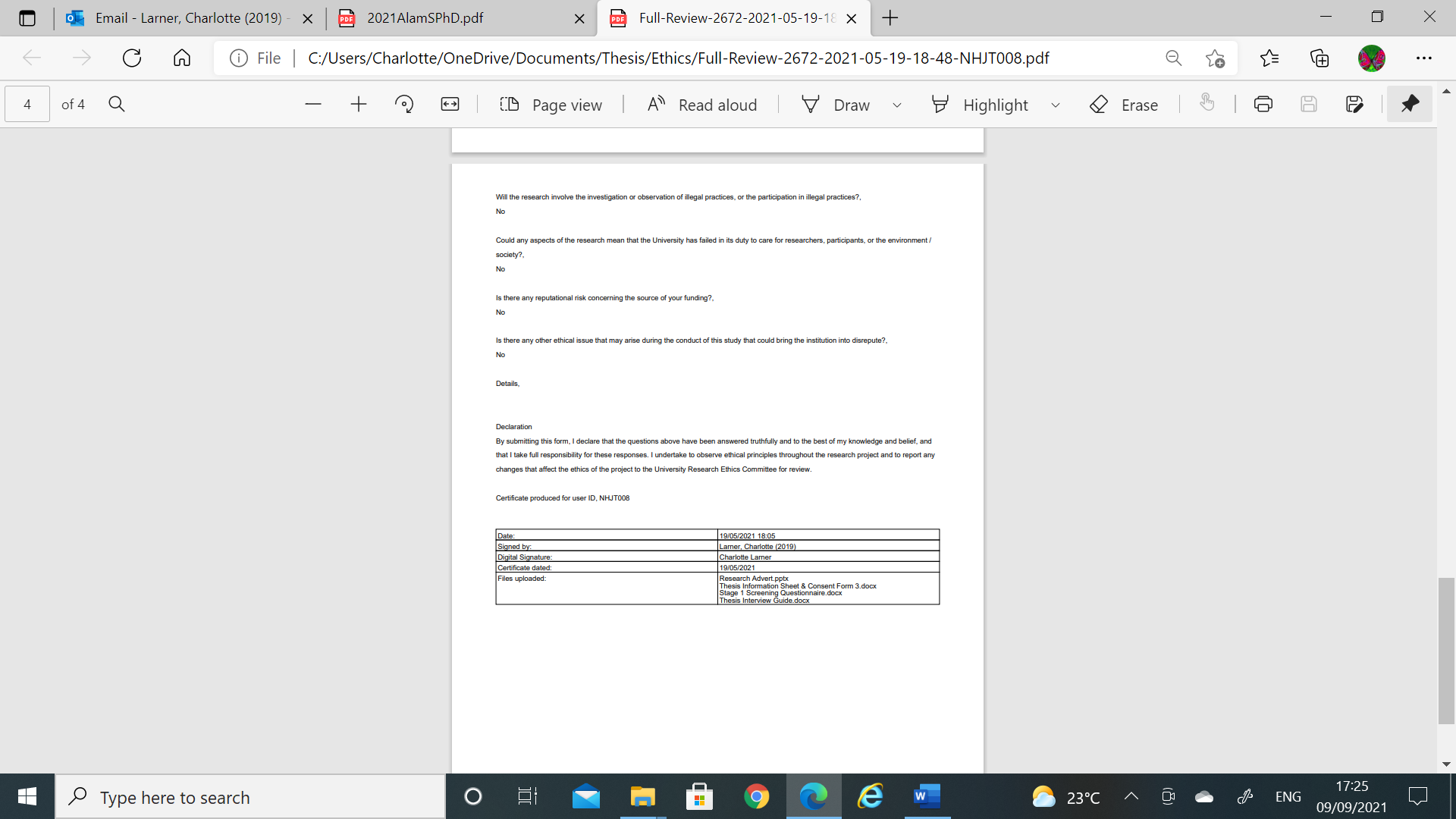 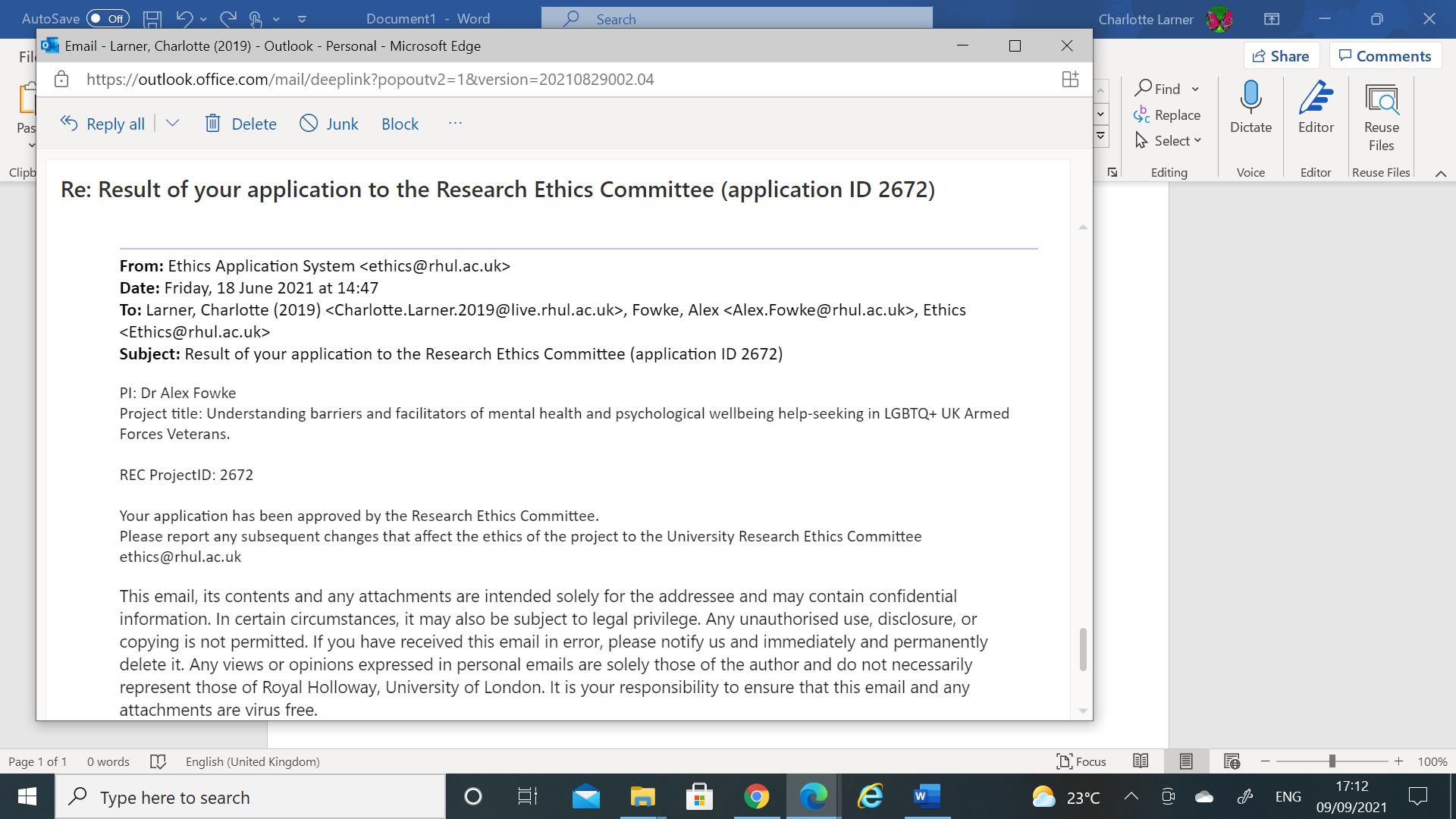 Appendix C: Participant Information Sheet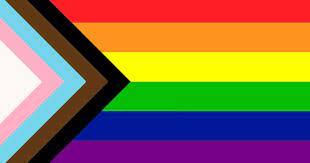 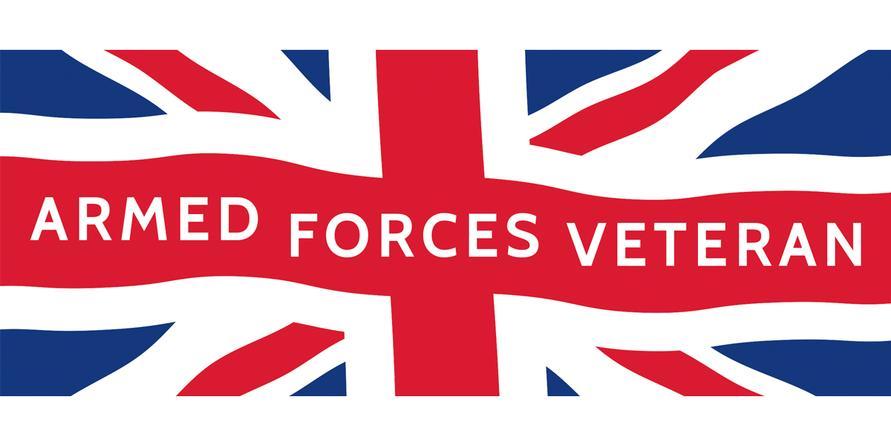 Participant Information SheetUnderstanding barriers and facilitators of mental health and wellbeing help-seeking in LGBT+ UK Armed Forces Veterans
Thank you for considering taking part in my research project. Your participation is highly valued and completely optional. My name is Charlotte Larner and I am completing this research as part of my Doctorate in Clinical Psychology. Before you decide if you would like to take part, I would like to give you information about why the research is being done and what it involves. Please read the following information carefully and take time to consider whether you wish to take part. You can contact me via email (Charlotte.Larner.2019@live.rhul.ac.uk) if there is anything that is not clear or if you would like further information.

1. What is the purpose of the study?
Armed Forces Veterans in the UK frequently report mental health difficulties and research has sought to understand what can make it difficult and easier to get help. Although we know there are known mental health inequalities for LGBT+ individuals, the experiences of LGBT+ UK Veterans has rarely been considered. This current study seeks to understand what makes it difficult for and helps LGBT+ UK Armed Forces Veterans to ask for support with their mental health or general wellbeing. This includes (but is not limited to) experiences such as low mood/depression, anger difficulties, worry/stress or anxiety, PTSD, bereavement, alcohol and/or substance misuse, and difficulties with adjustment and coping (e.g., to health conditions or lifestyle changes). This is important for services to meet the needs of LGBT+ UK Armed Forces Veterans, ultimately improving health outcomes.

2. Can I take part?
To take part you need to identify as Lesbian, Gay, Bisexual, Transgender (LGBT+) and be a UK Armed Forces Veteran. You can take part if you consider yourself to have experienced difficulties with your mental health or general psychological wellbeing at some point in your life (current or in the past). You do not need to have sought professional help or engaged with services previously to take part.

3. What will the study involve?
The research involves two stages. Those who are eligible for the second part of the research will be contacted and given the option to participate in stage two.

Stage One - This part of the study involves completing an online questionnaire which asks for some brief background information. The questionnaire should take no longer than 5 minutes. There are no right or wrong answers and I hope that you can answer as honestly as possible.

Stage Two - The second part is an interview via video call (Zoom or MS Teams) or telephone call. This will be arranged at a convenient time for you and will take approximately 60-90 minutes to complete. I will ask you questions about your experiences of help-seeking, including any possible barriers that might stop you or other LGBT+ UK Armed Forces Veterans from accessing support for their mental health, as well as what might assist with getting help.

4. Will I be reimbursed for taking part?
If you are eligible and complete the interview part of the study (stage two), you will receive a £10 voucher for your time. This payment is funded by the Doctorate in Clinical Psychology at Royal Holloway, University of London.

5. Do I have to take part?
Participation in this research is entirely voluntary. If you do decide to take part, you may withdraw your decision at any time up until the final write up of the report (which is likely to be finalised in April 2022). You do not have to give a reason if you decide not to take part or chose to withdraw. 

6. What are the possible benefits and disadvantages of taking part?
Your experiences are invaluable in helping researchers and professionals develop a better understanding of the help-seeking process and hopefully improving support for LGBT+ Armed Forces Veterans. One possible benefit is the opportunity to discuss your experiences with a researcher and make valuable contributions to research. During the interview part of the study you will be asked questions about memories or experiences that may cause some discomfort or could be stressful to talk about. As a Trainee Clinical Psychologist, I will be sensitive to any distress experienced and will stop or pause the interview if needed. You will be directed to appropriate support if you are interested in this.

7. Who has reviewed this study?
This study has been reviewed and received ethical approval from College Ethics Committee at Royal Holloway, University of London.

8. What will happen to my data?
Your responses will remain confidential and will be anonymous. Interviews will be audio-recorded and then transcribed. All interview transcripts and quotes used in the final report will be anonymised and any personally identifiable information will be removed. Data will be stored in accordance with the General Data Protection Act 2018 (see below for further information).  If you would like to receive a summary of the findings, please contact the researcher to request a copy (details below).

9. Where can I get additional help or support?
If you are experiencing any distress related to the issues raised in this information sheet or think you may be experiencing mental health difficulties, you can also seek further help in the following ways:

• Visit your GP to discuss any distress you are experiencing and they can refer you to local mental health services who can offer support.
England 
• Self-referral or GP referral to the opCOURAGE Service in your area:
- London and South East Veteran Mental Health and Wellbeing Service: call 020 3317 6818 or email: cim-tr.veteranstilservice-lse@nhs.net
- North of England Veterans Mental Health and Wellbeing service: call 0303 123 1145 or email vwals@nhs.net
- Midlands and East of England Veterans Mental Health and Wellbeing service: call 0300 323 0137 or email mevs.mhm@nhs.net
- South Central and South West of England Veterans Mental Health and Wellbeing service: call 0300 365 2000 (Option 4) or email gateway@berkshire.nhs.ukWales
Visit the following website for information about your local veterans NHS service: ​​​​​​​https://www.veteranswales.co.uk/health-boards.htmlScotland 
Visit Veterans First Point to find your local service:
https://www.veteransfirstpoint.org.uk/where-to-find-usNorthern Ireland Visit the Northern Ireland Veterans Support Office website to find out more about support services: https://nivso.org.uk/mental-health-support-across-northern-ireland/Other Organisations 
• Call the Samaritans for free on 116 123. This is a 24hrs service. If you feel that you need immediate help then we advise that you go to A&E or call 999 for support. 

• Contact Veteran Organisations such as:
- Fighting with Pride  https://www.fightingwithpride.org.uk/
- Combat Stress  www.combatstress.org.uk- Help for Heroes  https://www.helpforheroes.org.uk/- SSAFA  https://www.ssafa.org.uk/
- Veterans Gateway  www.veteransgateway.org.uk 

10. Who can I contact about this research?
Main Researcher: Charlotte Larner, Trainee Clinical Psychologist, (Charlotte.Larner.2019@live.rhul.ac.uk)
Supervised by: Dr Alex Fowke, Clinical Psychologist & Clinical Tutor (Alex.Fowke@rhul.ac.uk), Doctorate in Clinical Psychology, Royal Holloway, Egham, Surrey, TW20 0EX 

Important GDPR information
 
Royal Holloway, University of London is the sponsor for this study and is based in the UK. We will be using information from you in order to undertake this study and will act as the data controller for this study. This means that we are responsible for looking after your information and using it properly. Any data you provide during the completion of the study will be stored securely on local servers.

Royal Holloway is designated as a public authority and in accordance with the Royal Holloway and Bedford New College Act 1985 and the Statutes which govern the College, we conduct research for the public benefit and in the public interest. Royal Holloway has put in place appropriate technical and organisational security measures to prevent your personal data from being accidentally lost, used or accessed in any unauthorised way or altered or disclosed. Royal Holloway has also put in place procedures to deal with any suspected personal data security breach and will notify you and any applicable regulator of a suspected breach where legally required to do so.

To safeguard your rights, we will use the minimum personally identifiable information possible (i.e., the email address you provide us). The lead researcher will keep your contact details confidential and will use this information only as required (i.e., to contact you to organise the interview and to provide a summary of the study results if requested). The lead researcher will keep information about you and data gathered from the study for 5 years after the study has finished. Certain individuals from RHUL may look at your research records to check the accuracy of the research study. If the study is published in a relevant peer-reviewed journal, the anonymised data may be made available to third parties. The people who analyse the information will not be able to identify you.

You can find out more about your rights under the GDPR and Data Protection Act 2018 by visiting:
https://www.royalholloway.ac.uk/about-us/more/governance-and-strategy/data-protection/ and if you wish to exercise your rights, please contact dataprotection@royalholloway.ac.uk

This study has been reviewed and approved by the College Ethics Committee at Royal Holloway, University of London.Thank you for taking the time to read this information sheet. Please continue to the Consent Form and Questionnaire (Stage 1) if you wish to take part. You will be asked for contact details at the end of the Questionnaire to organise the Interview (Stage 2). Appendix D: Participant Debrief LetterDebrief Information & Sources of SupportMy name is Charlotte Larner and I am a Trainee Clinical Psychologist at Royal Holloway, University of London. Thank you for taking part in my research, part of my thesis for my Doctorate in Clinical Psychology. Your participation is really appreciated and your contributions are highly valued. The aim of the studyArmed Forces Veterans in the UK frequently report mental health difficulties and research has sought to understand what can make it difficult and easier to get help. Although we know there are known mental health inequalities for LGBT+ individuals, the experiences of LGBT+ UK Veterans have rarely been considered. This current study seeks to understand what makes it difficult for and helps LGBT+ UK Armed Forces Veterans to ask for support with their mental health or general wellbeing. The research uses qualitative methods which are beneficial for exploring individuals’ perspectives, feelings and behaviour and can be used to “give voice” to people who are underrepresented in research. My hope is that this research will help services to better understand and meet the needs of LGBT+ UK Armed Forces Veterans, ultimately improving health outcomes. The research has two stages: Stage One – The online questionnaire was used to screen for participants who met the inclusion criteria (LGBT+ and a UK Armed Forces Veteran) and to collect demographic information. 

Stage Two – The 1:1 interview explored your views, beliefs and experiences of help-seeking. This included any possible barriers that might stop you or other LGBT+ UK Armed Forces Veterans from accessing support for their mental health, as well as what might assist with getting help. I have provided everyone who took part in the study information for accessing support for their mental health (see below). I am able to discuss this with you further if needed.NHS Support 

Visit or call your GP to discuss your concerns and they can refer you to local mental health services who can offer support. If you feel that you need immediate help, then we advise that you go to A&E or call 999 for support.

England: OpCOURAGE NHS Service in your area (Self-referral or GP referral):London and South East Veteran Mental Health and Wellbeing Service: call 020 3317 6818 or email: veteransservice@candi.nhs.ukNorth of England Veterans Mental Health and Wellbeing service: call 0303 123 1145 or email vwals@nhs.net Midlands and East of England Veterans Mental Health and Wellbeing service: call 0300 323 0137 or email mevs.mhm@nhs.net South Central and South West of England Veterans Mental Health and Wellbeing service: call 0300 365 2000 (Option 4) or email gateway@berkshire.nhs.uk Further information can be found at https://www.nhs.uk/nhs-services/armed-forces-community/mental-health/veterans-reservists/Wales
Visit the following website for information about your local veterans NHS service: ​​​​​​​https://www.veteranswales.co.uk/health-boards.htmlScotland 
Visit Veterans First Point to find your local service:
https://www.veteransfirstpoint.org.uk/where-to-find-usNorthern Ireland Visit the Northern Ireland Veterans Support Office website to find out more about support services: https://nivso.org.uk/mental-health-support-across-northern-ireland/Other organisations SamaritansProvides confidential, non-judgmental emotional support for people experiencing feelings of distress or despair, including those that could lead to suicide.
Telephone: Call for free on 116 123. Website: www.samaritans.orgSanelineSaneline is a national mental health helpline providing information and support to people with mental health problems and those who support them.Telephone: 0845 767 8000 (6pm-11pm)Website: www.sane.org.uk 
Veterans Organisations:Fighting with Pride https://www.fightingwithpride.org.uk/Supports the health and wellbeing of LGBT+ Veterans and their families. Combat Stress Provides self-help advice on their website. They offer mental health helplines for 24/7 confidential advice and support. Veterans helpline: 0800 138 1619Website: www.combatstress.org.ukSSAFA Provides lifelong emotional and practical support to veterans. Website: https://www.ssafa.org.uk/Helpline: 0800 260 6767 (Monday - Friday 9am to 5:30pm)Help for HeroesProvides physical, psychological, financial and welfare support to wounded, injured and sick veterans and their families. Website: https://www.helpforheroes.org.uk/Veterans Gateway Provides wellbeing support and advice on their website and their 24/7 live chat, text messaging and helplineHelpline: 080 8802 1212          Text chat: 81212Website: www.veteransgateway.org.ukAppendix E: Research Study Recruitment Poster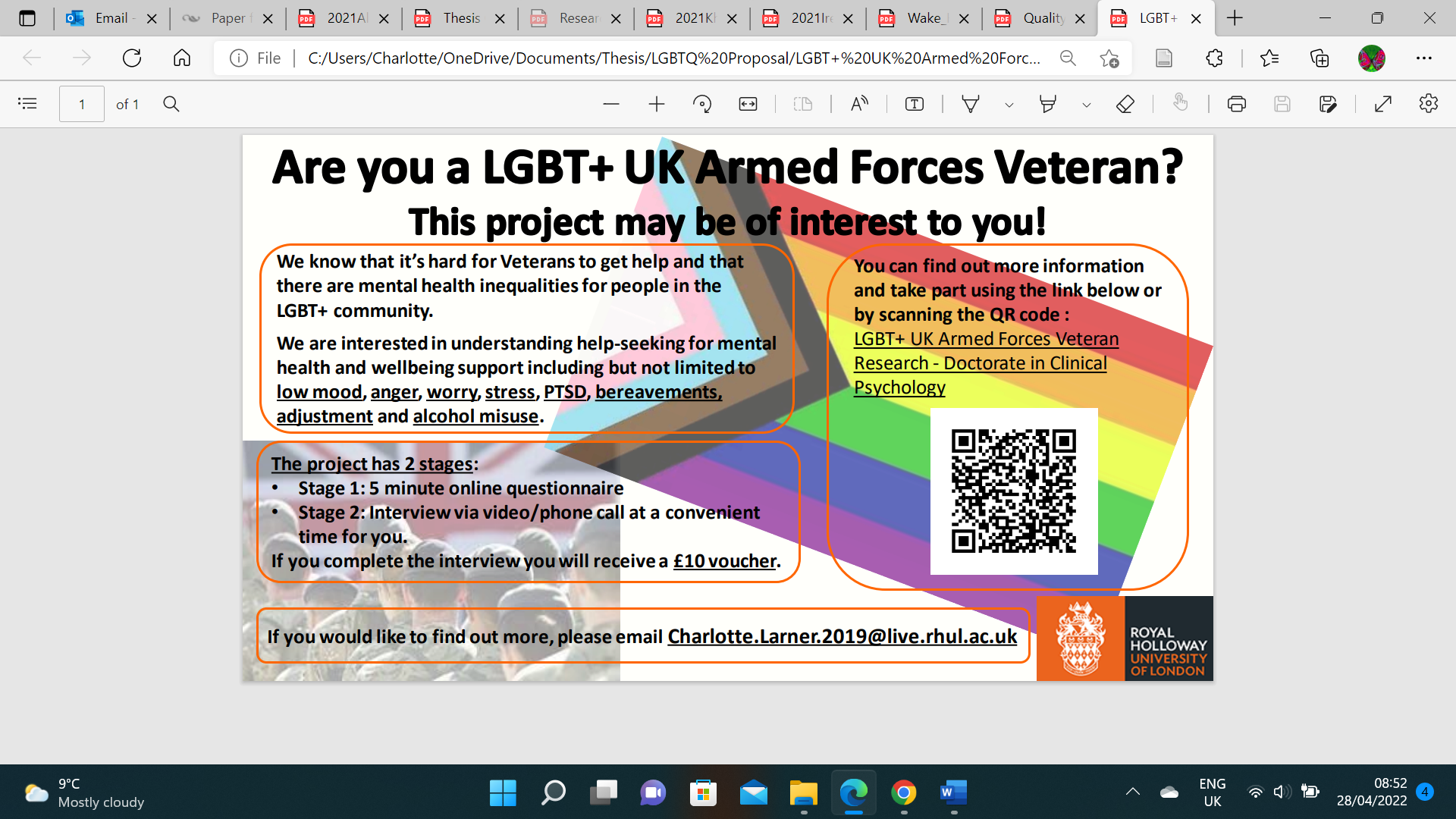 Appendix F: Participant Consent Form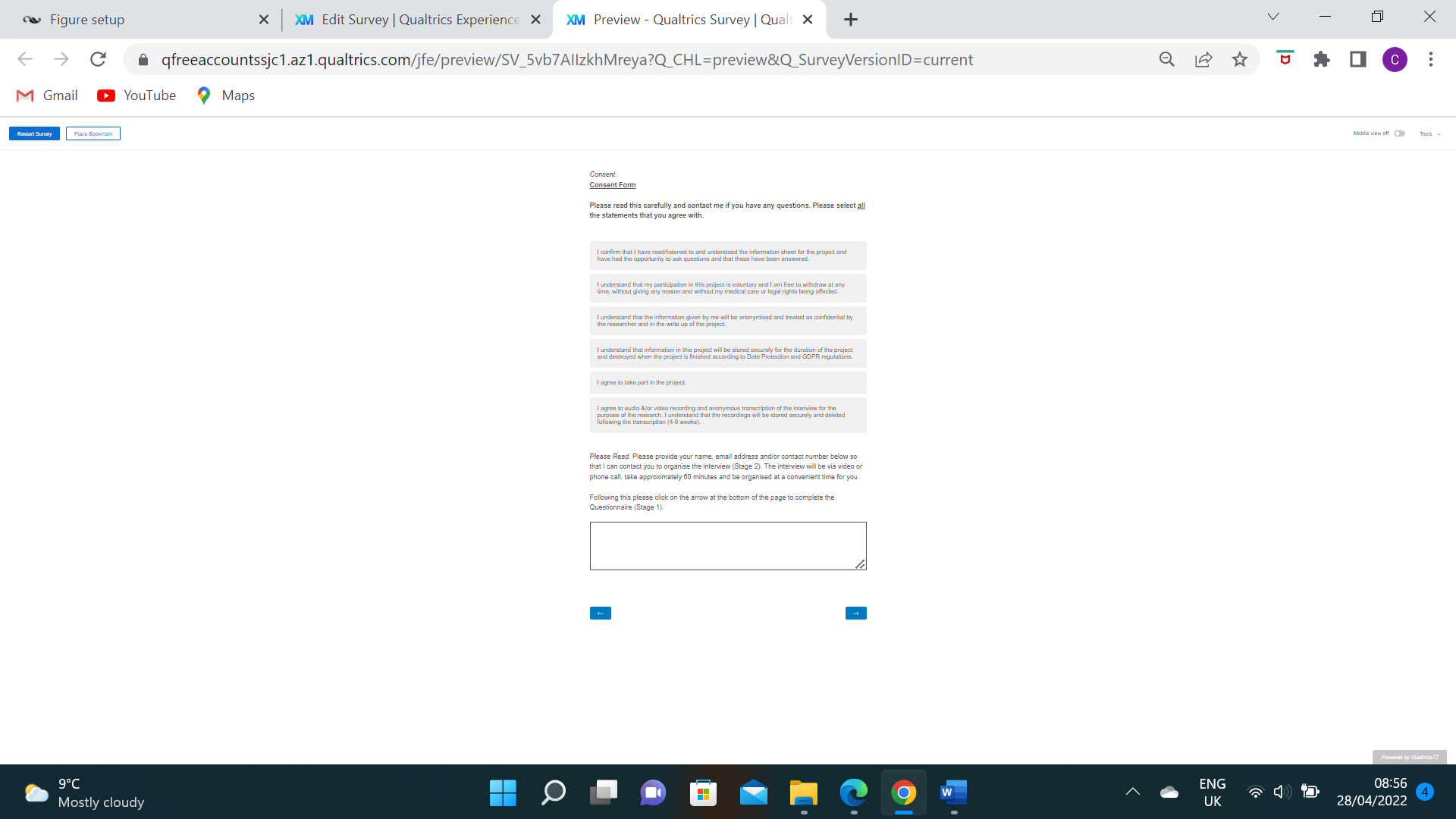 Appendix G: Participant Screening and Demographic Questionnaire (Stage 1)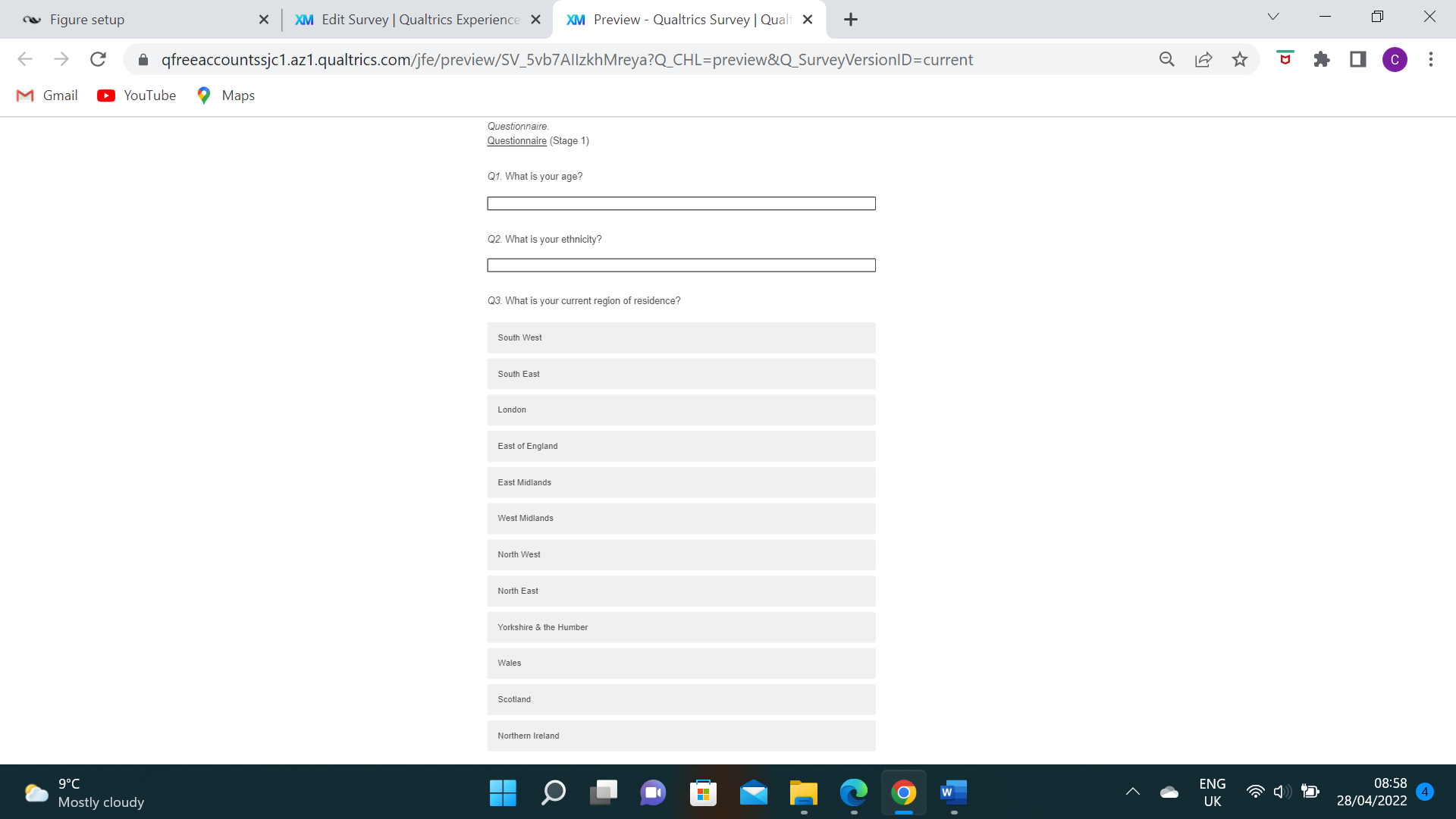 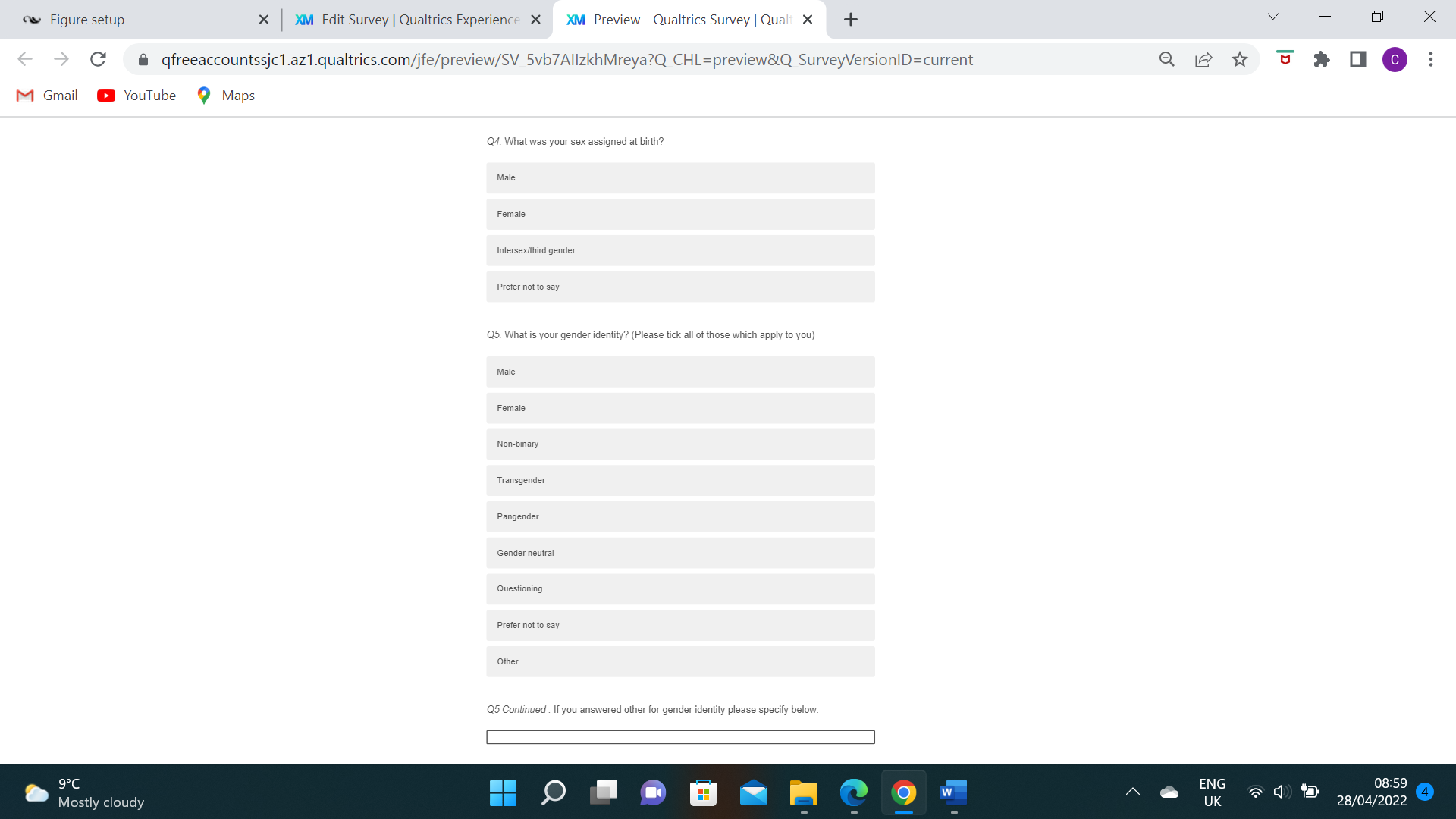 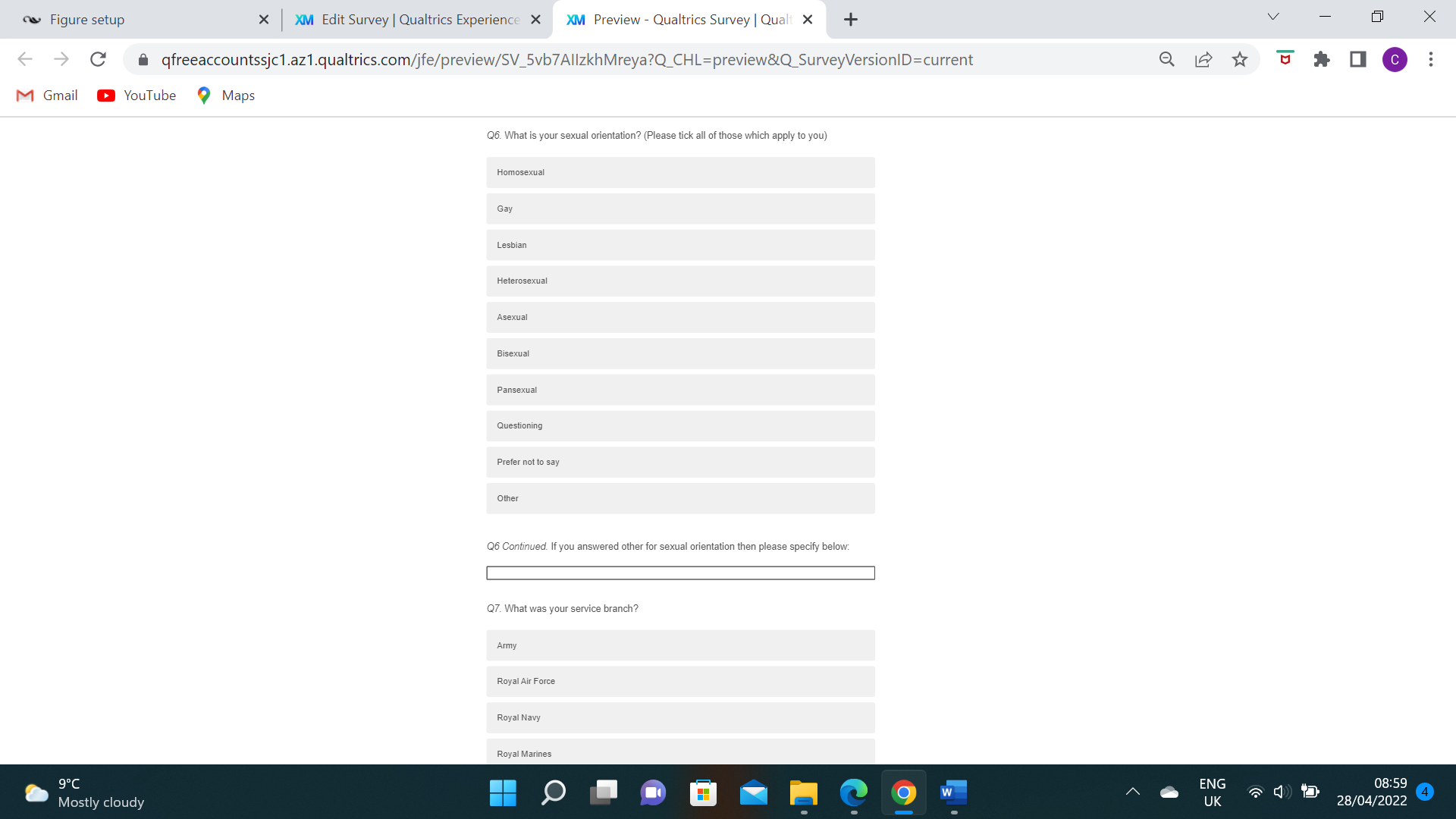 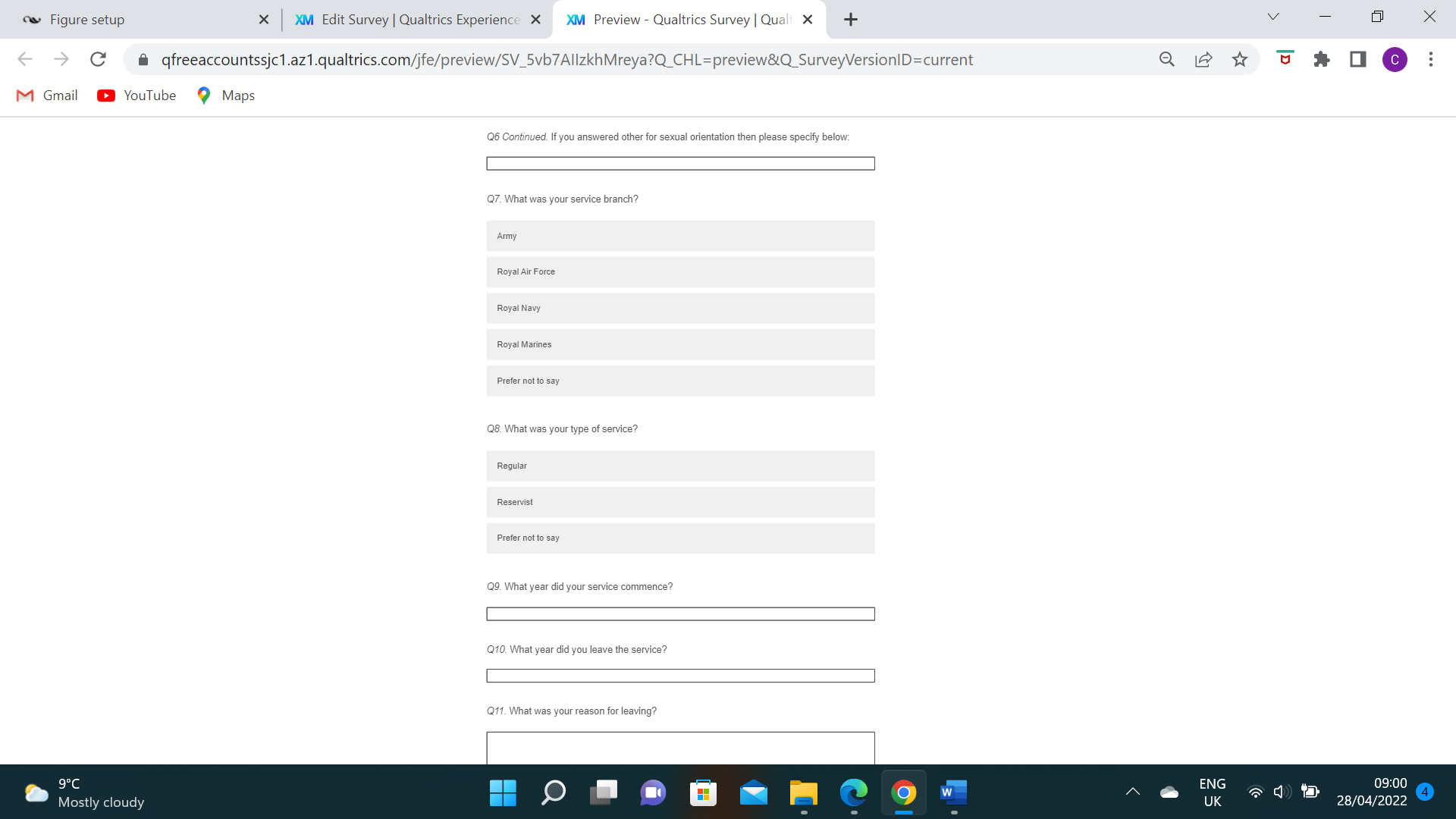 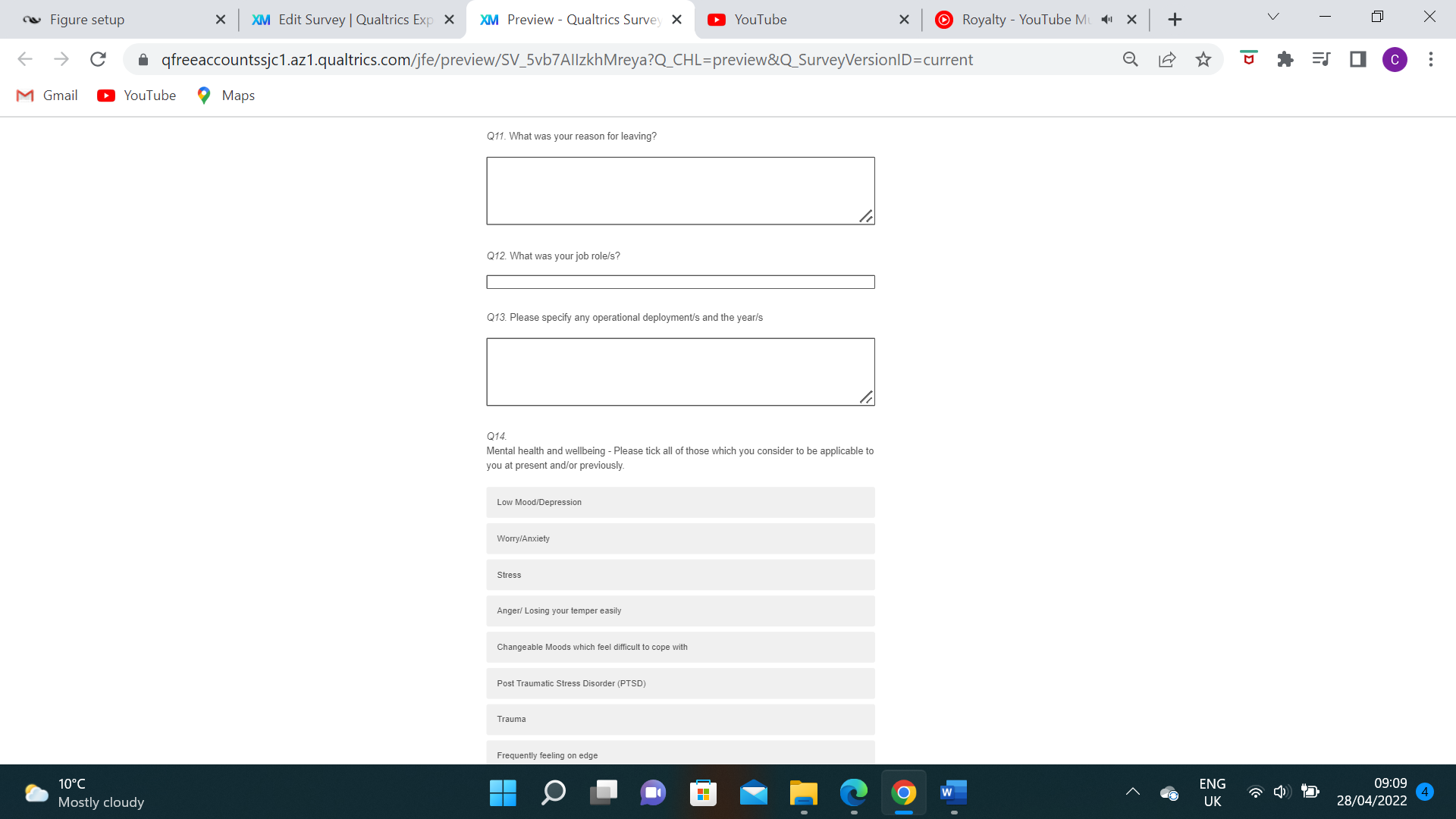 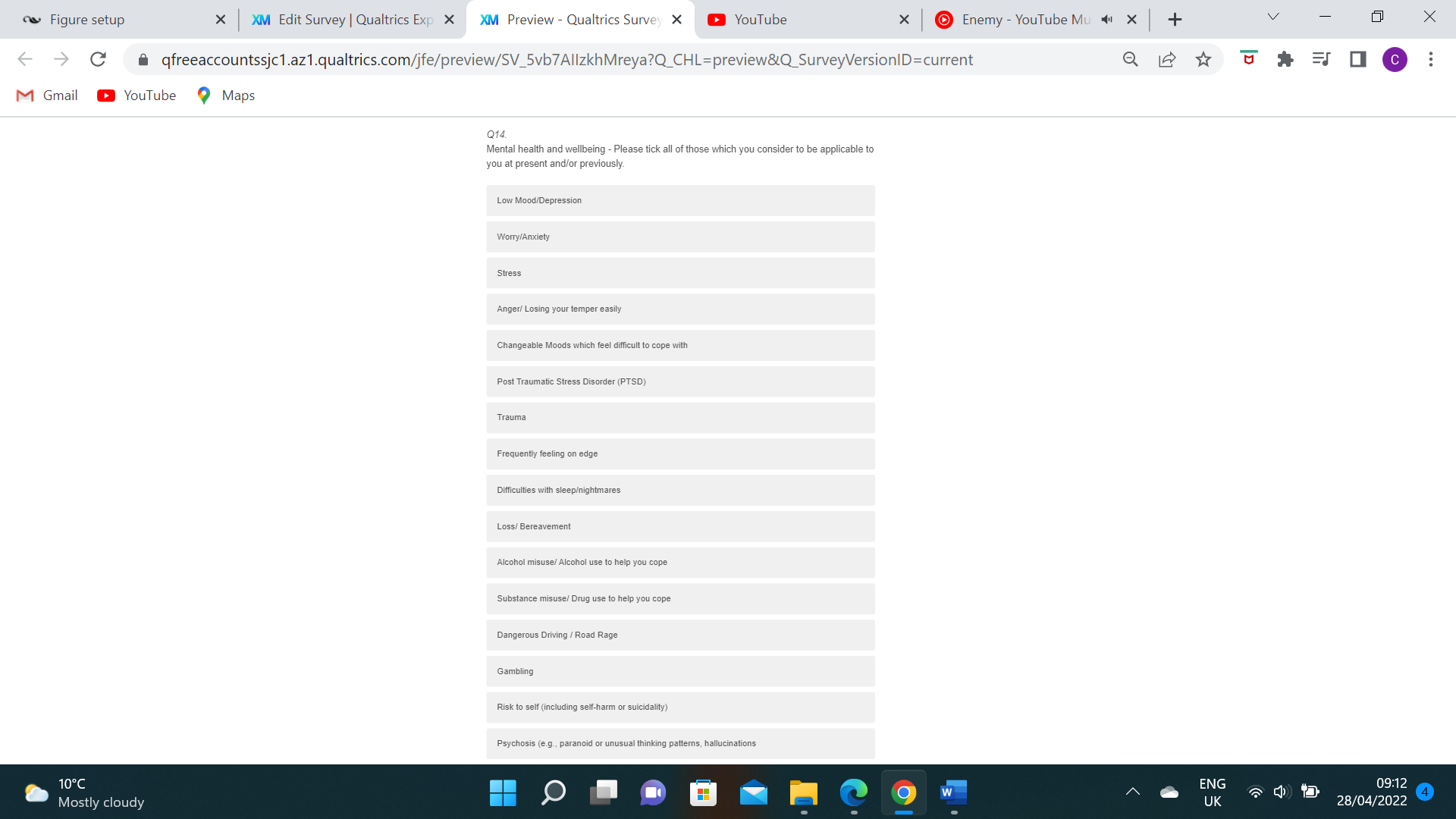 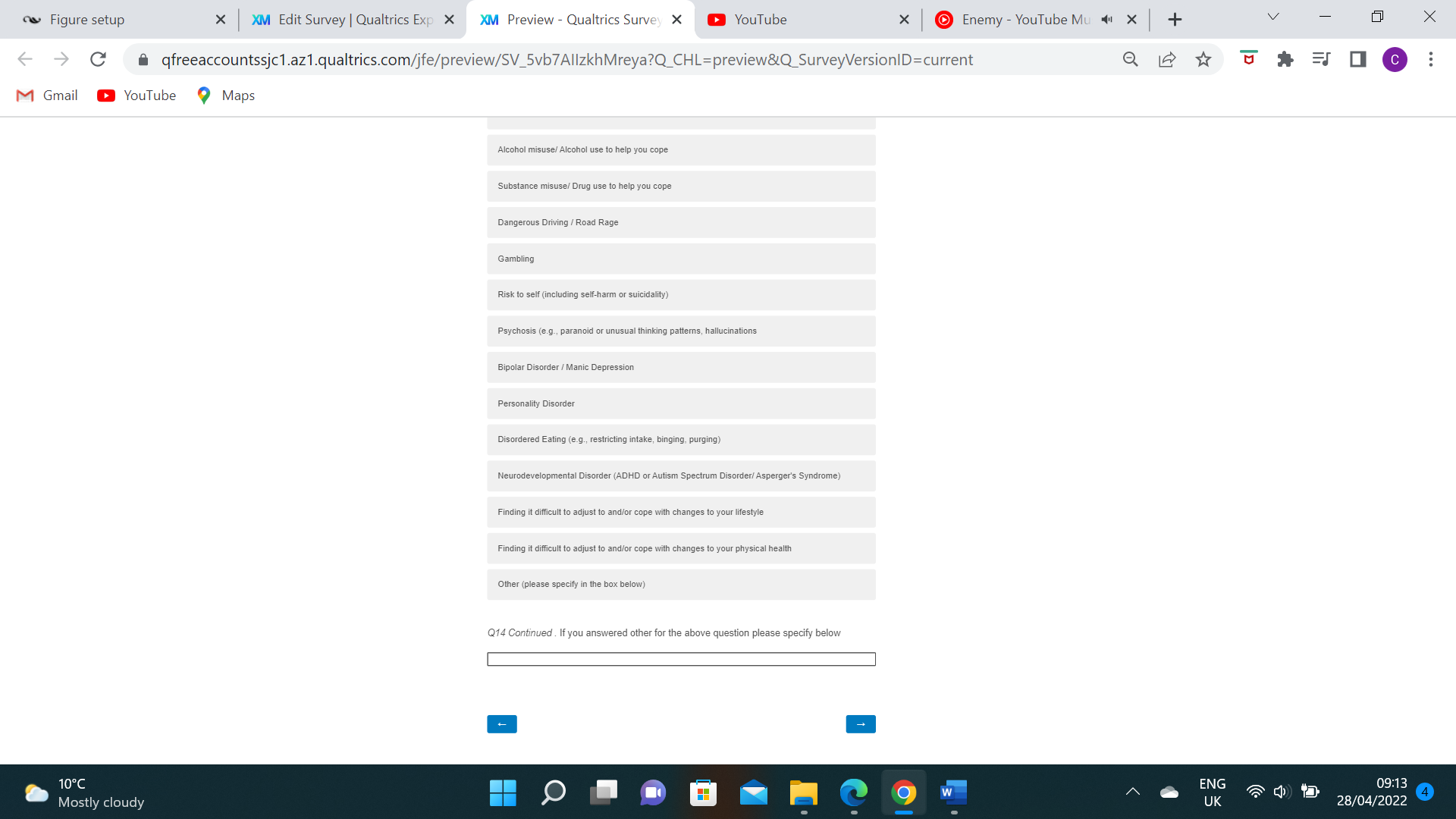 Appendix H: Semi-structured Interview GuideInterview GuideIntroduction Hi, my name is Charlotte Larner, I am a Trainee Clinical Psychologist, and I am carrying out this research as part of my doctoral thesis. Thank you for agreeing to speak with me today. I will be asking you about your views about and experiences of help-seeking. I am interested in what you consider the barriers as well as what may help LGBT+ Armed Forces Veterans to seek support. I am hoping that this research will benefit service users, clinicians, and services to improve the accessibility of services and LGBT+ veterans experiences of support.Today, we will roughly an hour and I’m aware that some of what we will be talking about today may feel difficult or upsetting to talk about so please let me know if you would like to pause the interview, discontinue, or do not want to answer a question. Anything which you feel able to share will be highly valued. There aren’t any right or wrong answers to the questions, and I hope you can answer as honestly as possible. I will audio record this conversation and it will only be heard by myself and kept for roughly four to eight weeks for me to type up. This will be kept anonymous and confidential. Do you give consent to the interview being audio recorded and for us to continue? Do you have any questions before we begin? Semi-Structured Interview Guide Prompts will be used throughout to glean further understanding and clarification. Can you tell me about your views/beliefs about help-seeking? Can you tell me about your beliefs/views about asking for help? Follow up questions/promptsHow does asking for help make you feel about yourself? What do you think about others who ask for help? Has this always been the case? Have you ever had alternative views? What influenced these? (Family, Friends, Colleagues, Society, Media…) Either from your own experience or the experience of others, what are the mental health/wellbeing needs of LGBT+ Veterans? Can you tell me about a time when you were experiencing difficulties with your mental health or wellbeing? Follow up questions/promptsDid you recognise these at the time? Did you seek out any support? What was this support? Who did you ask for support from? (NHS Services, Voluntary Organisations, Friends, Family)What contributed to your decision to/not to seek support? Have there been times when it felt difficult/more challenging to get help? Follow up questions/promptsWhat are some of the reasons for this? Have there been times when it has felt easier to get help? Follow up questions/promptsWhat are some of the reasons for this? What was/is your experience of engaging with services for support with your mental health/wellbeing? What do you think engaging with services for support with your mental health/ wellbeing would be like? Follow up questions/promptsCan you tell me about any influence if any that this would have in future? Has your gender identity &/or sexual orientation been a part of your conversations with health/mental health professionals? Follow up questions/promptsCan you tell me about your reasons for sharing/not sharing this? Has being a Veteran formed part of your conversations with health/mental health professionals? Follow up questions/promptsCan you tell me about your reasons for sharing/not sharing this?  Is there anything else that might help LGBT+ veterans to ask for support with their mental health/ wellbeing? Follow up questions/promptsWhat can services/organisations do to meet the needs of LGBT+ Veterans? Is there anything else you would like to add? Ending the interview Check how the participant is feeling following the interview – ensure they are not distressed. Close the interview and thank the interviewee for their participation. De-briefing Thank you for participating in this study. I am grateful for your time and for sharing your experiences and views. Please let me know if any part of the discussion has upset you in any way. I will be emailing you a summary sheet after this which has information about the research and support services. Would you like me to email you information about the results when the research is finished next year? In the meanwhile, please contact me if you have any further questions about this study. Appendix I: Researchers Reflective LogBefore the data collectionI am passionate about all people having access to service provision and being treated with care and respect, free from judgement. Whilst reviewing the veteran mental health literature, I noticed how diversity factors such as gender, sexual orientation and ethnicity were scarcely reported. Much of the literature voices the views of men and to date there has been no research with participants from the Armed Forces LGBT+ community in the UK. I was shocked to hear that until the year 2000 there was a ban on LGBT+ serving personnel and cannot begin to imagine what it must have been like for people immersed in a culture where you are unable to express your identity. I started to reflect on my experiences in NHS services and how the LGBTQIA+ community seem to be underrepresented in services which is surprising given the higher rates of reported mental health difficulties. Stonewall’s reports that LGBTQ+ individuals have poorer experiences of mental health services is saddening. It shocks and angers me to think that some people may have been left feeling worse by communication which illudes to their gender identity or sexual orientation as the cause of their mental health difficulties; whilst minimising or ignoring the impact of discrimination, stigma, difficult experiences and exclusion. At times I have been frustrated by professionals’ inability to use the correct pronoun when talking about a service user. Whilst I cannot relate to these individual’s though personal experience, being a cis gendered heterosexual white British woman, I am keen to understand and disseminate LGBT+ Armed Forces veterans experiences of help-seeking. Methodology My lack of experience working with veteran populations and being aware of factors from previous research such as finding it difficult to trust ‘civilian’ professionals and feeling like they will not understand their experiences is contributing towards my anxiety about the project and whether I will be competent enough to reflect the voices of this community. I am aware that it will be important to manage my own anxiety as this can impact upon the rapport with participants and yielding rich and meaningful information. I contacted Fighting With Pride as Experts and was delighted that they were willing to be involved as Experts with Experience. Discussions with FWP on several occasions provided invaluable insights and feedback when designing the research. I would not have known that ‘Queer’ was used as a derogatory term and can be triggering for many Veterans, this is the reason why Veteran organisations use LGBT+ rather than LGBTQ+ or LGBTQIA+. They were also able to provide useful feedback on the information sheet, poster and interview questions. Having started recruitment, I noticed aspects of the design which could have been improved but also reflected upon what was working well. Recruitment & Poster: It may have been useful to have included a photo of myself on the poster as this may have made the poster more personable and removed some of the uncertainty about who participants would be speaking with. Given how the literature suggests that Veterans find it difficult to trust people and have concerns about confidentiality, I could have highlighted confidentiality and anonymity on the poster. The poster being portrait rather than landscape would have been better for displaying it on social media. Some Veterans may not be aware of what the acronym LGBT+ stands for. I started recruitment just before the events in Afghanistan were unfolding. I am aware that this could be triggering for some Veterans and was concerned about whether it would seem insensitive to be recruiting for research. However, Veteran mental health being highlighted as a priority and the lack of research in the UK in the LGBT+ Armed Forces Veterans also reinforces the need for the research. The majority of participants so far have been from across England, namely the South. I have tried contacting organisations in Wales, Scotland and the North of England to reach more people. I used images to capture people’s attention and to make the sample population clear. I included the link directly on the poster to make accessing this easy. When sharing on social media I also included the link. Promoting the research: I approached numerous Veteran, LGBT+ and Mental Health organisations to promote the research. The research was also shared in closed groups for LGBT+ Veterans and general Veteran groups to reach as many people as possible. I’ve noticed that many of the veteran organisations did not respond to me and I’m curious about why. It may be that they don’t promote research or that it did not reach the most appropriate person in the organisation. It may also be due to concerns about what LBGT+ veterans will say about their organisation as the participants I have spoken with so far do not think that they are approachable for LGBT+ veterans. It seems important to contact a range of organisations, not just those that are veterans related as this may help to reach those who were discharged. I also emailed mental health organisations, LGBT+ organisations (e.g., equality mind) and smaller voluntary services. I also contacted magazines and a podcast focusing on LGBT+ veterans experiences. I was aware that some may not use of have as much access to social media. My external supervisor was also able to provide other suggestions for example the leads of various agencies such as those for veterans’ employment who were able to put up posters advertising the research. Asking participants how they found out about the research has been useful for thinking about which promotion strategy is working so far and what else may assist with this. Many seem to have been forwarded the poster or my email by someone else who saw the research. I was really pleased when people got in contact with me offering to promote the research for example the veterans gateway and people who work for the ministry of justice who will send it to their staff. Facilitating participation in stage 1I have noticed that some participants did not provide contact details which makes it impossible for me to get in contact with them. I hope that they are not left wondering why this is. There are also several people who emailed me and have not responded once I sent them the research information. I wonder whether having to complete and online questionnaire is off putting for some. I have moved the contact details box to just below the consent form to see if this reduces the possibility of it being missed. The recruitment seems to go in waves of people participating and then no responses for a few weeks. I am finding the process anxiety provoking. There is the pressure of needing to complete the research by the deadline but also wanting the research to be meaningful and valuable given people’s experiences and how their voices have not been reflected in research to date or when considering service provision. Facilitating participation in stage 2: For some there seems to be some ambivalence about taking part or they did not attend the interview. Without knowing the reason, it was difficult to know how many times to make contact to facilitate taking part being accessible and as comfortable as possible. Reasons I considered were: not receiving my emailconcerns about confidentiality and anonymity the topic triggers recalling experiences which were traumatic and/or evoke distressconcerns about what the outcome would be – will there be any consequences, will they feel judged.time constraintsfeeling like they aren’t important or relevant to speak withstruggling with their physical and mental health at the time.It feels difficult to balance showing that their participation would be valued whilst not coming across as too persuasive. I am trying to reinforce that participation is voluntary and their decision whilst letting them know that they can take time to make their decision and get back in touch. Interviews Beginning of October 2021 - I have been feeling nervous before the interviews about whether they will turn up and how the interview will go. It can feel more challenging to support someone to feel at ease when speaking via video call. I am also next to a busy road and I’m aware that the sirens may be triggering for some people, and I am trying to reduce the possibility of this by letting them know and also muting myself. The female veteran I spoke with today seemed quite nervous initially but seemed to become more at ease throughout the interview. I am finding it really difficult not to use the skills which I would use in therapy to show that I am listening and to show compassion and empathy. It does not seem kind or good for the rapport to ask another question if someone has just shared a personal experience or difficult thoughts and feelings. I have noticed feelings of sadness but also anger about how people were treated. Something I've notice during the three interviews that I've done so far is the often people will start talking about something quite difficult, for example how they and other LGBT+ service personnel were treated then they will switch to saying I will but I'm sure it's improved now or I know it's improved now and I guess I'm just wondering what that's about. It could be a degree of affect avoidance because discussing their experience is painful or the hope that others will have a better experience. It could also be due to fear about actually talking about their experiences and how they were treated by the armed forces as an organisation. This is unsurprising given how there would have been drastic consequences for raising concerns about the system at the time. Many also have positive memories of being in the armed forces and would recommend it as a profession so it may feel like a conflict, praising aspects of the services whilst resenting how they were unfairly treated just because of their sexuality. I think in my future interviews I need to balance keeping focus whilst not losing the deeper levels of meaning. It would probably be interesting to hear from those who have been in the armed forces more recently since the since the ban was lifted as well but I need to go about being able to recruit some of those participants.End of October 2021 - I have now completed six interviews. I am very aware of intersectionality and the differences in my experiences compared with the participants. As a heterosexual cisgendered women in my thirties I could never fully understand what it was like to be gay in the 80s when there was so much stigma associated with this. It seems important to consider the wider social and political context at this time, generational differences as well as the culture in the military. Transcribing I have been transcribing the interviews shortly after, often before the next one has taken place. This was recommended by Smith et al. (2009) as it can help the researcher to reflect on topics that are brought up as well as interviewer characteristics and style, and so can improve the interview process (e.g., how to ask a question, what additional topics to pursue). I am finding the process takes me a long time and requires a lot of focus, concentration and checking for the transcription to be accurate. I am very aware that I do not want to change the language or meaning and sometimes mix around sentences or use synonyms in the first instance. I am trying to reflect upon where I could have probed further to elicit a deeper level of meaning and understanding. Analysis & Interpretation I have been trying to consider the different levels (individual, service and wider systems level)Reflecting the themes /narrative throughout the interview and across interview. For example, the impact of experiences upon help-seeking and how to reflect that using the quotes. Maintaining anonymity – ensuring a combination of quotes will not identify participants. Lots of themes overlap or there are multiple potential meanings in one point the participant is saying. Multiple layers of meaning. E.g., external factors such as services being busy, long waiting lists and representation and information provided by services as contributing to comparison with others and feeling less deserving of support. Also, the importance of internal factors such as shame and feelings less important because of being discriminated against as contributing factors for feeling less deserving/worthy of support. Getting the balance between depth and breadth. Not narrowing the focus too early. Informed by minority stress and intersectionality. The challenges of the range of intersectionality’s. Reflecting gender identity, sexual orientation, age, ethnicity, geography.  Reflecting the historical and current social, political and cultural context. Ensuring that blame is not targeted strongly in one direction. Reflecting the views and experiences whilst not coming across as too critical/damming of organisations as they offer valuable support and input to many veterans. I am getting in a muddle due to the vast amount of information and range of ideas. Ensuring to allow for interpretation as there seems to be a lot of rich content in the historical experiences (e.g., discrimination, being ostracized, living in fear) which have had an influence over their beliefs and feelings towards themselves, others and systems which impact their help-seeking behaviour. Theme development – I have concern about participants being left feeling that their voices were not heard. I am having to be mindful of this to ensure that this concern does not result in including barriers and facilitators which may be important but not reflect the diverse meanings or have enough data to evidence. Naming some themes feels challenging – clear and concise but also won’t have inaccurate or overgeneralising interpretations. Appendix J: Initial Post-it Map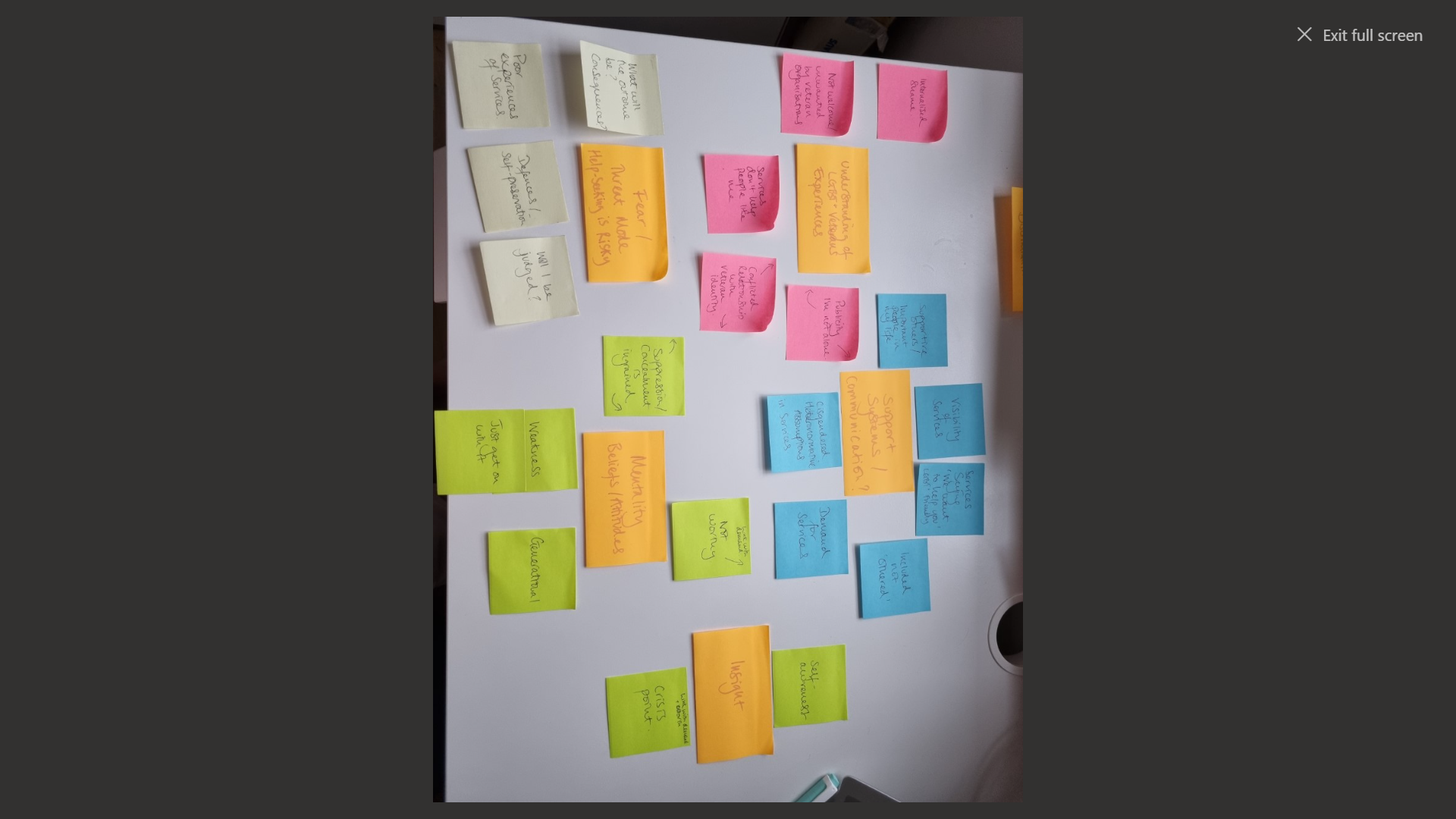 Appendix K: Member Checking Consent Form	Research Participant Involvement Consent FormName of Participant: …………………………………. Signature of Participant: ……………………………… Date:…………………………… Name of Researcher: ………………………………..Signature of Researcher: ........................................... Date: ……………………………Appendix L: Research summary sheet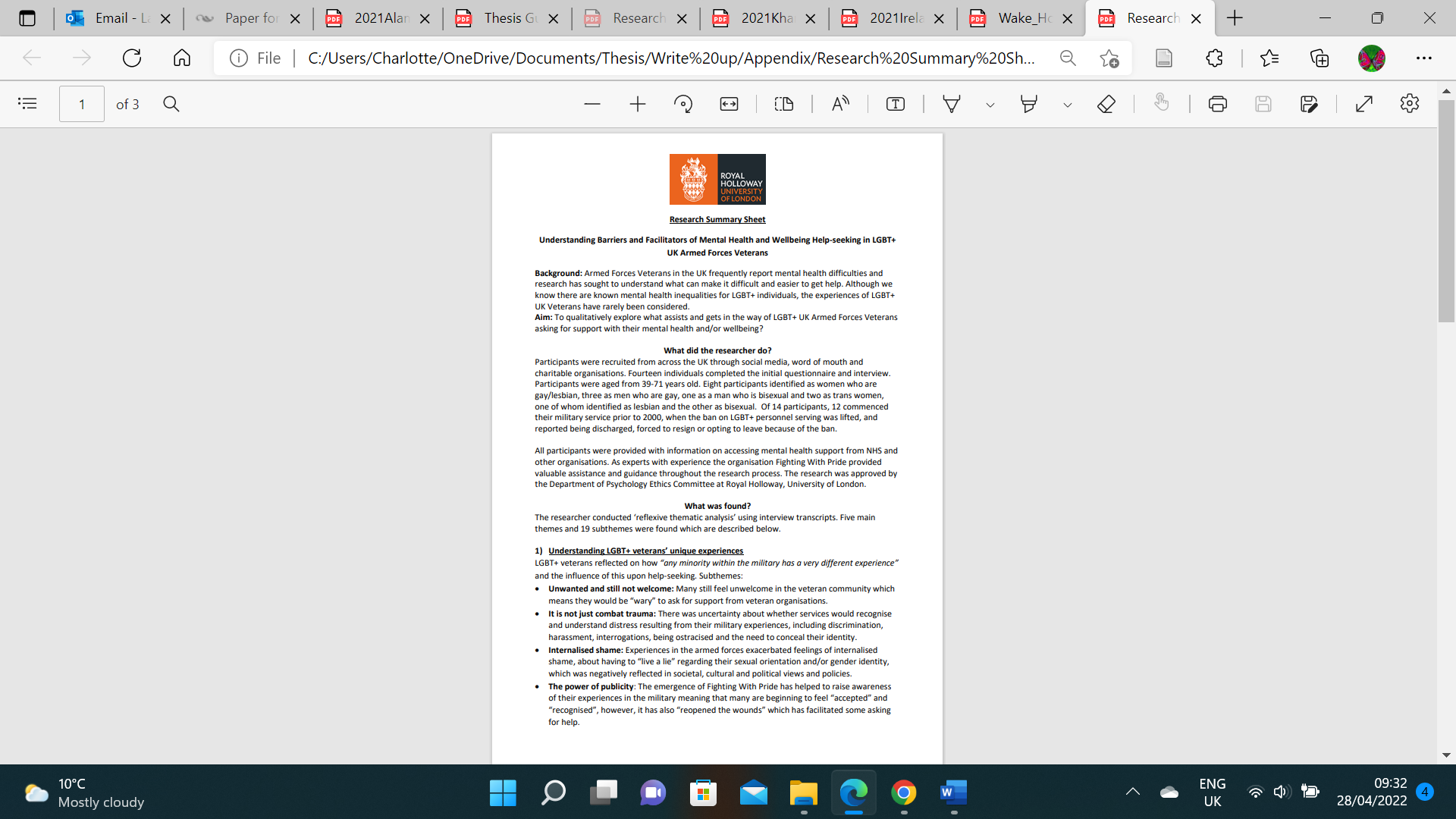 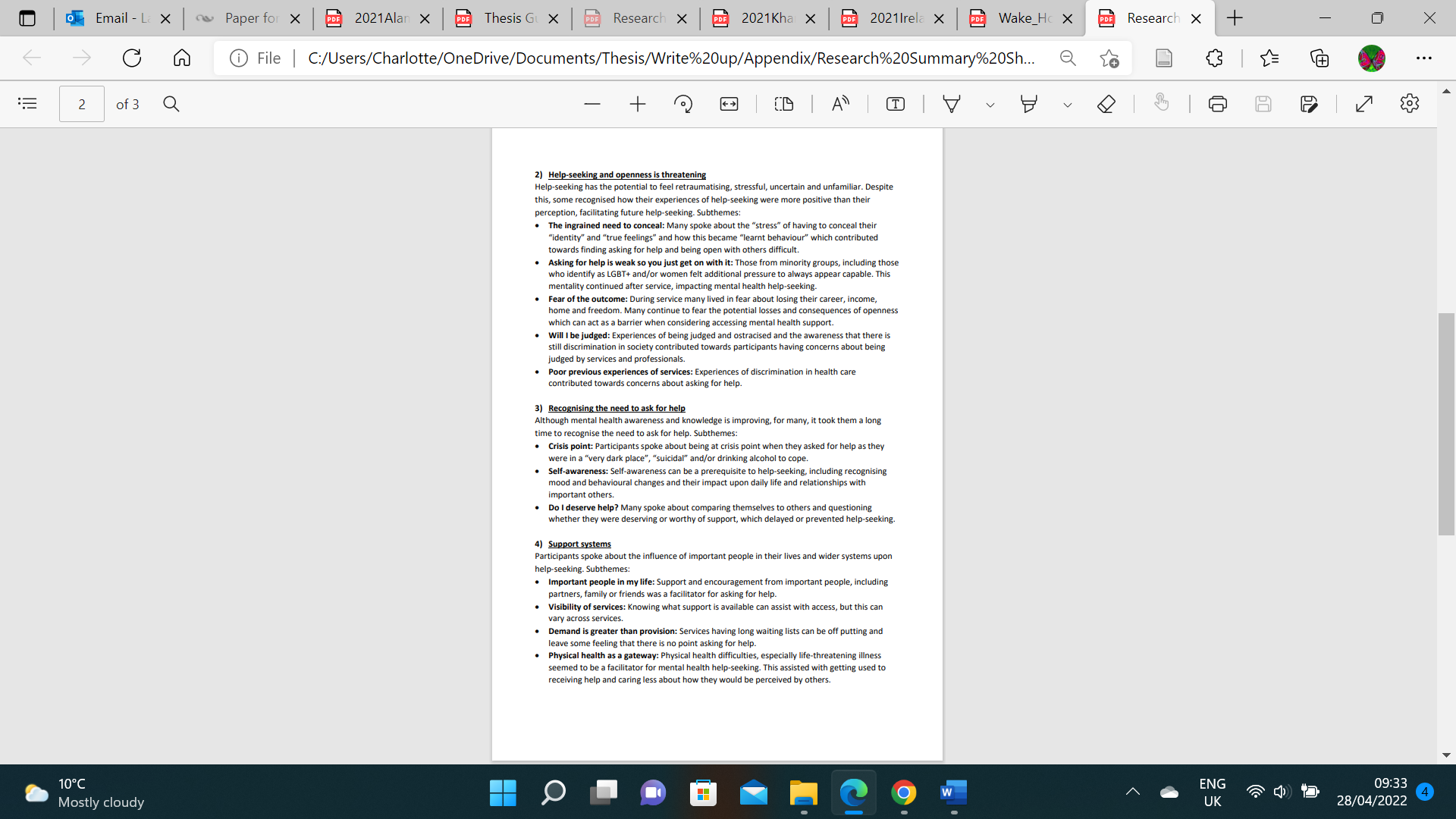 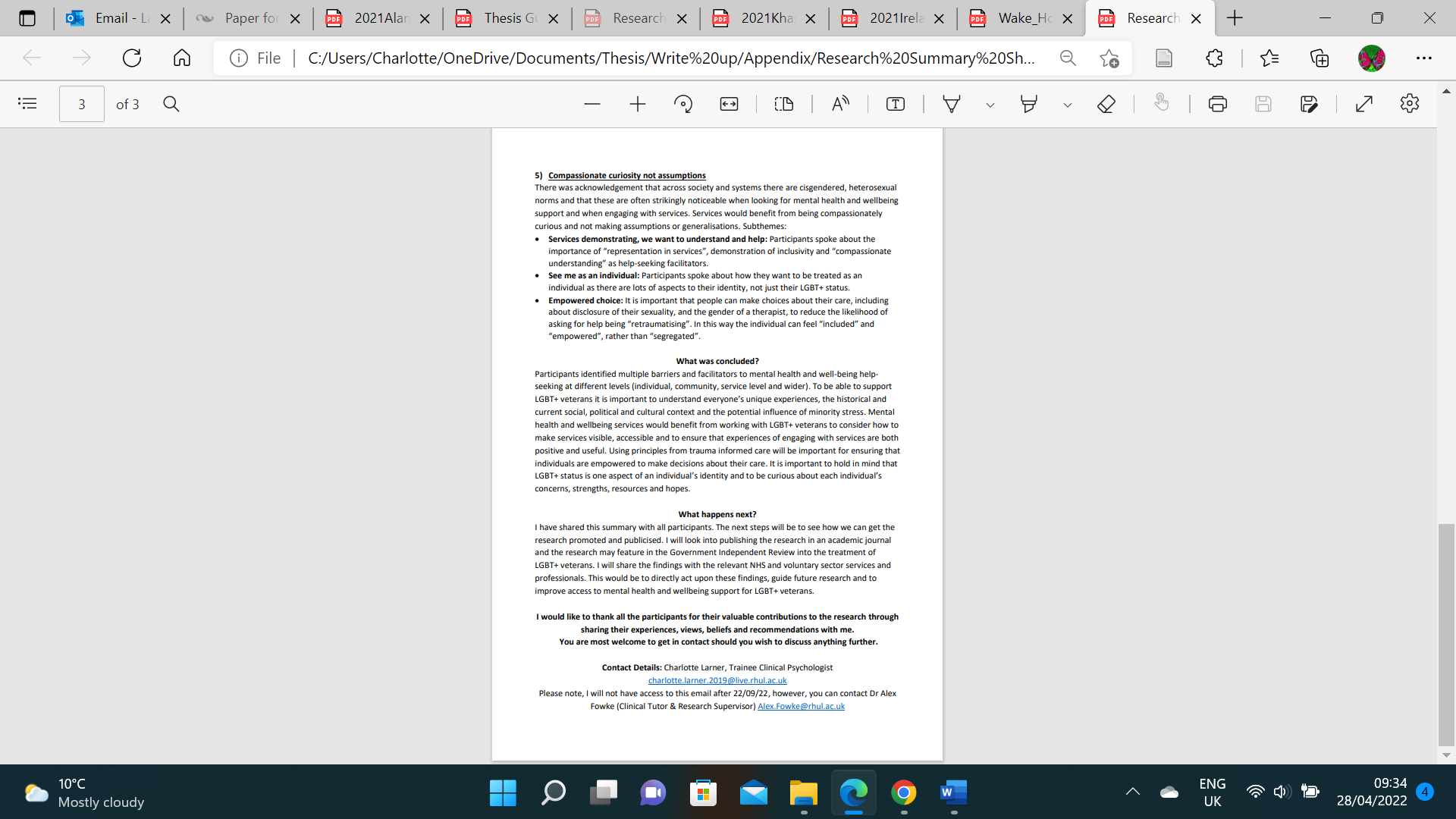 Term Definition Sexual orientationA person’s sexual attraction to other people or lack thereof.GayA man who has a romantic and/or sexual orientation towards men, however women can also use this term instead of lesbian.Lesbian A woman who has a romantic and/or sexual orientation towards women.BisexualSomeone who has a romantic or sexual orientation towards more than one gender.Asexual A person who does not experience sexual attraction.HeterosexualA man who has a romantic and/or sexual orientation towards women or to a woman who has a romantic and/or sexual orientation towards men.HomosexualSomeone who has a romantic and/or sexual orientation towards someone of the same gender. SexAssigned to a person at birth on the basis of primary sex characteristics (genitalia) and reproductive functions. GenderThe masculinities and femininities as well as non-binary gender expressions as they manifest in socio-cultural norms, behaviours, and roles. Gender identity A person’s innate sense of their own gender, whether male, female or non-binary, which may or may not correspond to the sex assigned at birth. CisgenderSomeone whose gender identity is the same as the sex they were assigned at birth. Non-trans is also used by some people.Trans An umbrella term to describe people whose gender is not the same as, or does not sit comfortably with, the sex they were assigned at birth.Intersex A term used to describe a person who may have the biological attributes of both sexes or whose biological attributes do not fit with societal assumptions about what constitutes male or female. Non-binary An umbrella term for people whose gender identity doesn’t sit comfortably with ‘man’ or ‘woman’. Non-binary identities are varied and can include people who identify with some aspects of binary identities, while others reject them entirely.Homophobia The fear or dislike of someone, based on prejudice or negative attitudes, beliefs or views about lesbian, gay or bi people.Biphobia The fear or dislike of someone who identifies as bi based on prejudice or negative attitudes, beliefs or views about bi people.Transphobia The fear or dislike of someone based on the fact they are trans, including denying their gender identity or refusing to accept it. Transphobia may be targeted at people who are, or who are perceived to be, trans.Heterosexism/Heterosexist An ideological system that denies, denigrates, and stigmatises any non-heterosexual form of behaviour, identity, relationship or community.Heteronormative Denoting or relating to a world view that promotes heterosexuality as the normal or preferred sexual orientation. DatabaseSearch TermsSearched InSearch Results Screened for Duplicates PsychINFO"ptsd" OR "post traumatic stress disorder" OR "posttraumatic stress disorder" OR "post-traumatic stress disorder" OR "cPTSD" OR "complex PTSD" OR "complex post traumatic stress disorder" OR "complex post-traumatic stress disorder" OR "complex posttraumatic stress disorder"ANDlgbtq OR lgb OR lgbt OR lesbian OR gay OR bisexual OR trans* OR homosexual OR queer OR "sexual minorit*" OR “non-heterosexual” OR "gender minorit*" OR “heteronormative” OR “cisnormative”ANDdiscrimination OR prejudice OR stereotype OR bias OR stigma OR inequality OR exclusion OR homophobia OR transphobia OR heterosexism OR chauvinism OR sexismSearching in ‘ALL TEXT’,Language: English,Ages: ‘Adulthood (18 years & older)Published Date: January 2013 – January 2022179745 records from both Databases100 Duplicates removed using Zotero Software Total = 645Web of Science"ptsd" OR "post traumatic stress disorder" OR "posttraumatic stress disorder" OR "post-traumatic stress disorder" OR "cPTSD" OR "complex PTSD" OR "complex post traumatic stress disorder" OR "complex post-traumatic stress disorder" OR "complex posttraumatic stress disorder"ANDlgbtq OR lgb OR lgbt OR lesbian OR gay OR bisexual OR trans* OR homosexual OR queer OR "sexual minorit*" OR “non-heterosexual” OR "gender minorit*" OR “heteronormative” OR “cisnormative”ANDdiscrimination OR prejudice OR stereotype OR bias OR stigma OR inequality OR exclusion OR homophobia OR transphobia OR heterosexism OR chauvinism OR sexismSearching in ‘ALL FIELDS’, Language: English, Timespan: January 2013 – January 2022 566745 records from both Databases100 Duplicates removed using Zotero Software Total = 645Study (Author, Year, Country)Research Question/AimDesign & Method of AnalysisSample CharacteristicsFindingsArnett et al. (2019) USExploring relations between experiences of antibisexual discrimination, trauma symptoms, internalized biphobia, depression symptoms, and physical health. Design: QuantitativeCross-sectionalData Collection:Online Survey Measures:PTSD: PCL-CDiscrimination: ABES,LGBISAnalysis: Path analysis using structural equation modellingSample: N = 387 bisexual adultsGender identity & Sexual Orientation: 55.3% (n = 214) as a woman, 6.2% (n = 24) as transgender, 39.3% (n = 152) as a man, and 6.5% (n = 25) identified as another genderAll identified as bisexual Age: 18-84 years (M = 29.48, SD = 12.45)Ethnicity: 5% (n = 2) Native Hawaiian & Pacific Islander, 2.6% (n = 10) Black/African America, 2.6% (n = 10) Asian, 5.4% (n = 21) Multiracial/Biracial, 9.4% (n = 26) Hispanic, 88.1% (n = 341) White and 4.7% (n = 18) Other.Participants reported significantly higher antibisexual experiences from heterosexuals (M = 2.81, SD = 1.08) than from LG individuals (M = 2.55, SD = 1.27), t(386) = 6.29, p = .001. Antibisexual experiences from heterosexuals had a positive relation with trauma symptoms as measured on the PCL-C (β = .31, p < .001).Internalised biphobia was significantly related to trauma symptoms as measured on the PCL-C (β = .31, p < .001).Antibisexual experiences from heterosexuals related to physical health and depressive symptoms, indirectly through trauma symptoms as measured on the PCL-C (β = .31, p = .001).Bandermann & Szymanski (2014) USAre experiences of heterosexist oppression predictors of PTSD in LGB adults?Design: QuantitativeCross-sectionalData Collection: Online surveyMeasures:PTSD: PCL-CDiscrimination: HHRDSAnalysis:T-test, Multiple Regression &Bootstrapping analysesSample: N = 423 LGBT adultsGender identity & Sexual Orientation: 52% (n = 220) identified as female, 48% (n = 203) as male & 6% (n = 25) also identified as transgender 70% (n = 296) as gay or lesbian, 27% (n = 114) as bisexual & 3% (n = 13) as unsure Age: 18-85 years (M = 33.31, SD = 14.66) Ethnicity: 4% African American/Black, 2% Asian/Pacific Islander, 82% White, 4% Latino, 1% Native American, 5% Multiracial Individuals & 1% otherSexual orientation-based hate crime and heterosexist discrimination are positive and unique predictors of PTSD symptoms in LGB people. At the bivariate level heterosexist discrimination was positively related to PTSD symptoms (r = .48, p = .05). The correlation between heterosexist discrimination and PTSD symptoms was significantly higher than the correlation between sexual orientation-based hate crime victimization and PTSD symptoms. (420) = 20.82, p = .01. Sexual orientation-based hate crime victimization (β .13, t = 2.81, p = .01) and heterosexist discrimination (β .43, t = 9.44, p = .01), were unique significant positive predictors PTSD symptoms.The bootstrapping analyses found that coping via internalization, coping via detachment, and coping via alcohol and drug use mediated the heterosexist discrimination-PTSD link. Barr et al. (2021)US Is exposure to anti-transgender bias and non-affirmation related to PTSD symptom severity after controlling for other traumatic events?  Does internalised transphobia mediate the relationship between both bias and non-affirmation and PTSD symptom severity? Design: QuantitativeCross-sectionalData Collection: Online questionnaireMeasures:PTSD: PCL-CDiscrimination:GMSRAnalysis: Structural equation modellingSample: N = 575 LGBTQ+ adultsGender identity & Sexual Orientation: 42% (n = 243) identified as nonbinary, 36% (n = 206) as a man, 225 (n = 126) as a womanAt birth 72% (n = 414) were assigned female, 27% (n = 155) male & 1% (n = 6) intersex Age: 18-73 years (M = 31.5, SD = 11.84) Ethnicity: 81% (n = 467) White, Non-Hispanic, 6% Latinx/Hispanic, 5% Native American, 4% Asian or Pacific Islander heritage, 3% Black or African heritage, 1% Middle Eastern Those with greater exposure to anti-transgender bias and higher levels of non-affirmation experiences had increased PTSD symptom severity, even after controlling for exposure to other trauma. These relationships were partially explained by internalized transphobia. Anti-transgender bias and non-affirmation had statistically significant direct relationship with Internalized Transphobia (β = .18, p = 0.01, and β = .22, p =.001, respectively) and PTSD Symptoms (β = .17, p = .001 and β = .26, p = .001, respectively) Internalized Transphobia predicted PTSD symptoms to a statistically significant degree (β = .21, p = .001).The total relationship between Bias Experiences and PTSD Symptoms was small, statistically significant (β = .21, p = .001), and partially mediated by Internalized Transphobia (proportion of total effect mediated = 15.24%). The total relationship between Non-Affirmation Experiences and PTSD Symptoms was also statistically significant but moderate in size (β = .30, p = .001) and also partially mediated by Internalized Transphobia (proportion of total effect mediated = 15.13%).Dworking et al. (2018) USDo distal stressors (criterion A traumatic events and daily experiences of heterosexism) produce proximal stressors (trauma-related cognitions and internalized heterosexism) that maintained or exacerbated PTSD symptoms in sexual minority women?Design: QuantitativeCross-sectionalLongitudinal StudyData Collection: Online surveyMeasures:PTSD: PCL-C, PTCI,Discrimination: DHEQ, LGBISAnalysis:Bootstrapping analysesSample: N = 348 sexual minority women Gender identity & Sexual Orientation:All were cisgender women60.1% (n =209) identified as lesbian and 39.9% (n = 139) as bisexual Age: 18-25 years at baseline (M = 20, SD = 2.21) Ethnicity: 82.8% White, 12.4% Hispanic/Latina, 13.5% American Indian/Alaska Native, 13.8% Black/African American, 4.9% Asian/ Asian American Findings indicated that daily heterosexism longitudinally predicted trauma-related cognitions (i.e., cognitions related to the self, world, and self-blame). Internalized heterosexism and cognitions about the self longitudinally predicted PTSD symptom severity. In addition, a significant indirect effect was identified between daily heterosexism and PTSD symptoms via self-related posttraumatic cognitions. Hugato et al. (2021) US To examine the relationship between negative media message exposure and the mental health of transgender people, including symptoms of PTSDDesign:QuantitativeCross-sectionalData Collection: Online SurveyMeasures:PTSD: PC-PTSDDiscrimination: a measure of negative media exposure was created for the study.Analysis: Bivariate & multivariate logistic regression analysesSample: N = 545 transgender adults Gender identity & Sexual Orientation:25.2% (n = 138) identified as trans women, 32.5% (n = 117) as trans man & 42% (n = 230) as non-binary Age: 18-73 years (M = 31.2, SD =11.2). Ethnicity: 82% (n = 447) White, non-Hispanic, 3.5% (n = 19) Hispanic, 3.3% (n = 18) Black, 2.4% (n = 13) Asian, 1.1% (n = 6) Middle Eastern, 0.2% (n = 1) American Indian, 7.5% (n = 41) Multiracial 97.6% reported exposure to negative transgender related messages. More frequent exposure to negative depictions of transgender people in the media was significantly associated with clinically significant symptoms of PTSD (aOR = 1.25; 95% CI = 1.16-1.34; p <0.0001). Keating & Muller (2019)Canada What is the impact of discrimination on the psychological functioning (including PTSD symptoms) of LGBTQ+ adults who perceived their experience of trauma as related to LGBTQ+ discrimination?Design: QuantitativeCross-sectionalData Collection: Online QuestionnairesMeasures:PTSD: PCL-C, LSC-RDiscrimination: ABESAnalysis: MANOVA, hierarchical multiple regressionsSample: N = 157 LGBTQ+ adults Gender identity & Sexual Orientation:(n = 16) participants identified as trans men, (n = 10) trans women, (n = 56) nonbinary and (n = 75) cisgender. (n = 88) identified as bisexual, (n = 46) as lesbian, (n = 17) as gay men and (n = 1) as heterosexual. Age: 18-72 years (M = 31.13, SD = 9.91). Ethnicity: 1.2% Arab, 4.8% African, 2.4% Caribbean, 4.2% Chinese, 1.8% Filipino, 6.5% Indigenous, 0.6% Korean, 2.4% Latin American, 1.3% Southeast Asian, 7.1% South Asian, 0.6% West Asian, 73.8% White, 13.1% other Compared to participants who did not experience their trauma as related to discrimination, those who did had higher PTSD scores on the PCL-C, F(1, 146) = 8.51, p = .004, η2 = .06.Biphobia, Homophobia and Transphobia were positively associated with PTSD symptoms. Lehavot & Simpson (2014) USWhat is the impact of various traumas including perceived sexist discrimination and sexual minority stressors on PTSD among heterosexual and sexual minority women veterans? Design: QuantitativeCross-sectionalData Collection: Online SurveyMeasures:PTSD: PCL-5Discrimination: SSE, WWSSAnalysis: Binary Logistical & hierarchical logistical regressions Sample: N = 706 LB & Heterosexual women veteransGender identity & Sexual Orientation: 37% identified as lesbian (n = 209) or bisexual (n = 55). 63% (n = 442) as heterosexual Age: LB women (M = 47.32, SD = 13.76) Heterosexual women (M = 51.24, SD = 13.99)  Ethnicity: Reported as White non-Hispanic, Black non-Hispanic, Hispanic & Other Women who identified as lesbian or bisexual were significantly more likely to screen positive for PTSD. Among LB women only those screening positive for PTSD scored higher levels of trauma exposure on all measures. Those screening positive for PTSD scored higher on the LGB Military Stressors Scale than those who did not screen positive (M = 3.46, SD = 0.89 vs. (M = 3.08, SD = 0.87), t(256) = -3.42, p = .001.Physical victimisation during the military and past year sexist events predicted screening positive for PTSD. McDowell et al. (2019) USAre everyday discrimination, lifetime intimate partner violence (IPV) and resilience associated with mental health status including PTSD in Trans-masculine individuals?Design:QuantitativeCross-sectionalData Collection: Online surveyMeasures:PTSD: PC-PTSD,Discrimination: EDSAnalysis: Bivariate and multivariable logistic regression analysesSample: N = 150 Trans-masculine adults Gender identity & Sexual Orientation:76.7% (n = 115) reported their gender as binary and 23.3% (n = 35) as non-binary. No data on sexual orientation Age: 21-50 years (M = 27.5, SD = 5.7). Ethnicity: 74.7% (n = 112) White, 6 (n = 9) Asian, 0.7% (n =1) Native Hawaiian or Pacific Islander, 2.7% (n = 4) Black or African American, 16% (n = 24) More than one The mean score for everyday discrimination in the past 12-months was 12.9 (range 0-39: SD = 8.8).42.2% of participants had PTSD based on the past 30-days symptoms. Higher levels of past 12-month everyday discrimination (aOR = 1.07; 95% CI = 1.02–1.12; p = 0.01) was significantly associated with an increased odds of PTSD.  Everyday discrimination was the only risk factor found to be associated with all four mental health statuses: PTSD, depression, anxiety and non-suicidal self-injury. Resiner et al. (2016) USIs there an association between self-reported everyday discrimination experiences, number of attributed domains of discrimination and PTSD symptoms after adjusting for prior trauma, sociodemographics and psychosocial comorbidity in transgender adults?Design: QuantitativeCross-sectionalData Collection: Questionnaire Measures:PTSD: PC-PTSDDiscrimination: EDSAnalysis: Multivariate linear regressionSample: N = 412 transgender adultsGender identity & Sexual Orientation: 63% (n = 258) were female-to-male, 60% (n = 246) identified their gender as binary. 87% (n = 359) identified as lesbian, gay, bisexual, queer or other and 13% (n = 53) Age: 18-75 years (M = 33, SD = 13). Ethnicity: 2.9% Black, 9% Latino/Hispanic, 2.9% other race, 4.4% multiracial 44.4% (n = 183) met the criteria for PTSD. The mean number of discrimination attributions endorsed was 4.8 (SD = 2.4) and the 5 most frequently reported reasons for discrimination were: gender identity and/or expression (83%), masculine and feminine appearance (79%), sexual orientation (68%), sex (57%), and age (44%). Higher everyday discrimination scores (β 0.25; 95% CL [0.21, 0.30]) and greater number of attributed reasons for discrimination experiences (β 0.05; 95% CL [0.01, 0.10]) were independently associated with PTSD symptoms, even after adjusting for prior trauma experiences. Robinson & Rubin (2016) USWhat is the connection between sexual orientation microagressions and PTSD symptoms?Design: QuantitativeCross-sectionalData Collection: Online surveyMeasures:PTSD: PCL-CDiscrimination: HMSAnalysis: Pearson Correlation, Independent samples t-testSample: LGB (N = 90), Heterosexual (N = 80) Gender identity & Sexual Orientation: 48.2% (n = 82) identified as male, 50% (n = 85) as female and 1.8% (n = 3) as other. Of the 90 LGB participants, 26.5% (n = 45) identified as Bisexual, 9.4% (n = 16) as Lesbian, 8.8% (n = 15) as Gay, 1.8% (n = 3) as Asexual and 6.5% (n = 11) as OtherAge: Range not reported M = 34.08, SD = 12.15Ethnicity: 53.5% (n = 91) Caucasian, 22.9% (n = 39) Asian American, 17.6% (n = 30) Other, 4.1% (n = 7) Hispanic/Latino, 2.9% (n = 5) African American, 1.2% (n = 2) Native American, >1% (n =1) Native HawaiianThere was a positive correlation between PTSD symptoms and microagressive experiences and between PTSD symptoms and their perceived impact on participants. There were significant differences between experiences of LGB and heterosexual participants on the scale measuring experiences of microagressions with heterosexual participants reporting fewer experiences of homonegative microagressions than LGB participants. The independent samples t-test showed that the PTSD severity scores were significantly different, with LGB participants reporting more PTSD symptoms than heterosexual participants. Smith et al. (2016) USDo LGB individuals experience higher rates of institutional betrayal compared with heterosexuals and is this added harm disproportionate to individuals who are sexual minorities?Design: QuantitativeCross-sectionalData Collection: Online surveyMeasures:PTSD: PCL-CDiscrimination: IBQAnalysis: t-test, hierarchical multiple regressionSample: N = 299 LGB & heterosexual undergraduate students Gender identity & Sexual Orientation 59.9% (n = 179) identified as female, 39.8% (n = 120) as male and 0.3% as transgender. 90.3% (n = 269) identified as heterosexual, 9.7% (n = 29) as LGB – (13 as lesbian, 9 as gay and 7 as bisexual)Age: 19-25 years Ethnicity: 69% White, 11.2% Asian American/Pacific Islander, 7.7% Latino, 5.2% Black/African American, 6.9% otherInstitutional betrayal was a unique predictor of PTSD scores, t(297) = 2.35, p = .05.LGB status predicted increased negative psychological outcomes (depression and PTSD scores) as well as institutional betrayal. A mediational model found that institutional betrayal partially mediated the relationship between LGB status and both depression and PTSD scores. Woulfe et al. (2022) USExamining associations between bisexual specific minority stress and PTSD symptoms in bisexual individuals?Design: QuantitativeCross-sectionalData Collection: Online surveyMeasures:PTSD: the 7-item Short Screening Scale for DSM-IV for PTSDDiscrimination: ABES,Analysis: Correlation, RegressionSample: N = 488 LGBT+ adultsGender identity & Sexual Orientation:76.6% (n = 378) ciswomen, 11.3% (n = 49) cismen, 12.1% (n = 61) transgender individuals.75.4% (n = 368) identified as bisexual, 16.4% (n = 80) as queer, 3.6% (n = 19) as pansexual, 0.6% (n = 3) as gay, 0.4% (n = 2) as lesbian, 0.2% (n = 1) as heterosexual and 3.4% (n = 15) as other Age: 18-66 years (M = 28.64, SD = 9.70) Ethnicity: 80.2% White, 8.3% biracial or multiracial, 3.6% Hispanic/Latino/a, 2.8% Black/African American, 2.6% Asian/Asian American or Pacific Islander, 0.8% Middle Eastern/Arab or Arab American, 0.4% Native American, 1.2% other. Regarding PTSD, 57.3% met the criteria for PTSD with the 4-symptom cut-off and 35.7% for the 6-symptom cut-off. Greater anti-bisexual prejudice was directly associated with greater PTSD symptoms (β = 0.16) and lower social support (β = −.16), while accounting for sociodemographics and sexual identity-based victimization. Mediation analyses indicated that antibisexual prejudice was indirectly associated with greater PTSD symptoms through lower social support (β = .08, SE =.03; 95% CI: 0.024, 0.153). MeasureExamples of Questions Anti-Bisexual Experiences Scale (ABES; Brewster & Moradi, 2010)23 questions answered as “never”, “once in a while”, “sometimes”, “a lot”, “most of the time” or “almost all of the time”“I have been alienated because I am bisexual”“Others have treated me negatively because I am bisexual”“Others have pressured me to fit into a binary system because of my sexual orientation.”Heterosexist Harassment, Rejection, and Discrimination Scale (HHRDS; Szymanski, 2006)“How many times have you been treated unfairly by your employer, boss or supervisor because you are and LGBTQ individual?” “How many times have you been treated unfairly by your family because you are an LGBTQ individual?” “How many times have you been treated unfairly by strangers because you are an LGBTQ individual?” Daily Heterosexist Experiences Questionnaire (Balasm et al., 2013)Participants rated the frequency of each experience on a Likert scale ranging from 0 (never) to 5 (almost every day”). “Hearing someone make jokes about LGBTQ people” “Being treated unfairly in stores or restaurants because you are LGBT”“People assuming you are heterosexual because you have children” Homonegative Microagressions Scale (Wright & Wegner, 2012)Experiences in the past six months answered on a Likert Scale ranging from 0 (hardly ever/not at all) to 4 (constantly/a great deal) and not applicable. “How often have people made statements that you are "more normal" than they expected?”“How often have people stared at you or given you a dirty look when expressing affection toward someone of the same sex?”“How often have people told you it's wrong to be gay or said you were going to hell because of your sexual orientation?”The Everyday Discrimination Scale (Williams et al., 1997)In your day-to-day life, how often do any of the following things happen to you? Answered as “Almost every day”, “At least once a week”, “A few times a month”, “A few times a year”, “Less than once a year” or “Never”What do you think is the main reason for these experiences?“You are treated with less courtesy than other people are.”
“You are treated with less respect than other people are.”
“You receive poorer service than other people at restaurants or stores.”Gender Minority Stress and Resilience Scale (GMSR; Testa et al., 2015)Participants were asked about whether they have had any of the experiences listed and answer as many of the following which are applicable: “never”, “yes, before age 18”, “yes, after age 18” & “yes, in the past year”. “I have had difficulty getting medical or mental health treatment (transition-related or other) because of my gender identity or expression”“I have had difficulty finding employment or keeping employment, or have been denied promotion because of my gender identity or expression”“I have been rejected or distanced from friends because of my gender identity or expression.”Institutional Betrayal Questionnaire (IBQ; Smith & Freyd, 2013)A modified version of was used and participants answer questions as “yes, “no” or “n/a” “Did an institution play a role by responding differently to the situation based on your sexual orientation?”“Did an institution play a role by creating an environment in which you felt discriminated against based on your sexual orientation?”“Did an institution play a role by expressing a biased or negative attitude toward you and/or the situation based on your sexual orientation?”StudySelection BiasConfoundersData Collection MethodsWithdrawals & DropoutsAnalysesGlobal Rating*Arnett (2019)ModerateStrongStrongWeakStrongModerateBandermann (2014)WeakModerateStrongModerateStrongModerateBarr (2021)ModerateStrongModerateModerateStrongStrongDworking (2018)StrongStrongStrongModerateStrongStrongHugato (2021)ModerateModerateWeakStrongStrongModerateKeating (2019)ModerateStrongStrongStrongStrongStrongLehavot (2014)ModerateStrongStrongModerateStrongStrongMcDowell (2019)WeakStrongModerateStrongStrongModerateResiner (2016)WeakModerateStrongStrongStrongModerateRobinson (2016)WeakModerateModerateStrongModerateModerateSmith (2016)WeakStrongStrongStrongStrongModerateWoulfe (2022)WeakStrongStrongStrongStrongModerateParticipant PseudonymAge (in years)Sexual OrientationGender IdentityYears in ServiceReason for Leaving the Armed Forces Susan55-60Gay/ LesbianWoman 20+Pursue another CareerJulie55-60Gay/ Lesbian Woman0-5Under Investigation for sexuality & to continue with a relationshipMichelle55-60LesbianTrans woman5-10Pursue another CareerDavid55-60GayMan10-15Ordered to resign to due to being gayAmanda 60-65LesbianWoman0-5Discharged for being gayRobert 35-40GayMan5-10Concealing Sexuality & to pursue a work life balance following lots of intense toursCarol55-60LesbianWoman20+ Treatment of women & wanting a domestic lifeHelen55-60LesbianWoman10-15Completed pensionable serviceLiz55-60BisexualTrans women15-20Completed pensionable service & injuryMark50-55Gay Man5-10To continue with a relationship & it was illegal to be gayAngela60-65Lesbian Woman5-10Ordered to resign due to being gayJoana40-45Lesbian Woman10-15Medical dischargeAnnette50-55LesbianWoman0-5Discharged for being gayHenry65+Bisexual Man15-20Discharged for being BisexualSelf-Reported Historical &/or Current Mental Health & WellbeingTotal Number of ParticipantsPercentage of Total Participants Low Mood/Depression1071%Worry/ Anxiety 1179%Stress1071%Anger/Losing your temper easily 536%Changeable moods which feel difficult to cope with 536%PTSD857%Trauma536%Frequently feeling on edge 857%Difficulties with sleep/nightmares857%Loss/Bereavement 536%Alcohol Misuse/Alcohol use to help you cope750%Substance misuse136%Risk to self (self-harm or suicidality) 536%Psychosis (e.g., paranoid or unusual thinking patterns, hallucinations)17%Personality Disorder 17%Disordered Eating (e.g., restricting intake, binging, purging) 229%Neurodevelopmental Disorder229%Finding it difficult to adjust to and/or cope with changes to your lifestyle 857%Finding it difficult to adjust to and/or cope with changes to your physical health 536%Indicate Yes as appropriate 1. Following my participation in the main research study, I consent to give anonymous feedback on the findings during the discussion with the researcher. 2. I have had the opportunity to ask questions about taking part and am aware that I can choose not to take part, should I decide not to.3. I consent to live transcription of the feedback video/telephone call for the purpose of the research feedback.4. I give my permission for the researcher to report anonymously my responses from the feedback interview, as part of a written report and presentation, for the purposes of a doctoral research project in Clinical Psychology.5. I am aware that I can withdraw my data, but I will not be able to do this once the thesis has been written up and published.6. I am aware that I will be sent written summary of the findings via e-mail and can request the full paper once it is published, by contacting the researcher using the details provided.